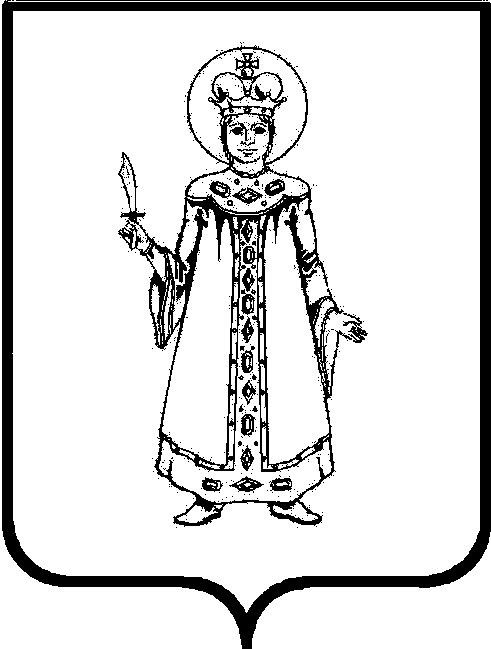 Об утверждении Схемы размещения нестационарных торговых объектов на территории городского поселения УгличВ соответствии с Федеральным законом от 06.10.2003 №131-ФЗ «Об общих принципах организации местного самоуправления в Российской Федерации», статьей 10 Федерального закона от 28.12.2009 №381-ФЗ «Об основах государственного регулирования торговой деятельности в Российской Федерации», Порядком разработки и утверждения схемы размещения нестационарных торговых объектов, утвержденным приказом Департамента агропромышленного комплекса и потребительского рынка Ярославской области от 24.12.2010 №166, Соглашением о передаче осуществления полномочий городского поселения Углич по решению вопроса местного значения по созданию условий для обеспечения жителей поселения услугами связи, общественного питания и торговли, утвержденным решением Думы Угличского муниципального района от 29.12.2020 №759, в целях повышения доступности товаров для населения; содействия развитию торговли товарами российских производителей, в том числе производителей Ярославской области, создания условий для обеспечения населения услугами торговли и упорядочения уличной торговли на территории городского поселения Углич Администрация Угличского муниципального районаПОСТАНОВЛЯЕТ:Утвердить прилагаемую Схему размещения нестационарных торговых объектов на территории городского поселения Углич.Признать утратившим силу постановление Администрации Угличского муниципального района от 21.04.2021 №403 «Об утверждении Схемы размещения нестационарных торговых объектов на территории городского поселения Углич».Контроль за исполнением постановления оставляю за собой.Опубликовать настоящее постановление без приложения в «Угличской газете».Опубликовать настоящее постановление с приложением на официальном портале Угличского муниципального района http://UGLICH.RU.Постановление вступает в силу после официального опубликования.И.о. Главы района							  О.В. ЗадворноваУтверждена постановлением Администрации Угличского муниципального районаот _______________ № ______Схема размещения нестационарных торговых объектов на территории городского поселения УгличКарты- схемы размещения нестационарных торговых объектов на территории городского поселения Углич в соответствии со Схемой, приведены в приложении к Схеме.Приложение к Схеме размещения нестационарных торговых объектов на территории городского поселения Углич, утвержденной постановлением Администрации Угличского муниципального районаот ____________ № _________КАРТЫ-СХЕМЫразмещения нестационарных торговых объектовна территории городского поселения Углич №п/пАдресные ориентиры размещения нестационарного торгового объектаПлощадь земельного участка, здания, строения или его части для размещения нестационарного торгового объекта Тип нестационарного торгового объектаСпециализация нестационарного торгового объектаПериод размещения нестационарного торгового объектаИнформация об использовании нестационарного торгового объекта субъектом малого или среднего предпринимательства123 45671. Торговые павильоны1. Торговые павильоны1. Торговые павильоны1. Торговые павильоны1. Торговые павильоны1. Торговые павильоны1. Торговые павильоныг. Углич, набережная р. Волги, причал №124павильонсувенирные изделия, часы с 01 мая по 31 октябряСМиСПг. Углич, набережная р. Волги, причал №224павильонсувенирные изделия, часы с 01 мая по 31 октябряСМиСПг. Углич, ул. Островского рядом с д. 1Б60павильонизделия религиозного культакруглогодичнокруг субъектов не ограниченг. Углич, ул. Гражданская рядом с д. 421павильонизделия религиозного культакруглогодичнокруг субъектов не ограниченг. Углич, ул. Островского рядом с д.156павильонсувенирная продукция и изделия народных промыслов  круглогодичнокруг субъектов не ограниченг. Углич, ул. Северная, у д.10А60павильонаптечный пункткруглогодичноСМиСПг. Углич, пл. Успенская, напротив детского деревянного городка, рядом с д.1 по ул. Ленина60павильонпродовольственные товарыкруглогодичнокруг субъектов не ограничен г. Углич, ул. Первомайская, у д.1260павильонпродукция общественного питаниякруглогодичноСМиСПг. Углич, ул. Ростовская, остановочный павильон рядом с д.6954павильоннепродовольственные товарыкруглогодичноСМиСПг. Углич, ул. Академика Опарина, у д.651павильоннепродовольственные товарыкруглогодичноСМиСПг. Углич, ул. Ленина, у д.251павильонпродовольственные товарыкруглогодичноСМиСПг. Углич, Ярославское шоссе, напротив д.160павильоннепродовольственные товарыкруглогодичноСМиСПг. Углич, Рыбинское шоссе, остановочный павильон, напротив д.651павильонпродовольственные товарыкруглогодичноСМиСПг. Углич, ул. Пролетарская, между д.117 и 11960павильонпродовольственные товарыкруглогодичноСМиСПг. Углич, Ростовское шоссе, за ТНК, через 100 метром после поворота на пос. Мебельщиков36павильон,место 1продовольственные товарыкруглогодичноСМиСПг. Углич, Ростовское шоссе, за ТНК, через 100 метром после поворота на пос. Мебельщиков36павильон,место 2продовольственные товарыкруглогодичноСМиСПг. Углич, Ростовское шоссе, за ТНК, через 100 метром после поворота на пос. Мебельщиков36павильон,место 3непродовольственные товарыкруглогодичноСМиСП1.18.г. Углич, ул. Островского рядом с д.1 60павильонрыбная продукция промышленного производства01 мая по 31 октябрякруг субъектов не ограничен1.19.г. Углич, Ростовское ш., у д. 6д55павильонпродовольственные товарыкруглогодичноСМиСП1.20.г. Углич, мкр. Мирный, у д. 1324павильоновощи, фрукты и бахчевые культуры круглогодичноСМиСП1.21.г. Углич, Рыбинское шоссе, (остановочный павильон «Часовой завод» по направлению в центр города)60павильон, место 1непродовольственные товарыкруглогодичноСМиСП1.22.г. Углич, Рыбинское шоссе, (остановочный павильон «Часовой завод» по направлению в центр города)60павильон, место  2продовольственные товарыкруглогодичноСМиСП1.23.г. Углич, Рыбинское шоссе,  остановочный павильон у д. 22Б 60павильоннепродовольственные товарыкруглогодичноСМиСПКиоскиКиоскиКиоскиКиоскиКиоскиКиоскиКиоскиг. Углич, микрорайон Солнечный (Ленинское шоссе, за д.1)12киоскпечатная продукциякруглогодичноСМиСПг. Углич, пл. Успенская между д.1 и торговым павильоном, около тротуара со стороны сквера8киоскпечатная продукциякруглогодичноСМиСПг. Углич, ул. Гражданская, у д.1А12киоскпечатная продукциякруглогодичноСМиСПг. Углич, ул. Ярославская, у д.14А12киоскпечатная продукциякруглогодичноСМиСПг. Углич, ул. Никонова, у д.412киоскпечатная продукциякруглогодичноСМиСПг. Углич, ул. Северная, у д.1412киоскпечатная продукциякруглогодичноСМиСПг. Углич, Рыбинское шоссе, у д.2А12киоскпечатная продукциякруглогодичноСМиСПг. Углич, Заводской проезд, у д.14А8киоскпечатная продукциякруглогодичноСМиСПг. Углич, ул. Ольги Берггольц, у д.15А12киоскпечатная продукциякруглогодичноСМиСПг. Углич, ул. Луначарского, у д.1212киоскпечатная продукциякруглогодичноСМиСПг. Углич, Рыбинское шоссе напротив д.22В12киоск,место 1печатная продукциякруглогодичноСМиСПг. Углич, Рыбинское шоссе напротив д.22В12киоск,место 2хлебобулочные и кондитерские изделиякруглогодичноСМиСПг. Углич, Рыбинское шоссе напротив д.22В12киоск,место 3продовольственные товарыкруглогодичноСМиСПг. Углич, между д.6 по улице Никонова и Рыбинским шоссе (с северной стороны остановочного пункта «Часовой завод»)6киоскбезалкогольные напитки, мороженое, сладкая вата, поп-корн, кондитерские изделия с 01 мая по 31 октябряСМиСПг. Углич, микрорайон Солнечный, между д.22 и 2410киоскбезалкогольные напитки, мороженое, сладкая вата, поп-корн, кондитерские изделия с 01 мая по 31 октябряСМиСПг. Углич, микрорайон Мирный, у д.23А4киоскбезалкогольные напитки, мороженое, сладкая вата, поп-корн, кондитерские изделия с 01 мая по 31 октябряСМиСПг. Углич, городской пляж12киоскпрохладительные напитки, мороженое, кондитерские изделия с 01 июня по 31 августаСМиСПг. Углич, ул. Ярославская, у д.14А4киоскнепродовольственные товарыкруглогодичноСМиСП2.19.г. Углич, пл. Успенская рядом с д.115киоскяйца круглогодичнокруг субъектов не ограничен2.20.г. Углич, Рыбинское шоссе рядом с д.3315киоскяйца круглогодичнокруг субъектов не ограничен2.21.г. Углич, Рыбинское шоссе (вблизи автобусной остановки «Часовой завод» по направлению в центр города)15киоскпродукция общественного питания круглогодичнокруг субъектов не ограниченТорговые палаткиТорговые палаткиТорговые палаткиТорговые палаткиТорговые палаткиТорговые палаткиТорговые палаткиг. Углич, пл. Успенская, между аллеей сквера и Никольским мостом5палаткасладкая вата, поп-корн с 01 мая по 31 октябряСМиСПг. Углич, площадь Успенская, у д.515палаткамаски, конфетти, игрушки, сувениры (за исключением пиротехнических изделий) с 23 декабря по 07 январяСМиСПг. Углич, Рыбинское шоссе, (вблизи автобусной остановки «Часовой завод» по направлению в центр города)6палаткаовощи, фрукты, бахчевые культурыс 01 маяпо 15 октябряСМиСПг. Углич, ул. 9-января, между д.46 и 46А10палаткаовощи, фрукты, бахчевые культурыс 01 маяпо 15 октябряСМиСПг. Углич, микрорайон Солнечный, между д.5 и 12А6палаткаовощи, фрукты, бахчевые культурыс 01 маяпо 15 октябряСМиСПг. Углич, Ростовское шоссе, у д.1710палаткаовощи, фрукты, бахчевые культурыс 01 маяпо 15 октябряСМиСПг. Углич, ул. 9 Января, у д.285палаткаовощи, фрукты, бахчевые культурыс 01 маяпо 15 октябряСМиСПг. Углич, Рыбинское шоссе, напротив д.22В6палатка,место 1продовольственные товары круглогодичнокруг субъектов не ограниченг. Углич, Рыбинское шоссе, напротив д.22В6палатка,место 2продовольственные товарыкруглогодичнокруг субъектов не ограниченг. Углич, Рыбинское шоссе, напротив д.22В6палатка,место 3непродовольственные товарыкруглогодичнокруг субъектов не ограниченг. Углич, Рыбинское шоссе, напротив д.22В6палатка,место 4непродовольственные товарыкруглогодичнокруг субъектов не ограниченг. Углич, микрорайон Мирный, у д.95палаткамолочная продукциякруглогодичноСМиСПг. Углич, ул. Победы, между д.3 и 55палаткамолочная продукциякруглогодичноСМиСПг. Углич, ул. Ак. Опарина, у д.545палаткамолочная продукциякруглогодичноСМиСПг. Углич, микрорайон Солнечный, между д.8 и 125палаткамолочная продукциякруглогодичноСМиСПг. Углич, 1-я линия Камышевского шоссе, у д.16А5палаткамолочная продукциякруглогодичноСМиСПг. Углич, ул. Северная, с торца д.105палаткамолочная продукциякруглогодичноСМиСПг. Углич, ул. Никонова, с торца д.65палаткамолочная продукциякруглогодичноСМиСПг. Углич, ул. Ленинградская, у д.3А5палаткамолочная продукциякруглогодичноСМиСПг. Углич, микрорайон Солнечный, с торца д.75палаткамолочная продукциякруглогодичноСМиСПг. Углич, ул. З. Золотовой, у д.42 5палаткамолочная продукциякруглогодичноСМиСПг. Углич, Ярославское шоссе, у д.1 5палаткамолочная продукциякруглогодичноСМиСПг. Углич, микрорайон Цветочный, напротив д.45палаткамолочная продукциякруглогодичноСМиСПг. Углич, ул. Спасская, во дворе д.65палаткамолочная продукциякруглогодичноСМиСПг. Углич, ул. Луначарского, вблизи д.8А 4палаткаквас с 01 мая по 30 сентябряСМиСП3.26.г. Углич, микрорайон Солнечный рядом с д. 11А6палаткаовощи, фрукты, бахчевые культурыс 01 мая по 15 октябряСМиСП3.27.г. Углич, Камышевское шоссе рядом с д.16А6палаткаовощи, фрукты, бахчевые культурыс 01 мая по 15 октябряСМиСПТорговые тележкиТорговые тележкиТорговые тележкиТорговые тележкиТорговые тележкиТорговые тележкиТорговые тележкиг. Углич, Ростовское шоссе, перед д.1715торговая тележкабезалкогольные напитки, мороженоекруглогодичноСМиСПг. Углич, пл. Успенская в сквере с противоположной стороны аллеи от деревянного городка3торговая тележкабезалкогольные напитки, мороженоекруглогодичноСМиСПг. Углич, пл. Успенская, между аллеей сквера и Никольским мостом9торговая тележкабезалкогольные напитки, мороженое с 01 мая по 31 октябряСМиСПг. Углич, ул. Ростовская рядом с д.16торговая тележкабезалкогольные напитки, мороженое с 01 мая по 31 октябряСМиСПг. Углич, набережная р. Волги, причал №16торговая тележкабезалкогольные напитки, мороженое с 01 мая по 31 октябряСМиСПг. Углич, набережная р. Волги, причал №26торговая тележкабезалкогольные напитки, мороженое с 01 мая по 31 октябряСМиСПТорговые автофургоныТорговые автофургоныТорговые автофургоныТорговые автофургоныТорговые автофургоныТорговые автофургоныТорговые автофургоныг. Углич, пл. Успенская, между аллеей сквера и Никольским мостом6торговый автофургонбезалкогольные напитки, кондитерские изделиякруглогодичноСМиСПг. Углич, перекресток ул. Ярославской и ул. О. Берггольц, у д.10/215торговый автофургонхлебобулочные изделиякруглогодичнокруг субъектов не ограниченг. Углич, между домом №1А на пл. Успенской, и нестационарным торговым объектом10торговый автофургонптица-гриль, мясо птицы, яйца, майонезкруглогодичнокруг субъектов не ограниченг. Углич, пл. Успенская между нестационарным  торговым объектом для реализации птицы и киоском для реализации печатной продукции10торговый автофургонптица-гриль, мясо птицы, яйца, майонезкруглогодичнокруг субъектов не ограниченг. Углич, набережная р. Волги у аллеи, ведущей к ул. Островского10торговый автофургонптица-гриль, мясо птицы, яйца, майонезкруглогодичнокруг субъектов не ограниченг. Углич, ул. Ростовская рядом с д.16торговый автофургонбезалкогольные напитки, кондитерские изделиякруглогодичноСМиСПг. Углич, Ростовское ш., у д.6д9торговый автофургонрыбная продукция промышленного производствакруглогодичноСМиСП5.8.г. Углич, пл. Успенская в сквере с противоположной стороны аллеи от деревянного городка14торговый автофургонпродукция общественного питаниякруглогодичнокруг субъектовне ограниченЕлочные базарыЕлочные базарыЕлочные базарыЕлочные базарыЕлочные базарыЕлочные базарыЕлочные базарыг. Углич, ул. Гражданская, у д.1А30елочный базарживые елии сосны24 - 31
декабряСМиСПг. Углич, микрорайон Мирный, у д.23А 15елочный базарживые елии сосны24 - 31
декабряСМиСПг. Углич, Рыбинское шоссе, у д.22Г 30елочный базарживые елии сосны24 - 31
декабряСМиСПг. Углич, микрорайон Солнечный, у д.2115елочный базарживые елии сосны24 - 31
декабряСМиСПг. Углич, 1-я линия Камышевского шоссе, у д.16А15елочный базарживые елии сосны24 - 31
декабряСМиСПг. Углич, ул. Ленинградская, у д.3А15елочный базарживые елии сосны24 - 31
декабряСМиСПг. Углич, Ростовское шоссе, у д.1Б15елочный базарживые елии сосны24 - 31
декабряСМиСПИтого мест для размещения:Итого мест для размещения:торговых павильонов – 23киосков − 21торговых палаток – 27торговых тележек − 6торговых автофургонов − 8ёлочных базаров – 7торговых павильонов – 23киосков − 21торговых палаток – 27торговых тележек − 6торговых автофургонов − 8ёлочных базаров – 7торговых павильонов – 23киосков − 21торговых палаток – 27торговых тележек − 6торговых автофургонов − 8ёлочных базаров – 7торговых павильонов – 23киосков − 21торговых палаток – 27торговых тележек − 6торговых автофургонов − 8ёлочных базаров – 7торговых павильонов – 23киосков − 21торговых палаток – 27торговых тележек − 6торговых автофургонов − 8ёлочных базаров – 7№п/пАдресные ориентиры размещения нестационарного торгового объекта122Торговые павильоныТорговые павильоныТорговые павильоны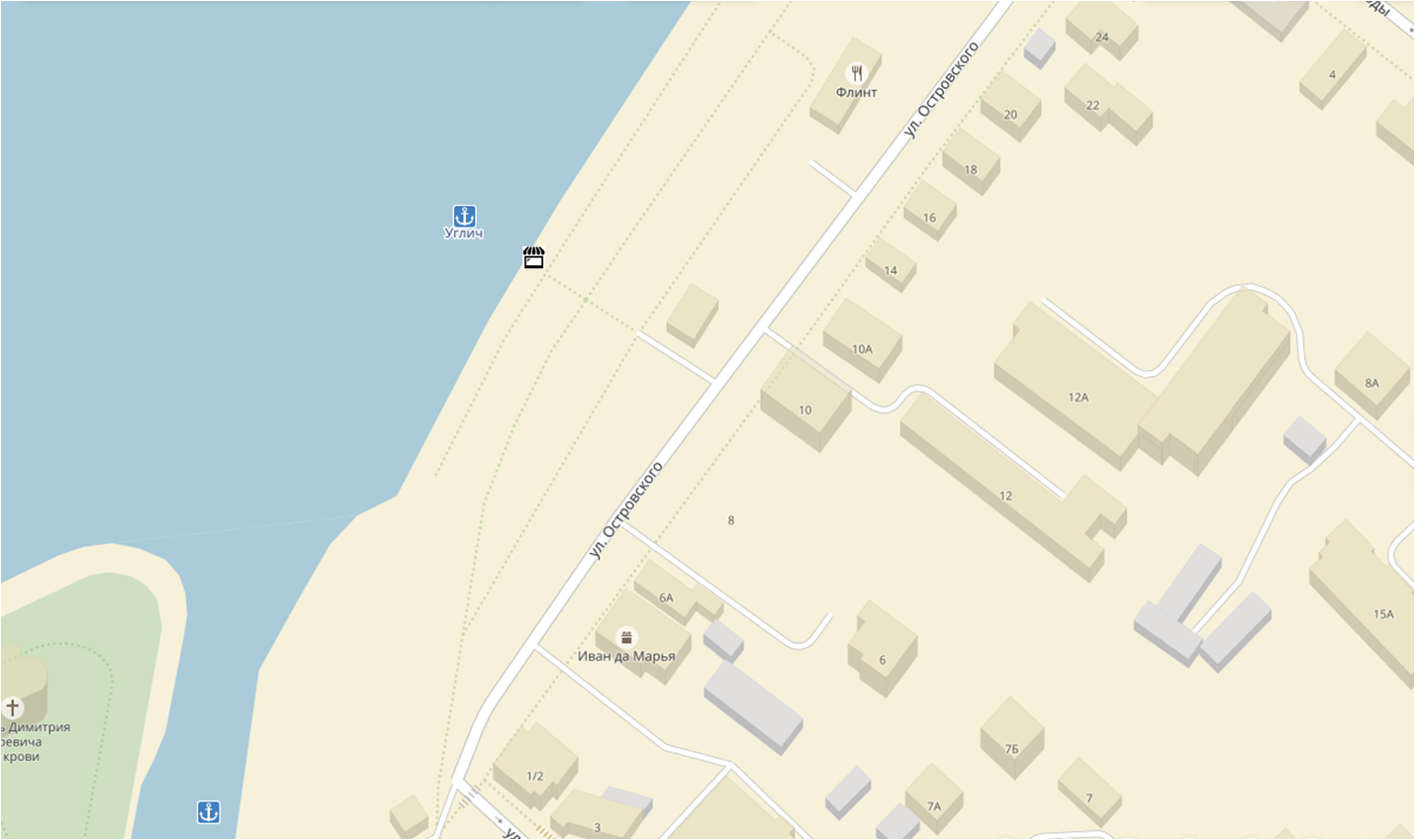 г. Углич, набережная р. Волги, причал №1г. Углич, набережная р. Волги, причал №1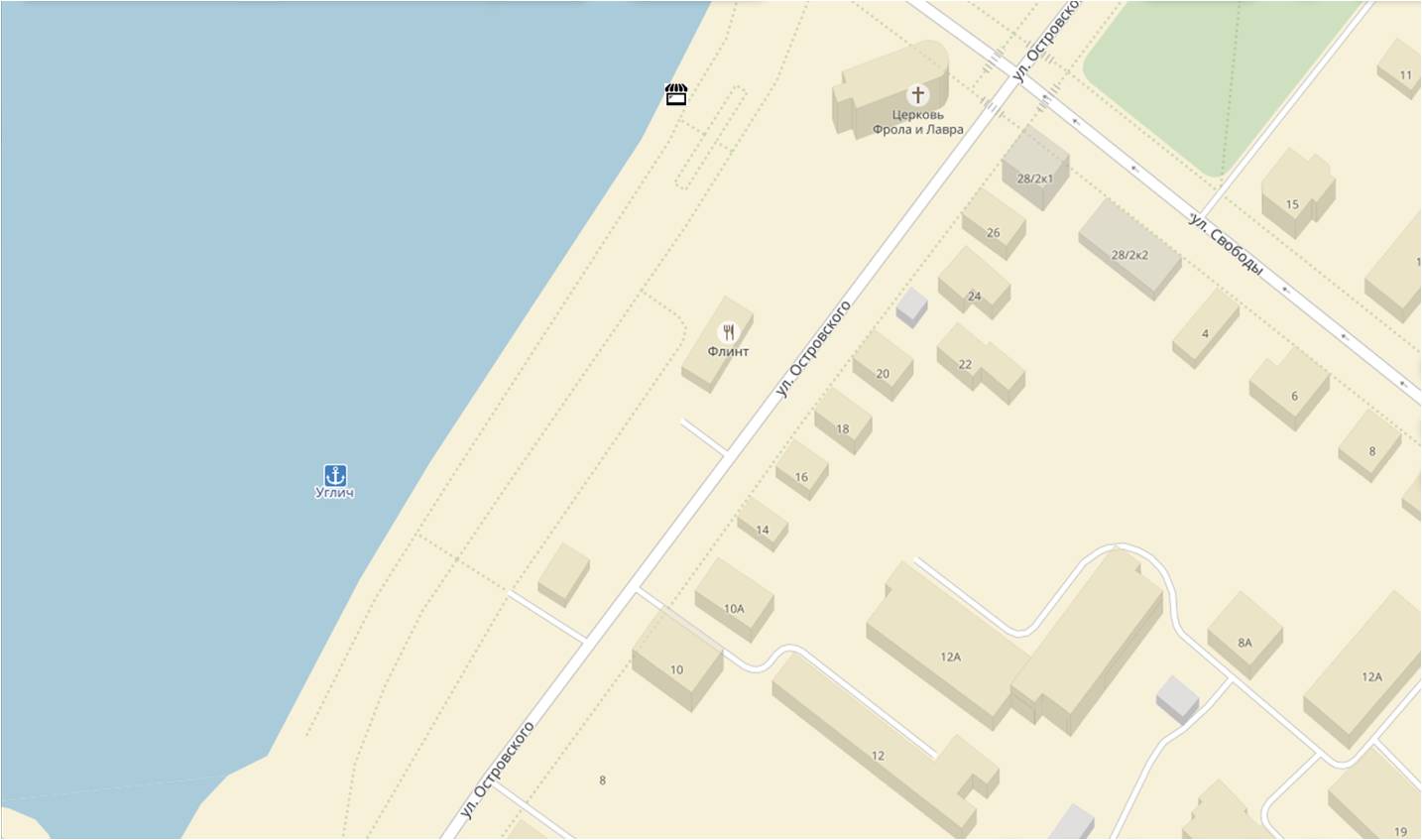 г. Углич, набережная р. Волги, причал №2г. Углич, набережная р. Волги, причал №2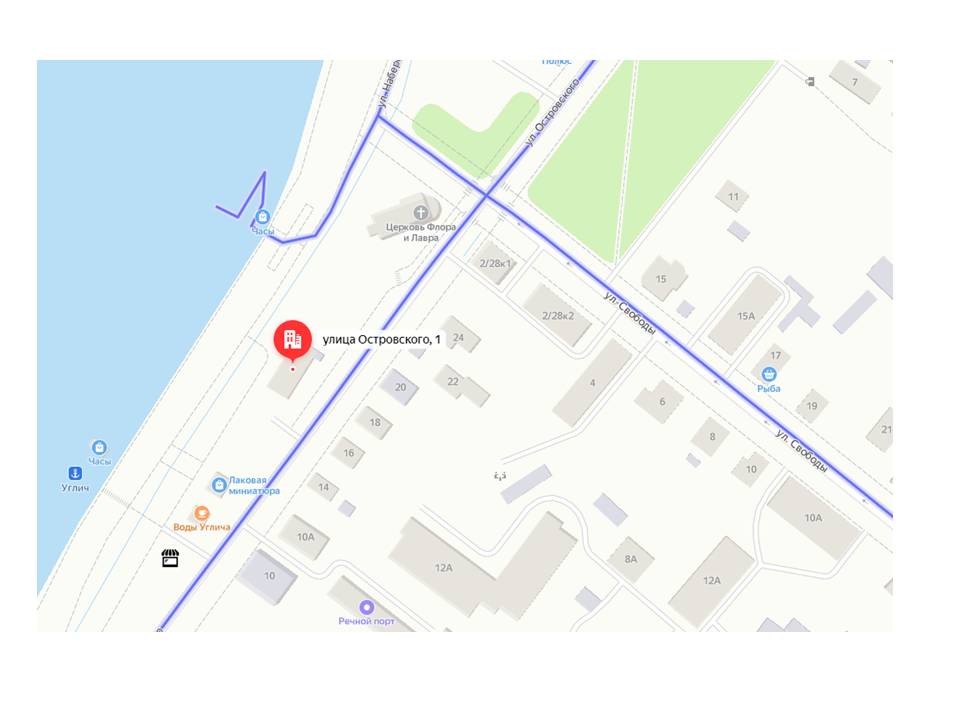 г. Углич, ул. Островского рядом с д. 1Бг. Углич, ул. Островского рядом с д. 1Б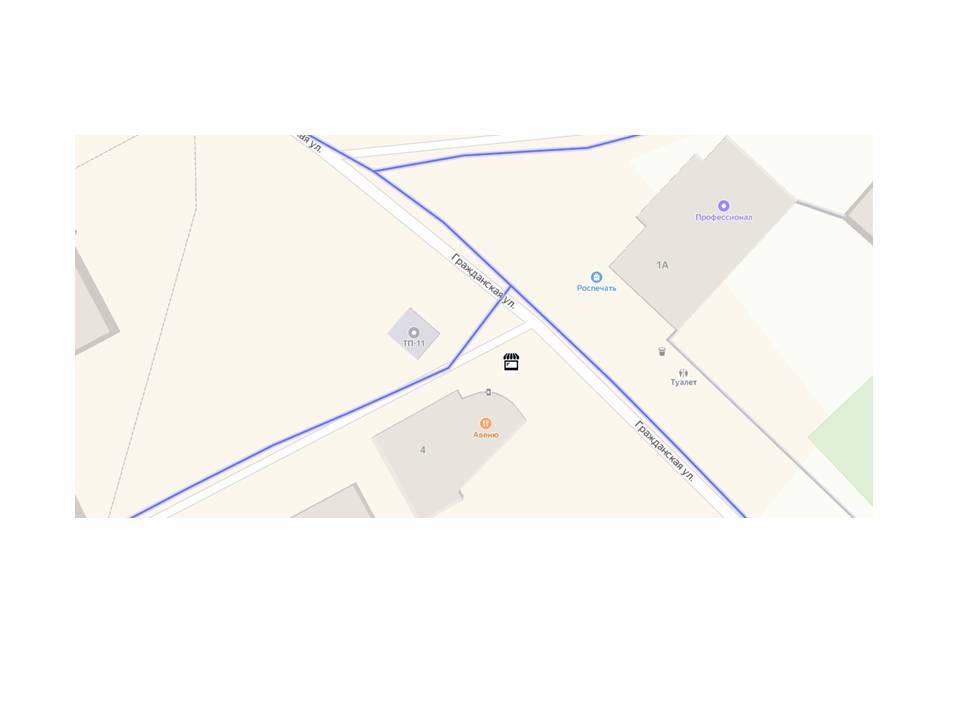 г. Углич, ул. Гражданская рядом с д.№4г. Углич, ул. Гражданская рядом с д.№4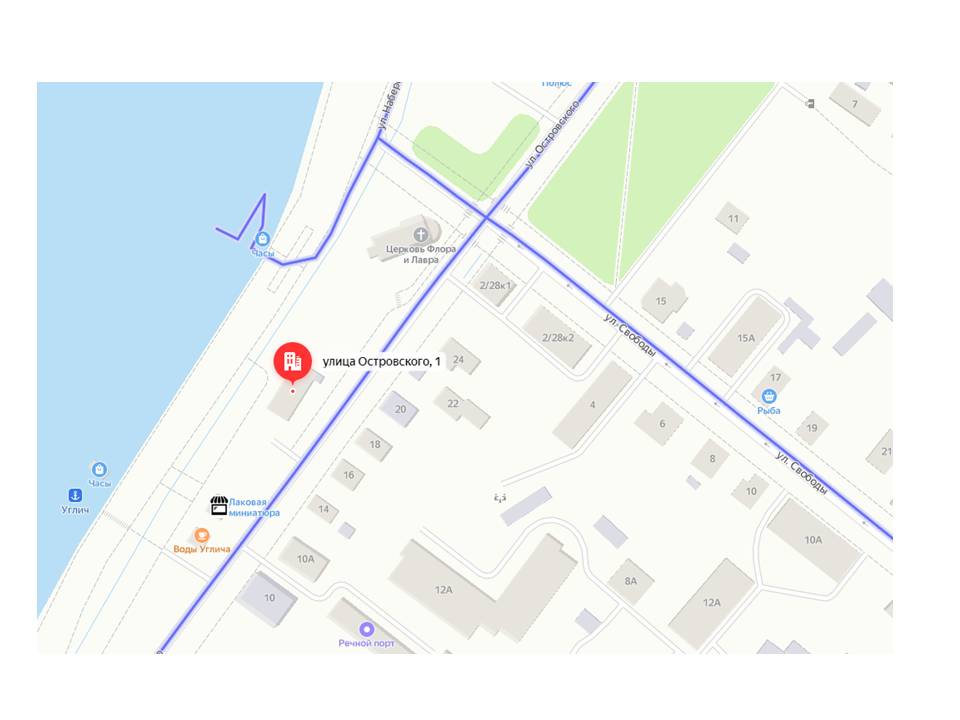 1.5.г. Углич, ул. Островского рядом с домом 1г. Углич, ул. Островского рядом с домом 1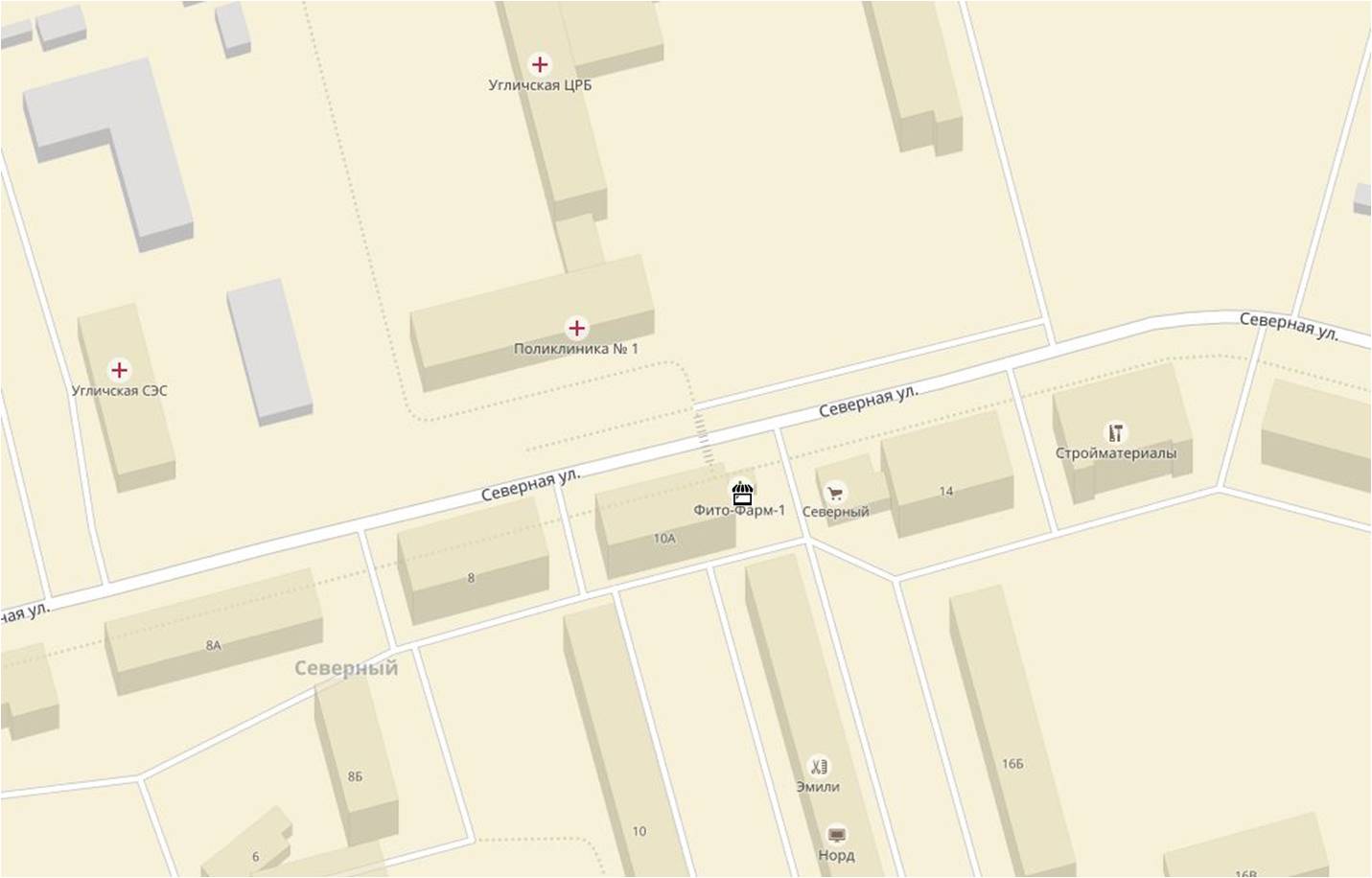 1.6.г. Углич, ул. Северная, остановочный павильон у д.10Аг. Углич, ул. Северная, остановочный павильон у д.10А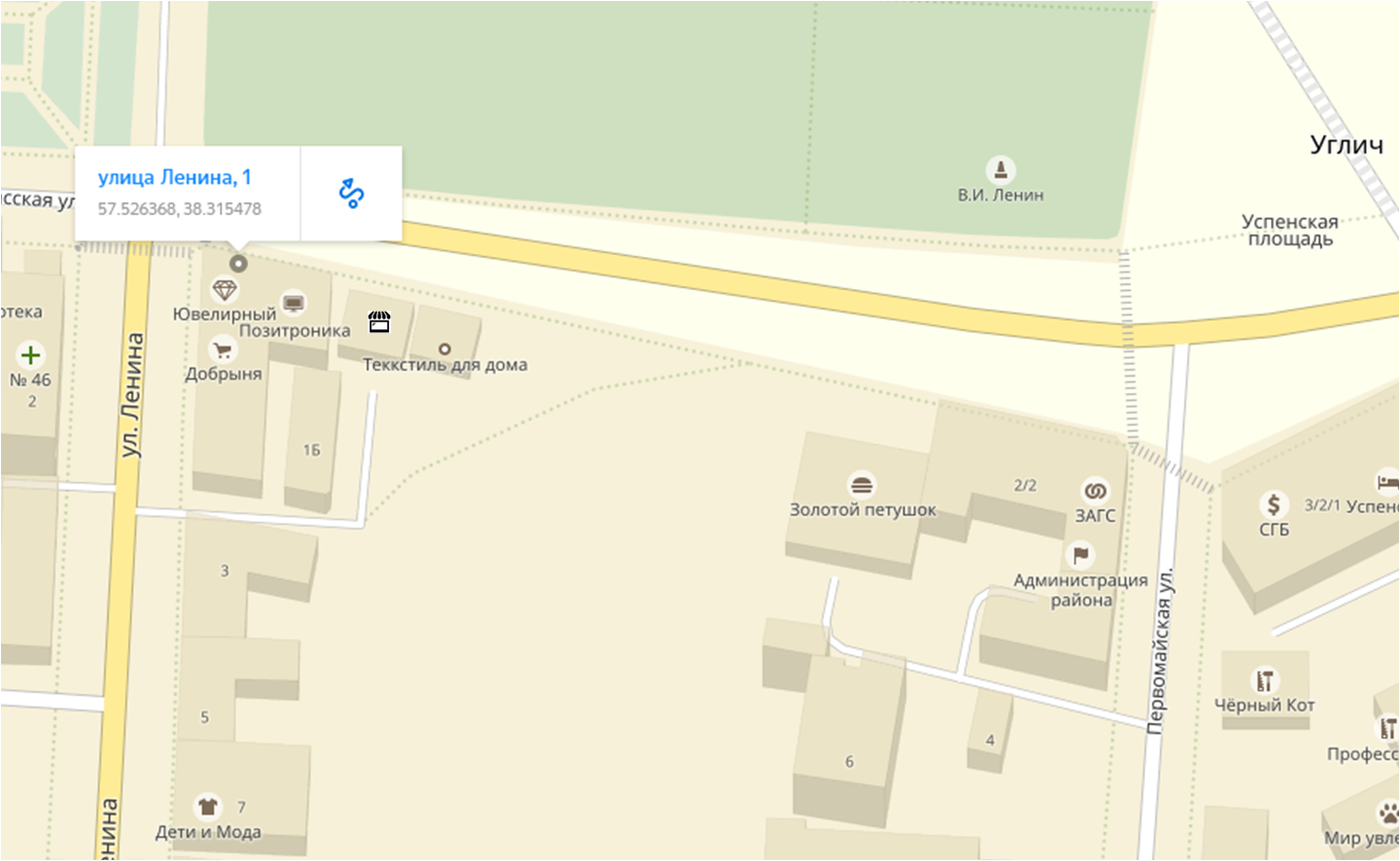 1.7.г. Углич, пл. Успенская, напротив детского деревянного городка, рядом с д.1 по ул. Ленинаг. Углич, пл. Успенская, напротив детского деревянного городка, рядом с д.1 по ул. Ленина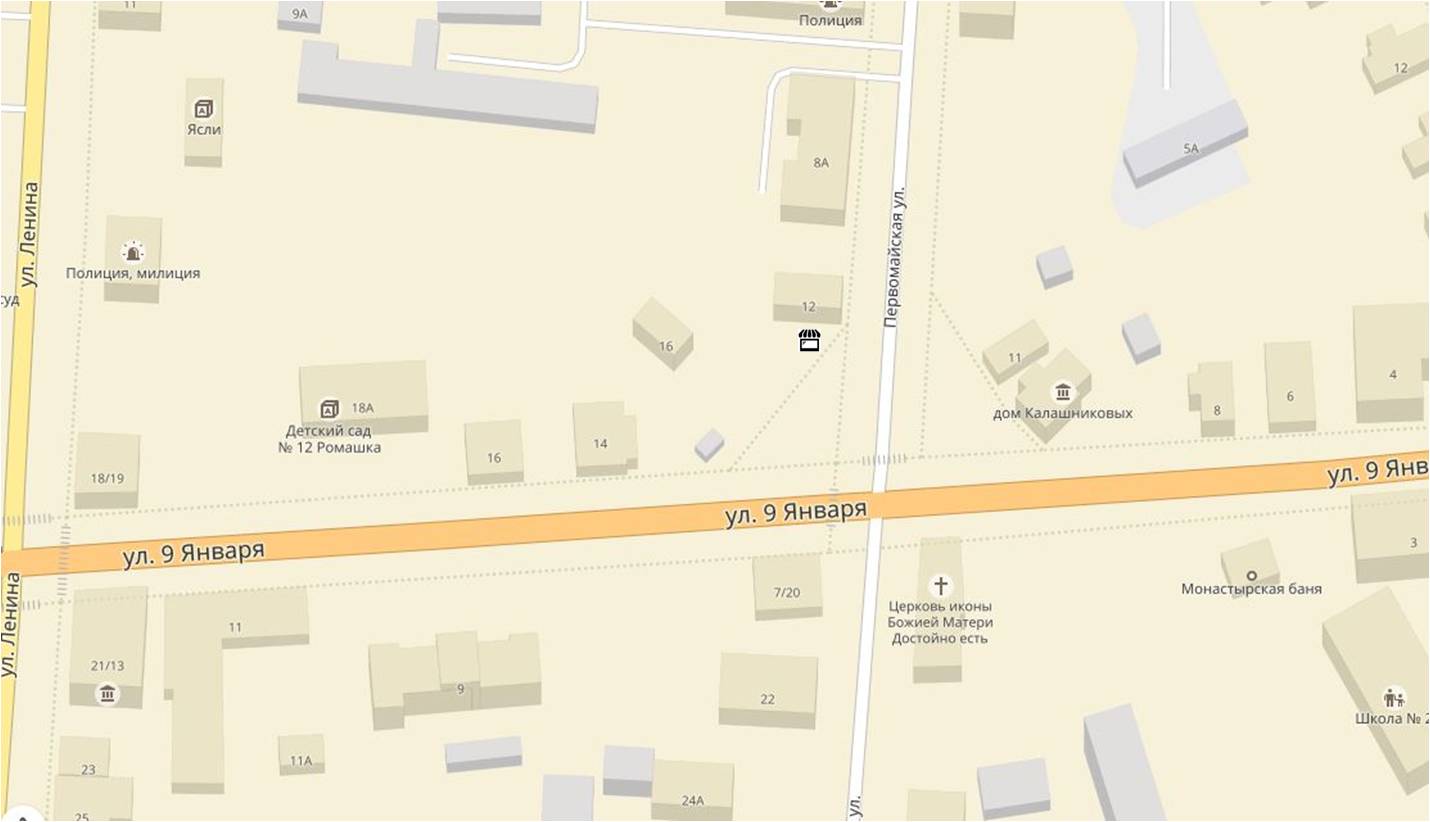 1.8.г. Углич, ул. Первомайская, у д.12г. Углич, ул. Первомайская, у д.12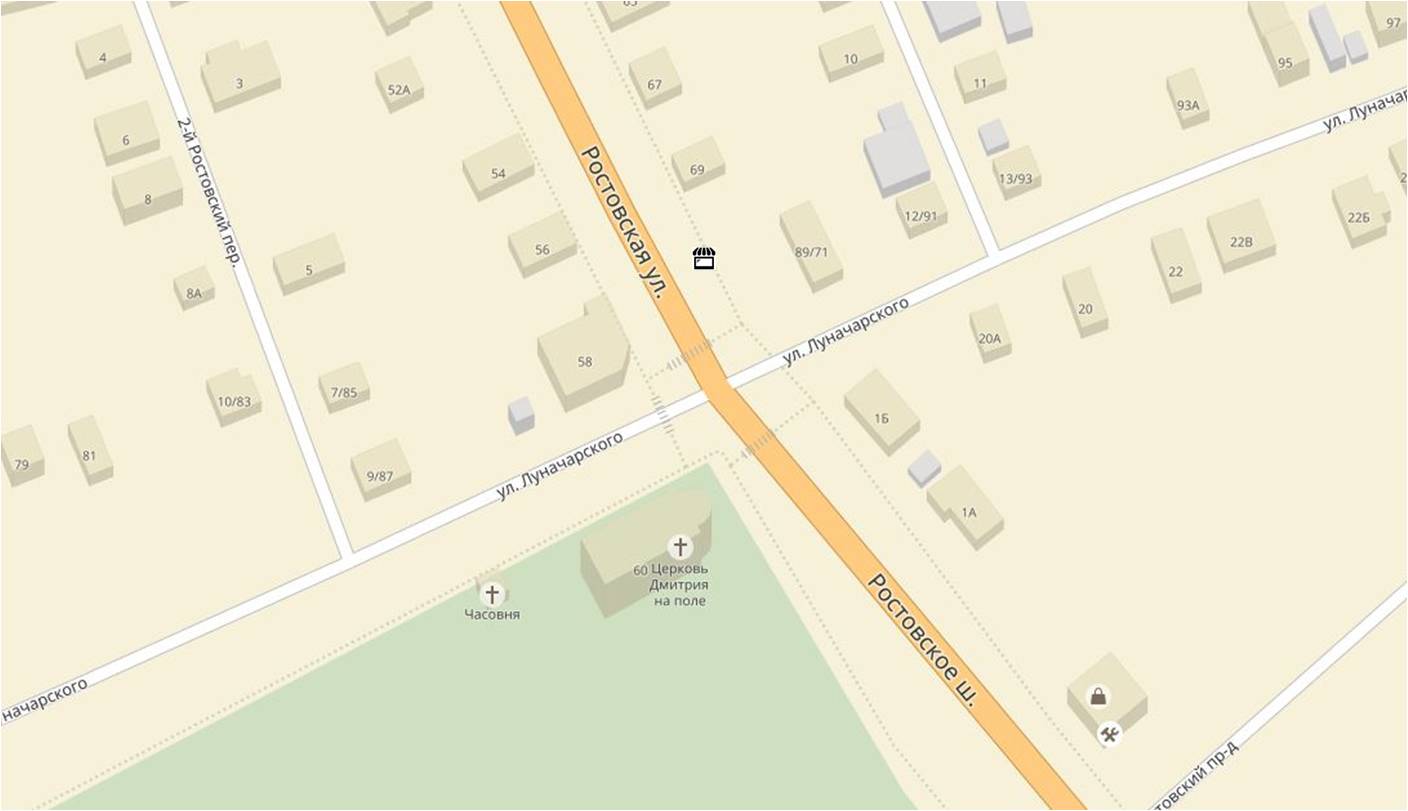 1.9.г. Углич, ул. Ростовская, остановочный павильон рядом с д.69г. Углич, ул. Ростовская, остановочный павильон рядом с д.69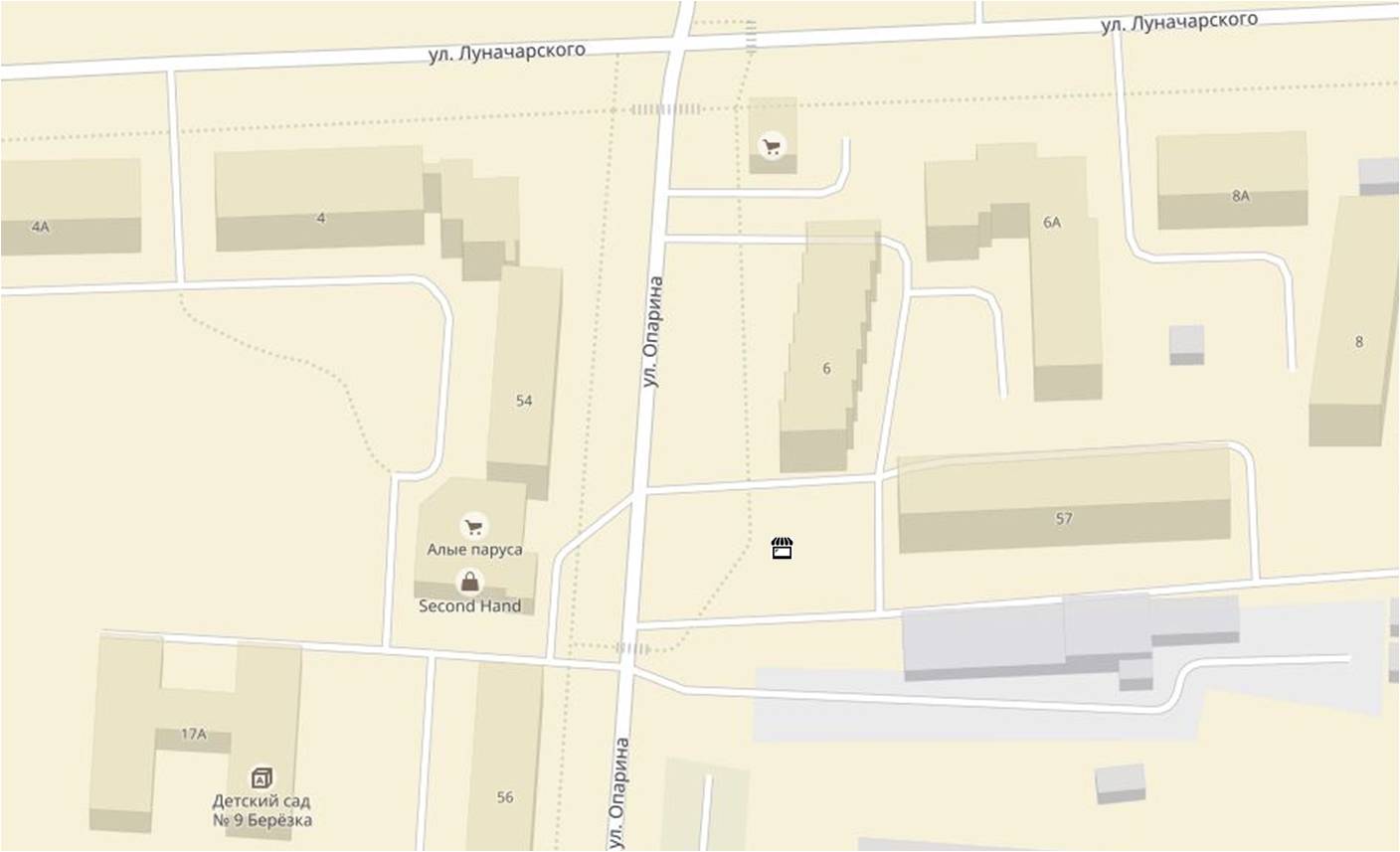 1.10г. Углич, ул. Академика Опарина, у д.6г. Углич, ул. Академика Опарина, у д.6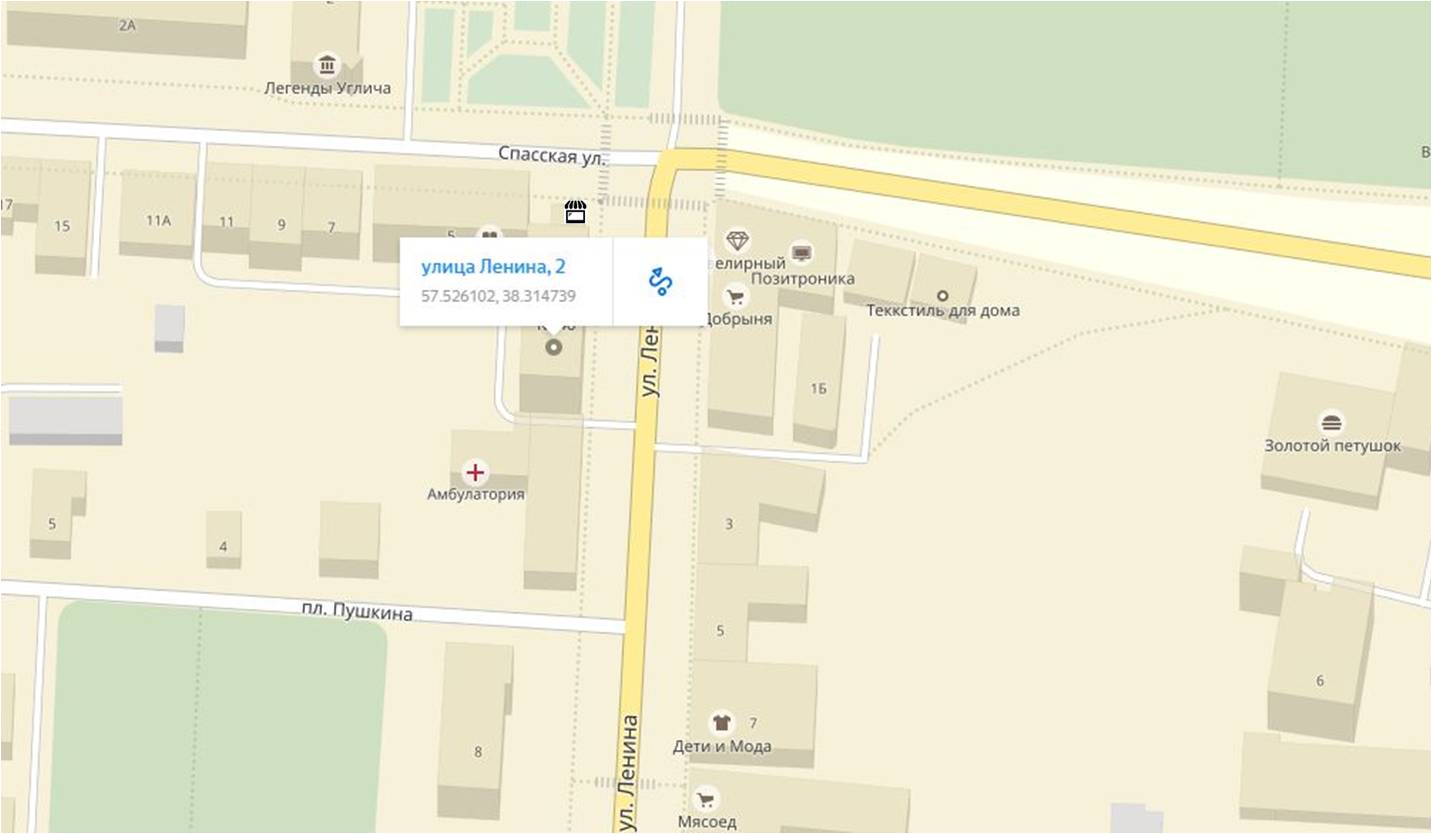 1.11.г. Углич, ул. Ленина, у д.2г. Углич, ул. Ленина, у д.2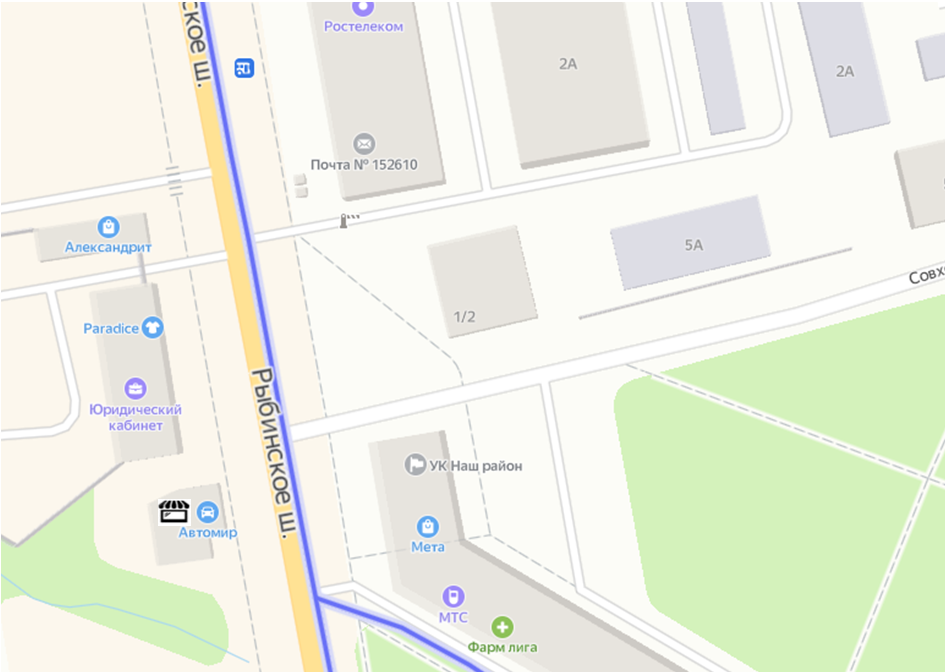 1.12.г. Углич, Ярославское шоссе, напротив д.1г. Углич, Ярославское шоссе, напротив д.1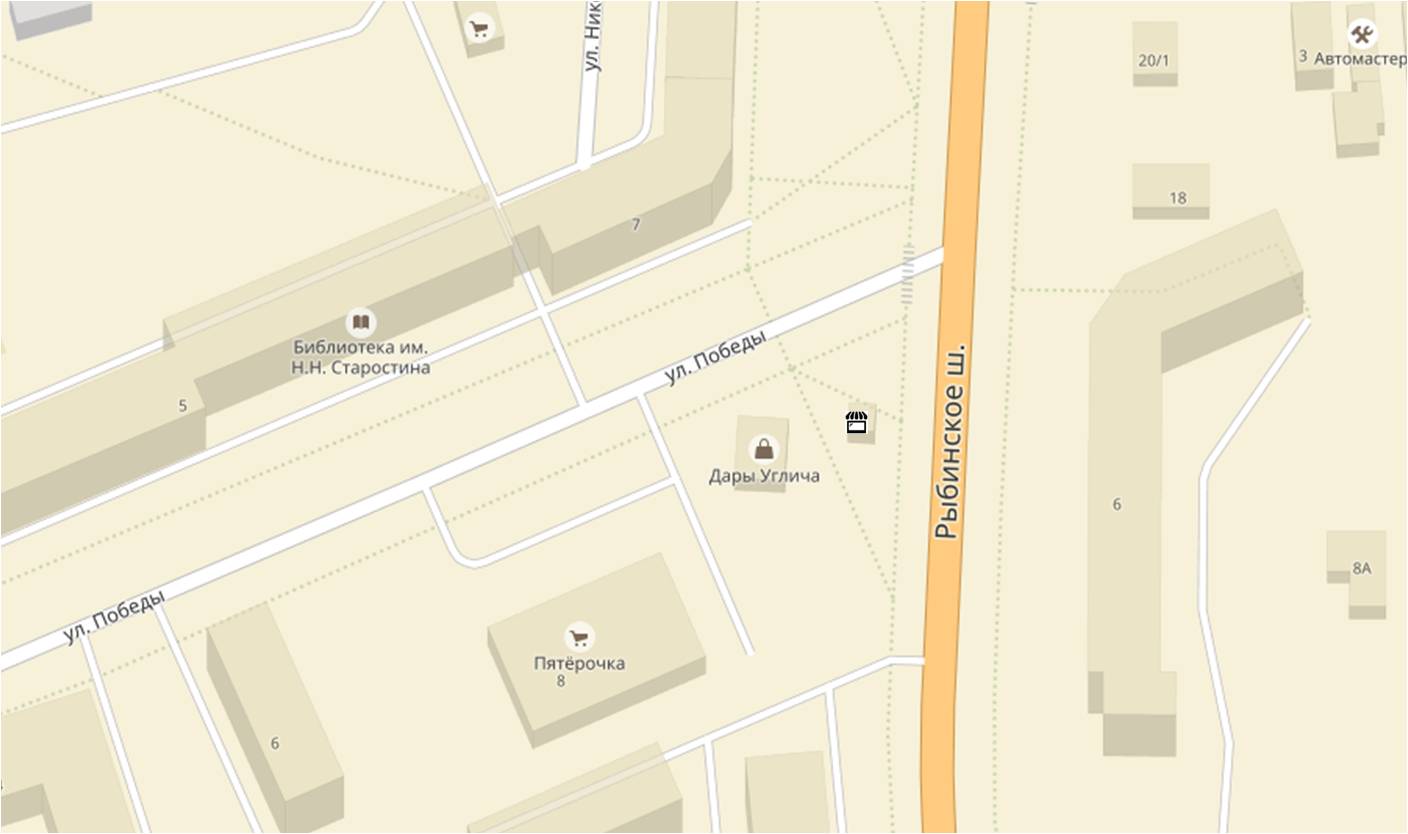 1.13.г. Углич, Рыбинское шоссе, остановочный павильон, напротив д.6г. Углич, Рыбинское шоссе, остановочный павильон, напротив д.6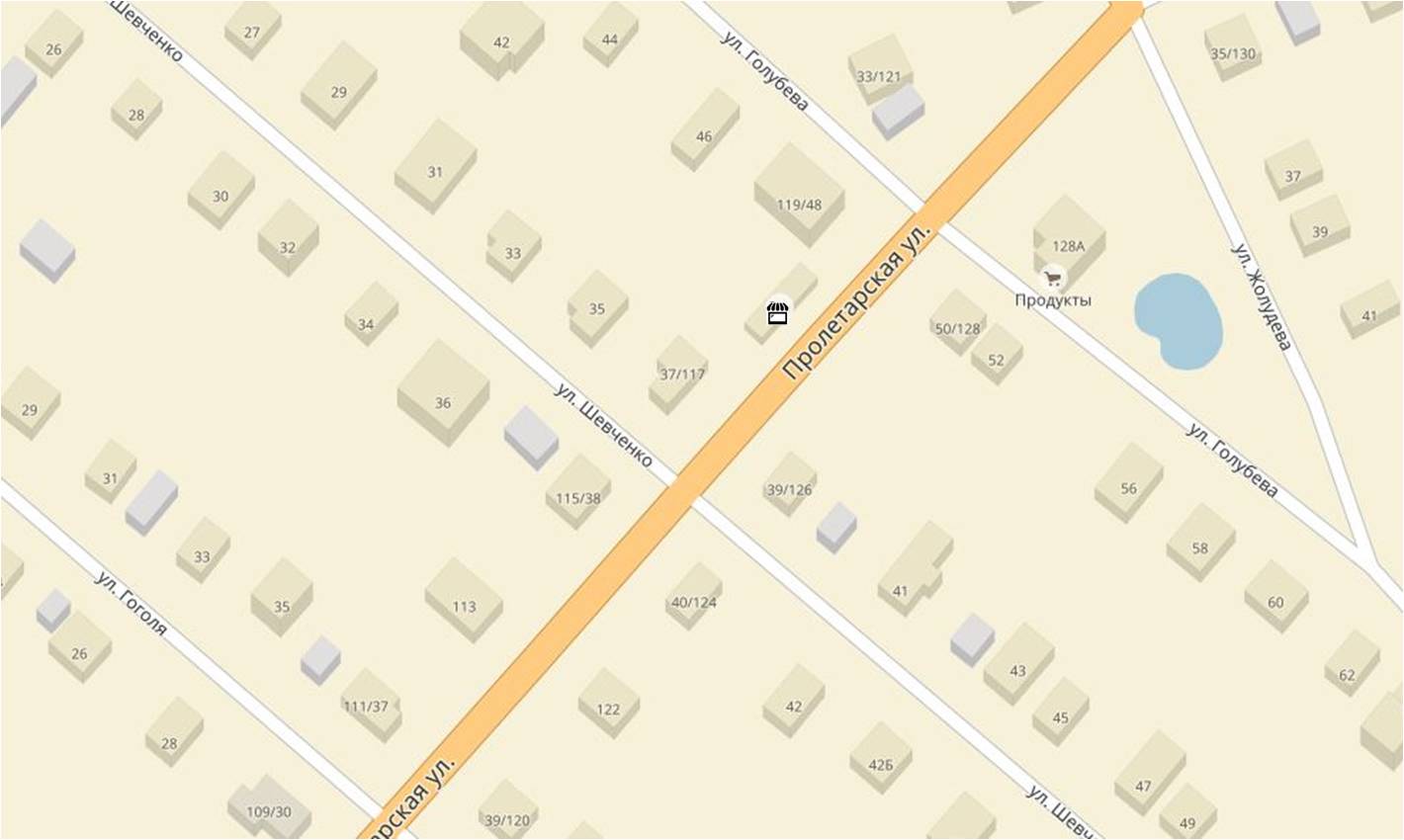 1.14.г. Углич, ул. Пролетарская, между д.117 и 119г. Углич, ул. Пролетарская, между д.117 и 119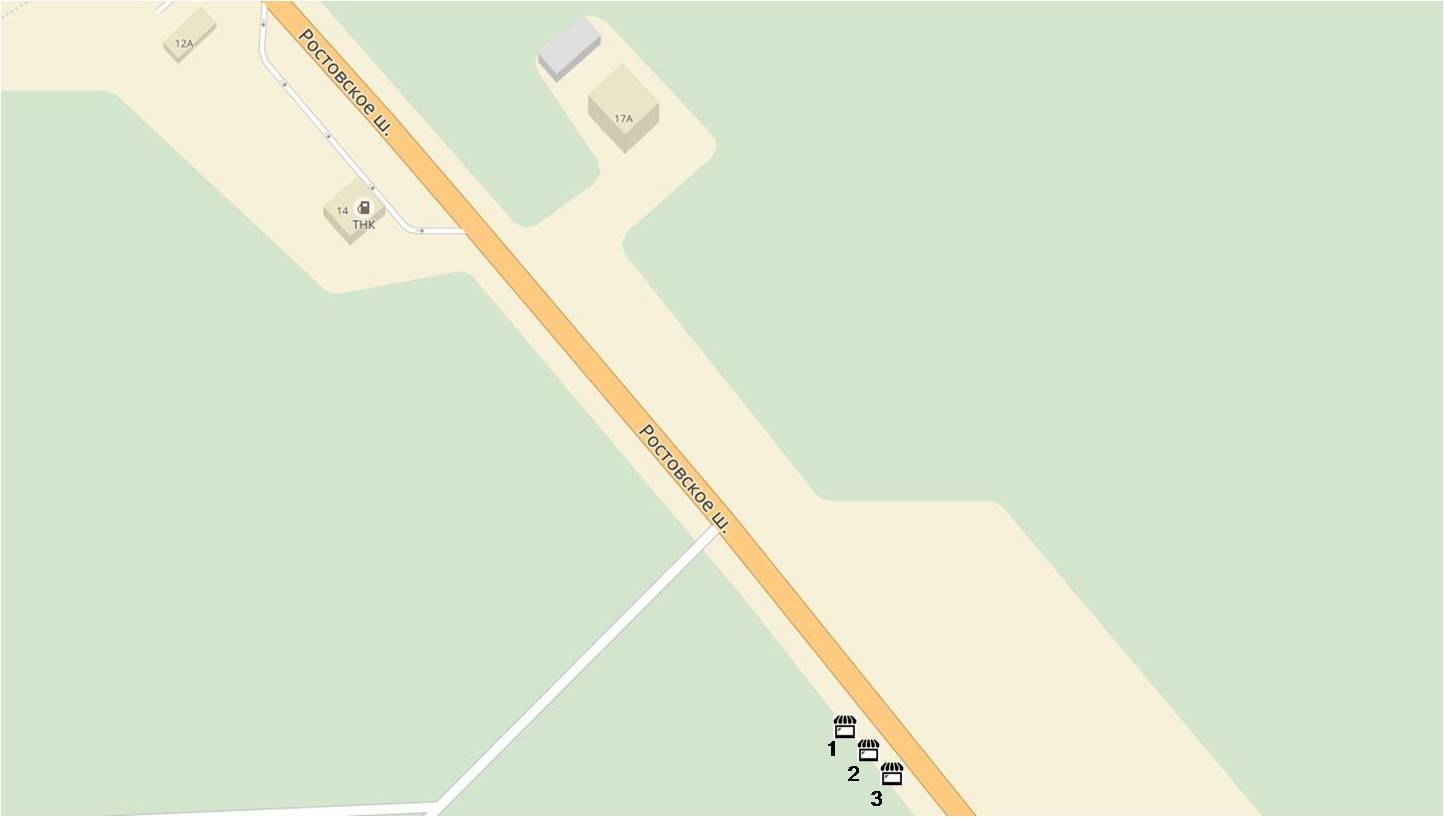 1.15.г. Углич, Ростовское шоссе, за ТНК, через 100 метром после поворота на пос. Мебельщиковг. Углич, Ростовское шоссе, за ТНК, через 100 метром после поворота на пос. Мебельщиков1.16.г. Углич, Ростовское шоссе, за ТНК, через 100 метром после поворота на пос. Мебельщиковг. Углич, Ростовское шоссе, за ТНК, через 100 метром после поворота на пос. Мебельщиков1.17.г. Углич, Ростовское шоссе, за ТНК, через 100 метром после поворота на пос. Мебельщиковг. Углич, Ростовское шоссе, за ТНК, через 100 метром после поворота на пос. Мебельщиков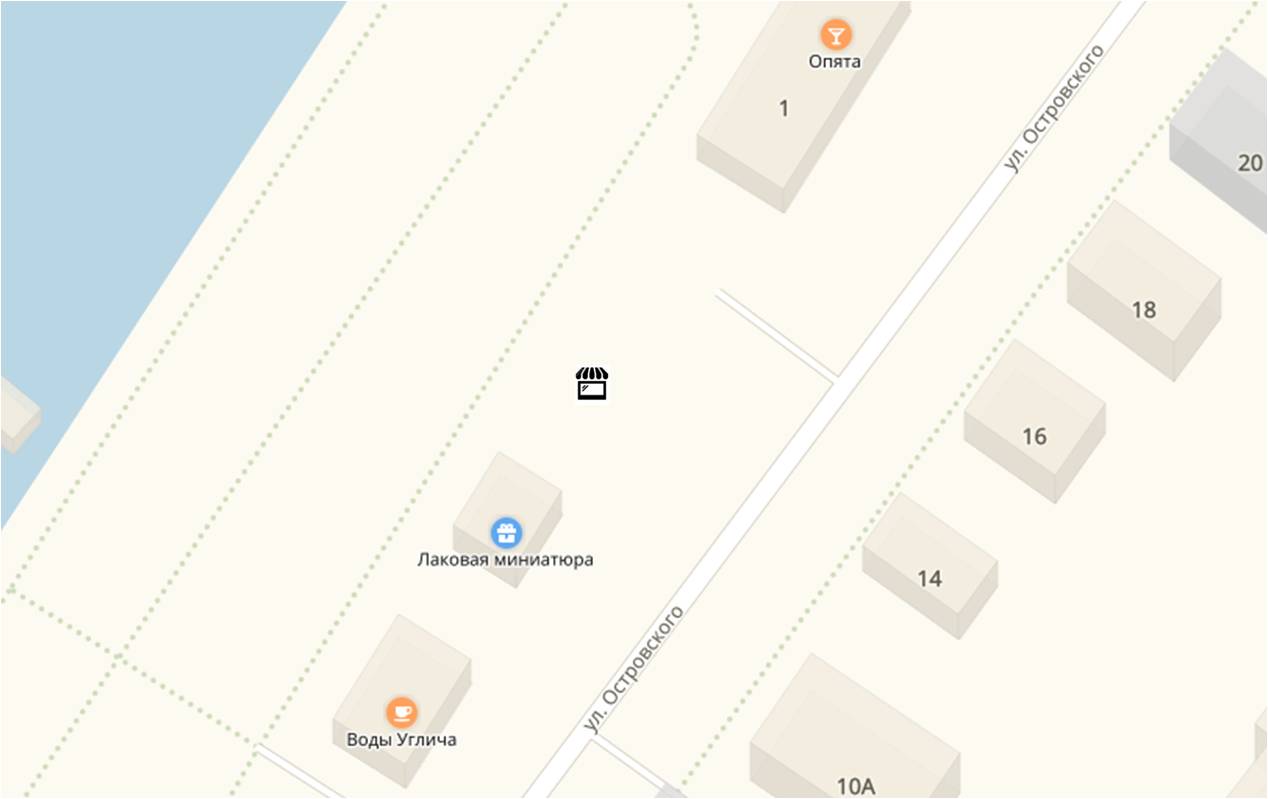 1.18.г. Углич, ул. Островского рядом с д.1г. Углич, ул. Островского рядом с д.1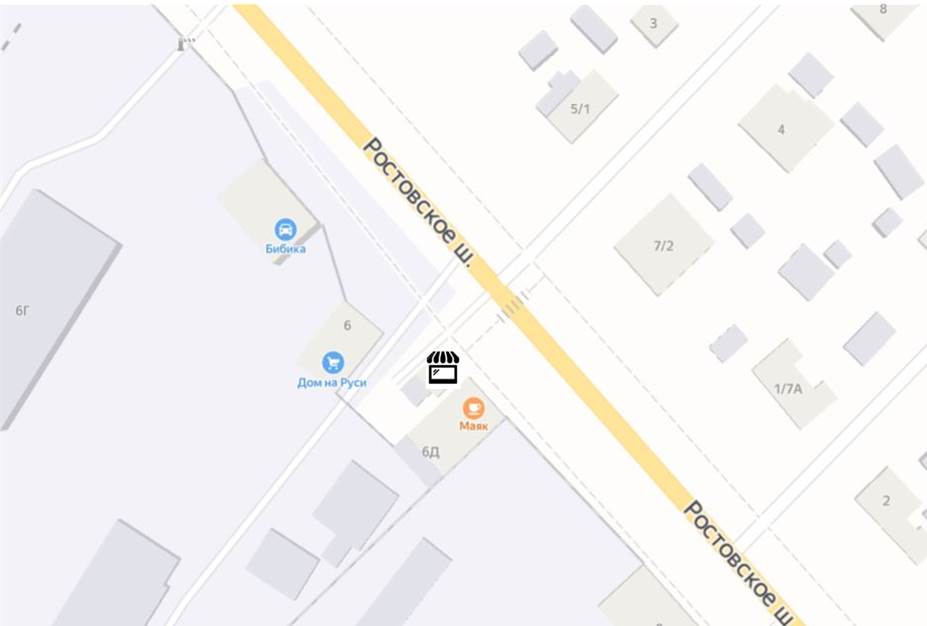 1.19.г. Углич, Ростовское ш., у д. 6Дг. Углич, Ростовское ш., у д. 6Д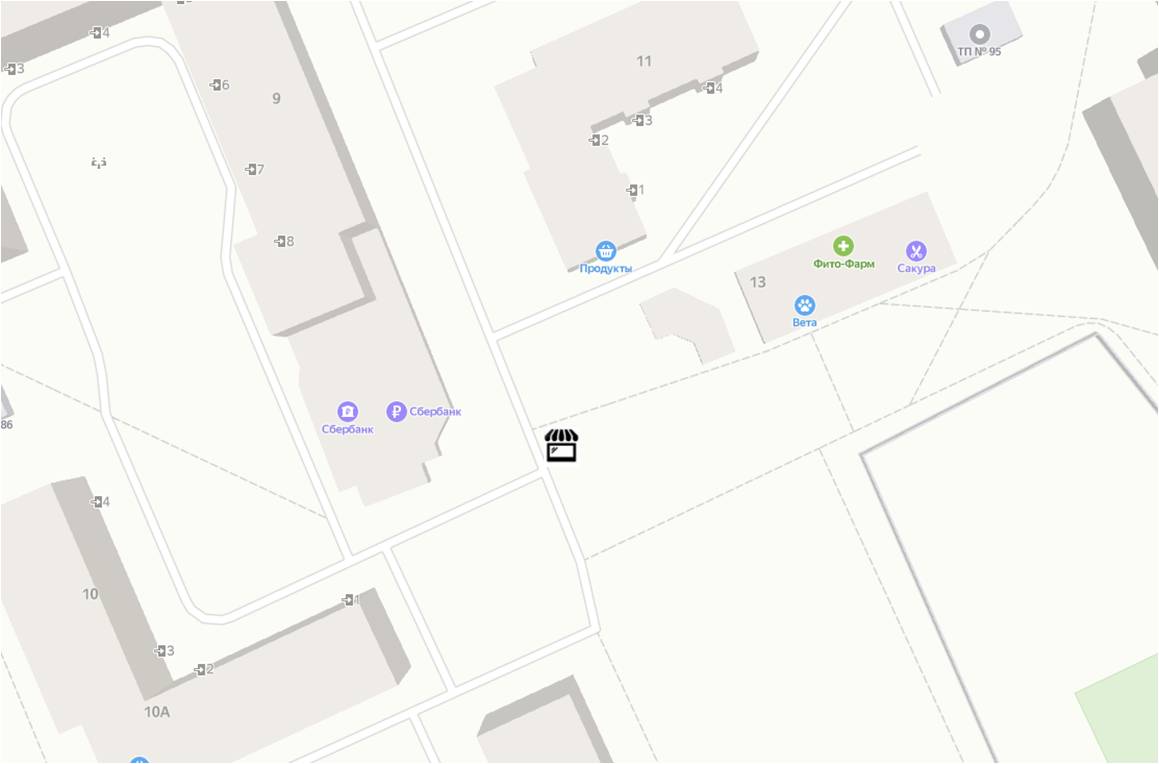 1.20.г. Углич, мкр. Мирный, у д. 13г. Углич, мкр. Мирный, у д. 13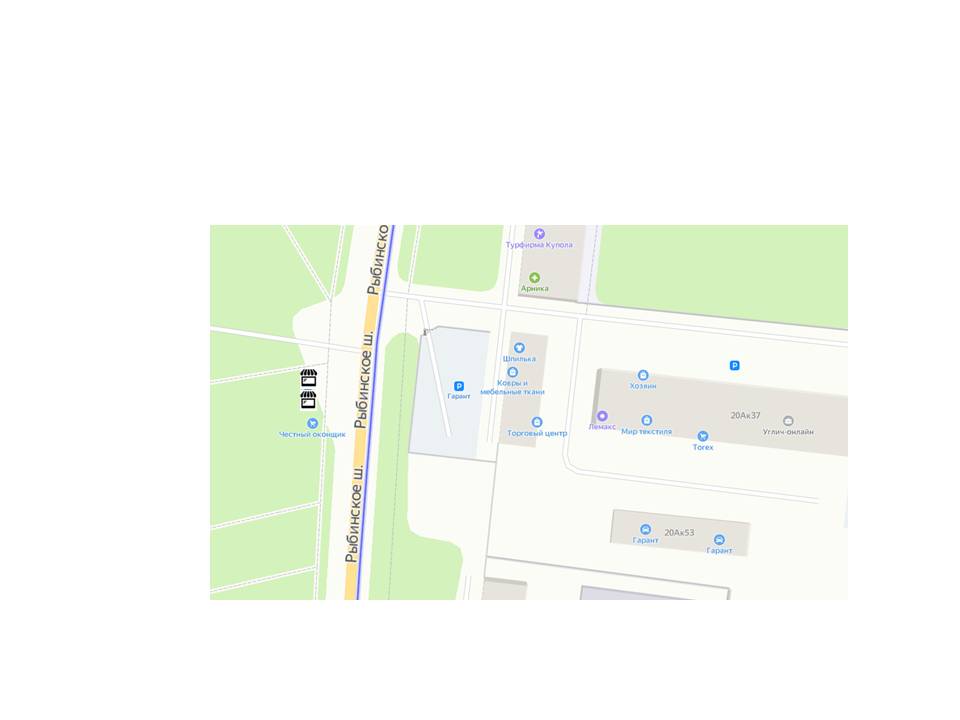 1.21.г. Углич, Рыбинское шоссе, (остановочный павильон «Часовой завод» по направлению в центр города)г. Углич, Рыбинское шоссе, (остановочный павильон «Часовой завод» по направлению в центр города)1.22.г. Углич, Рыбинское шоссе, (остановочный павильон «Часовой завод» по направлению в центр города)г. Углич, Рыбинское шоссе, (остановочный павильон «Часовой завод» по направлению в центр города)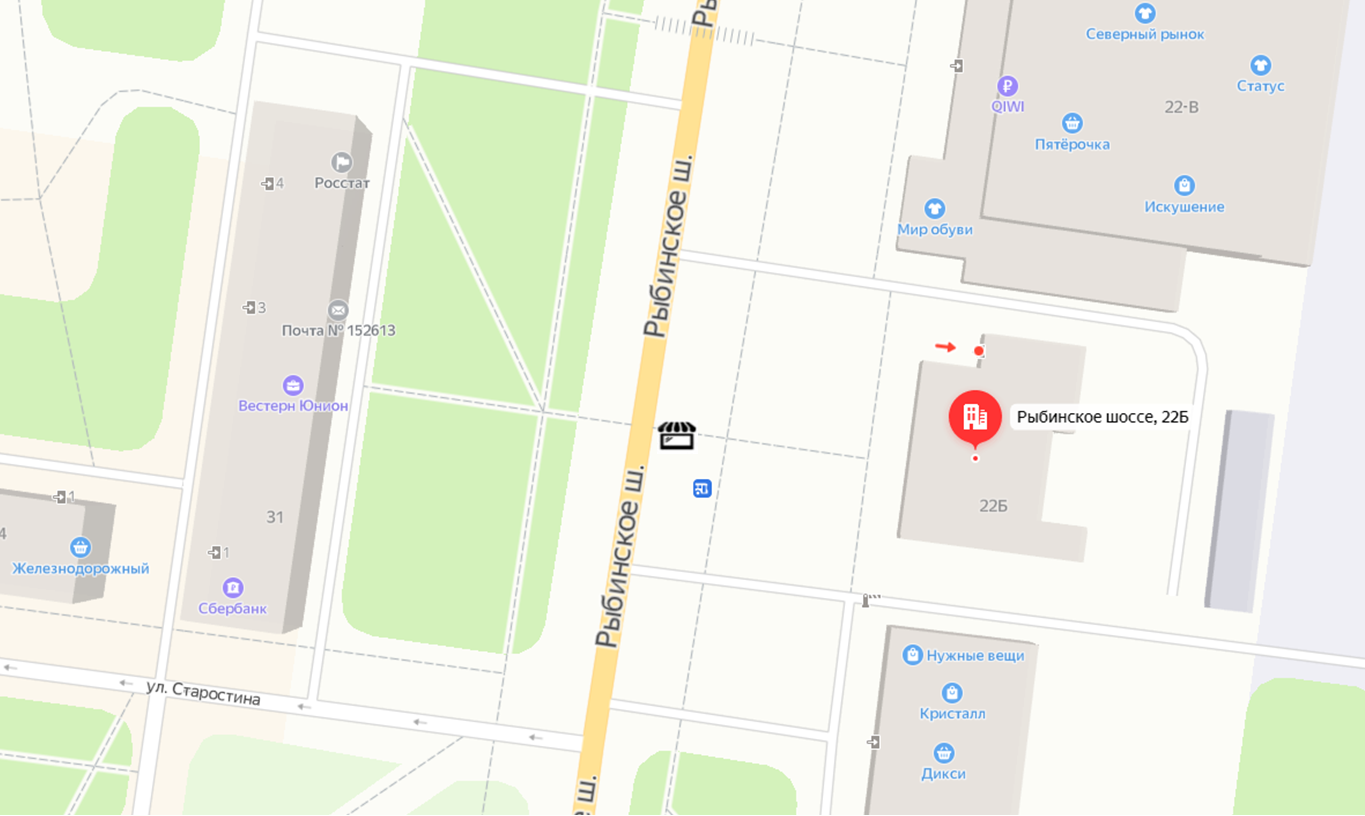 1.23.г. Углич, Рыбинское шоссе, остановочный павильон у дома №22Бг. Углич, Рыбинское шоссе, остановочный павильон у дома №22БКиоскиКиоскиКиоски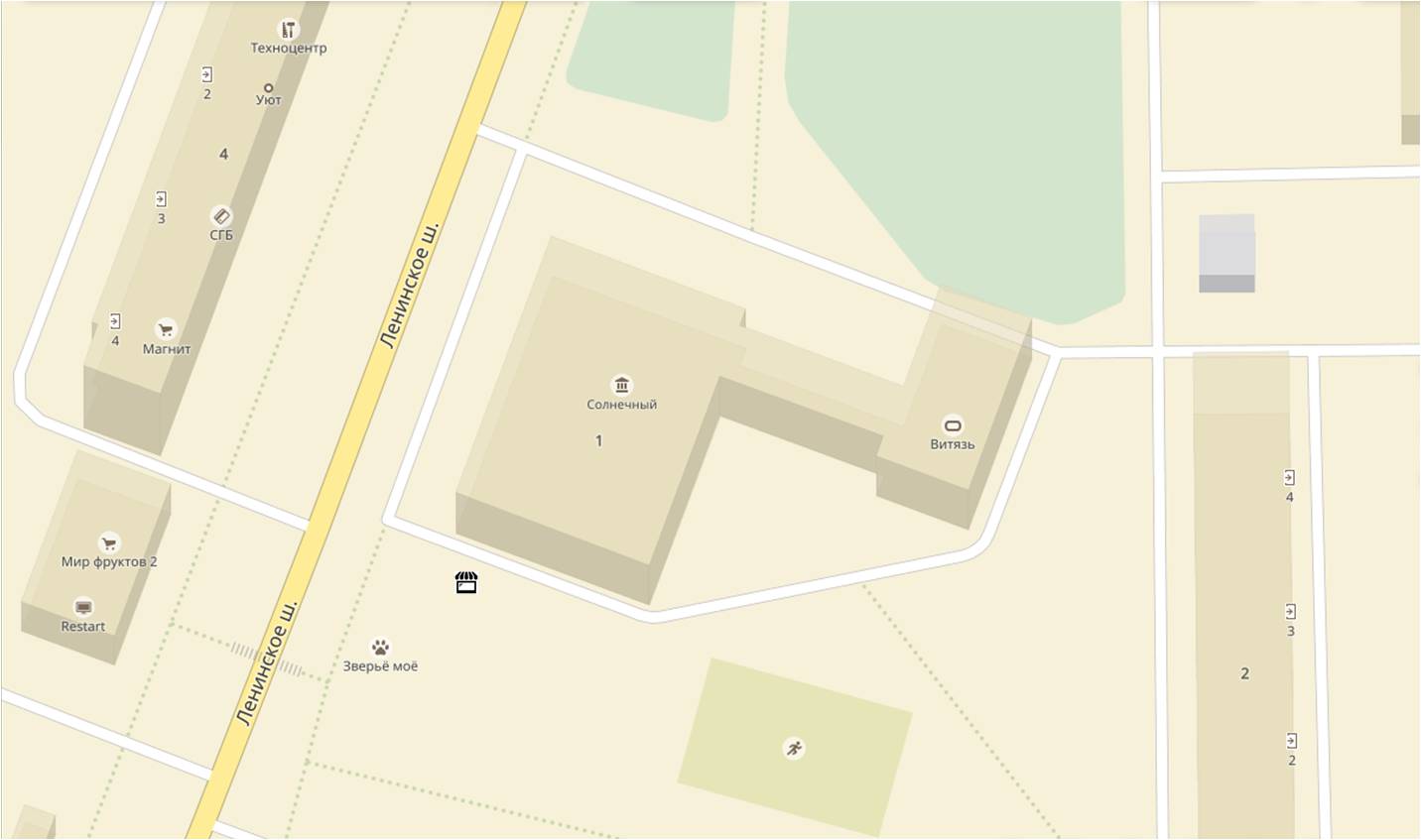 г. Углич, микрорайон Солнечный (Ленинское шоссе, за д.1)г. Углич, микрорайон Солнечный (Ленинское шоссе, за д.1)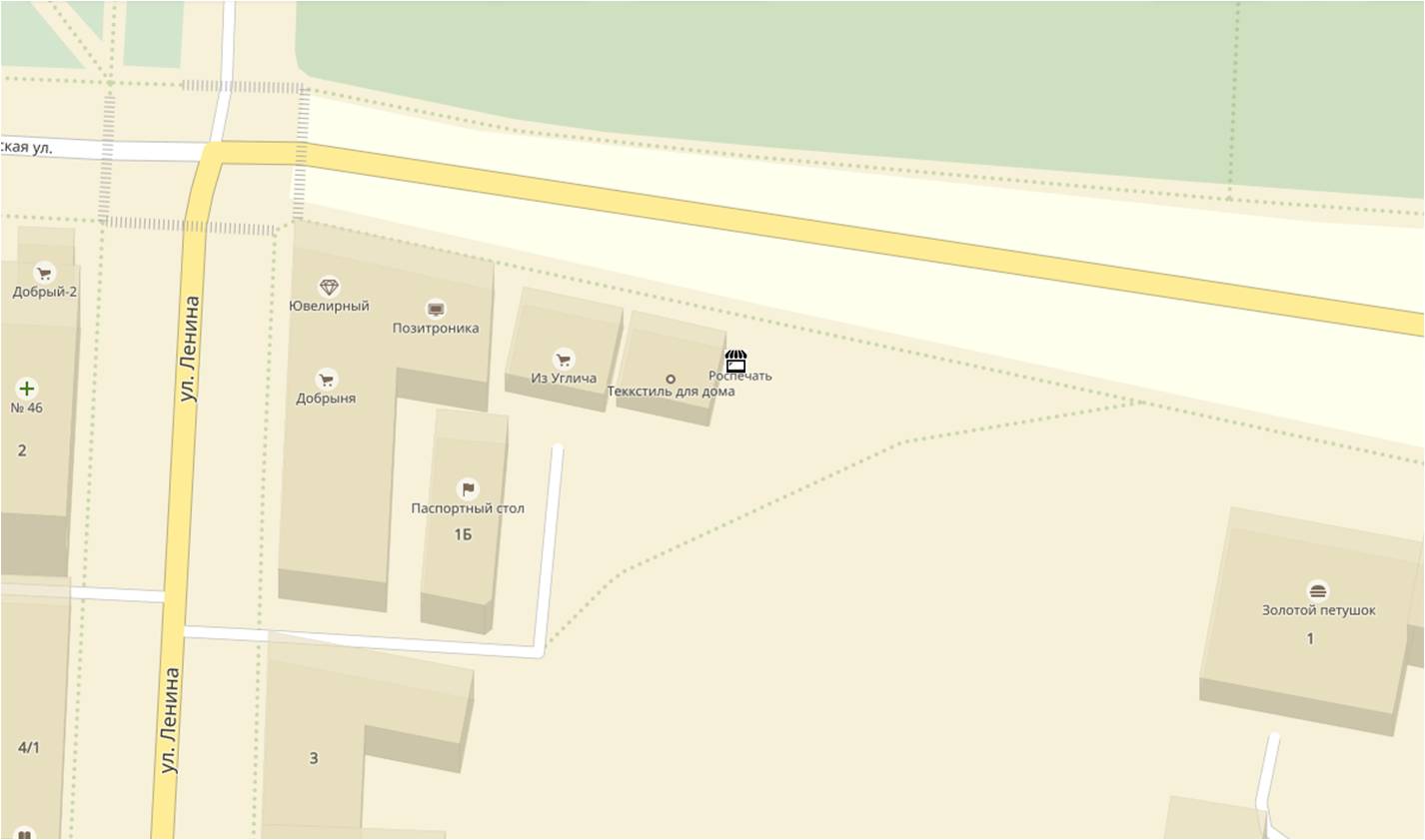 г. Углич, пл. Успенская между д.1 и торговым павильоном, около тротуара со стороны сквераг. Углич, пл. Успенская между д.1 и торговым павильоном, около тротуара со стороны сквера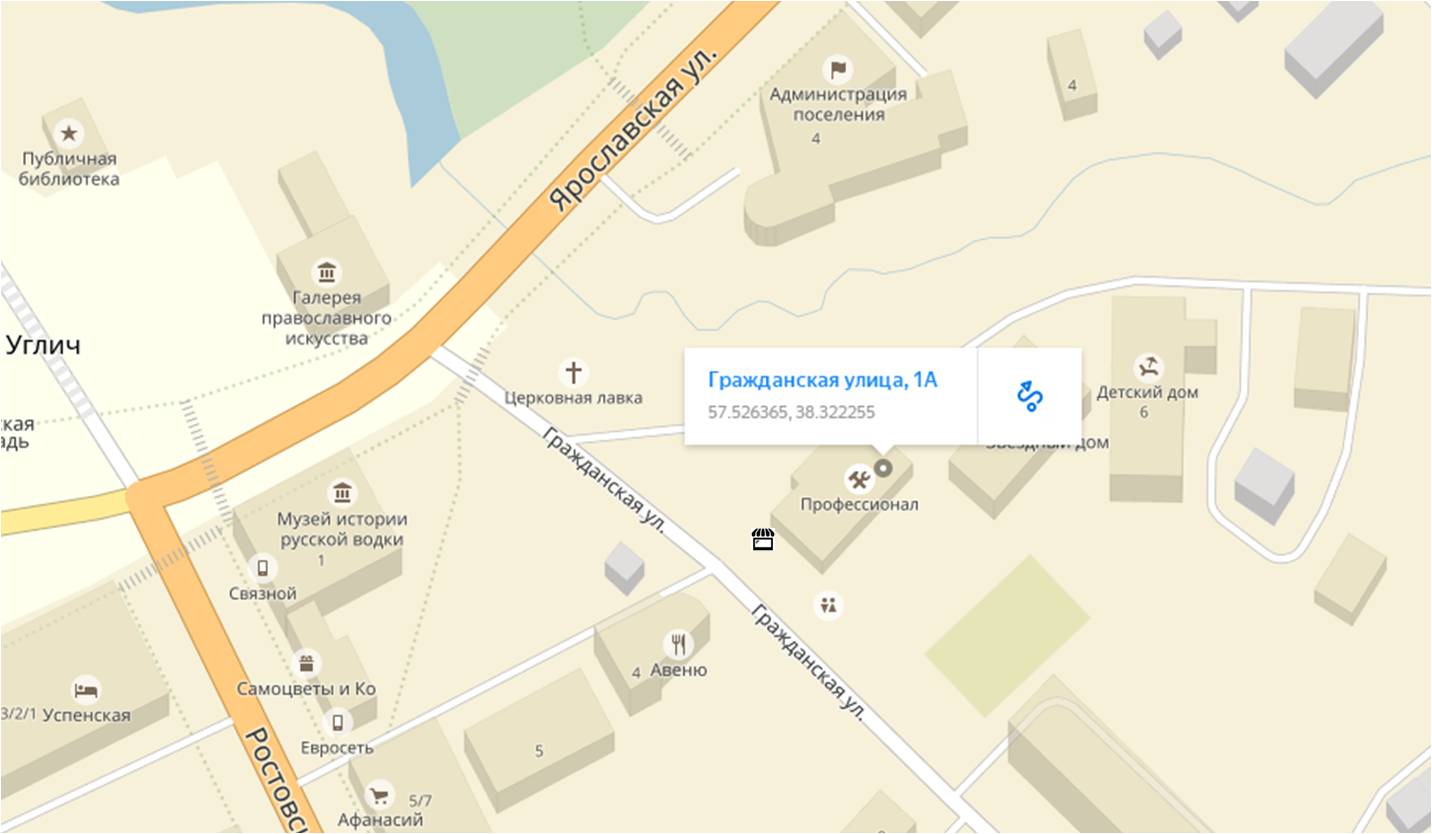 г. Углич, ул. Гражданская, у д.1Аг. Углич, ул. Гражданская, у д.1А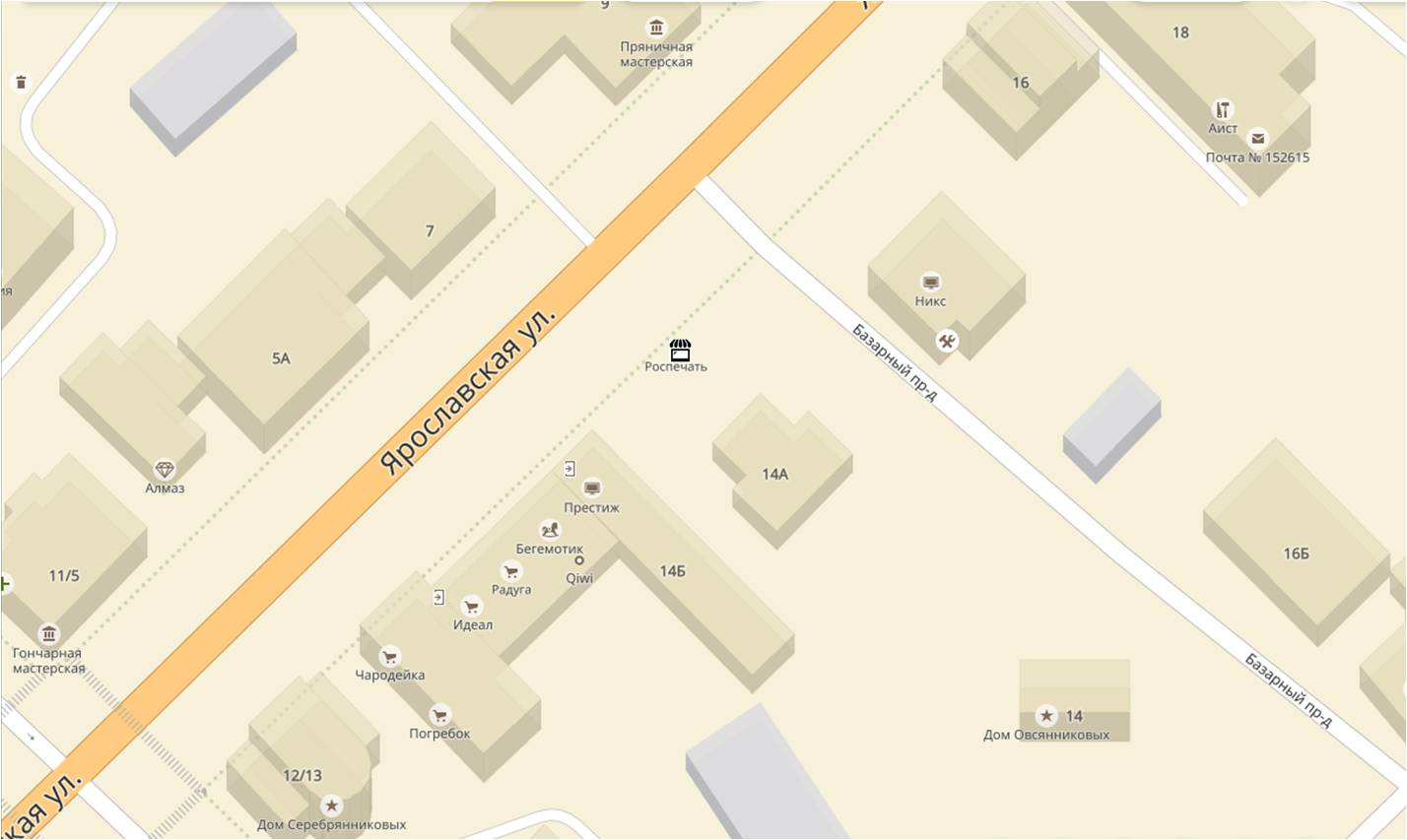 г. Углич, ул. Ярославская, у д.14Аг. Углич, ул. Ярославская, у д.14А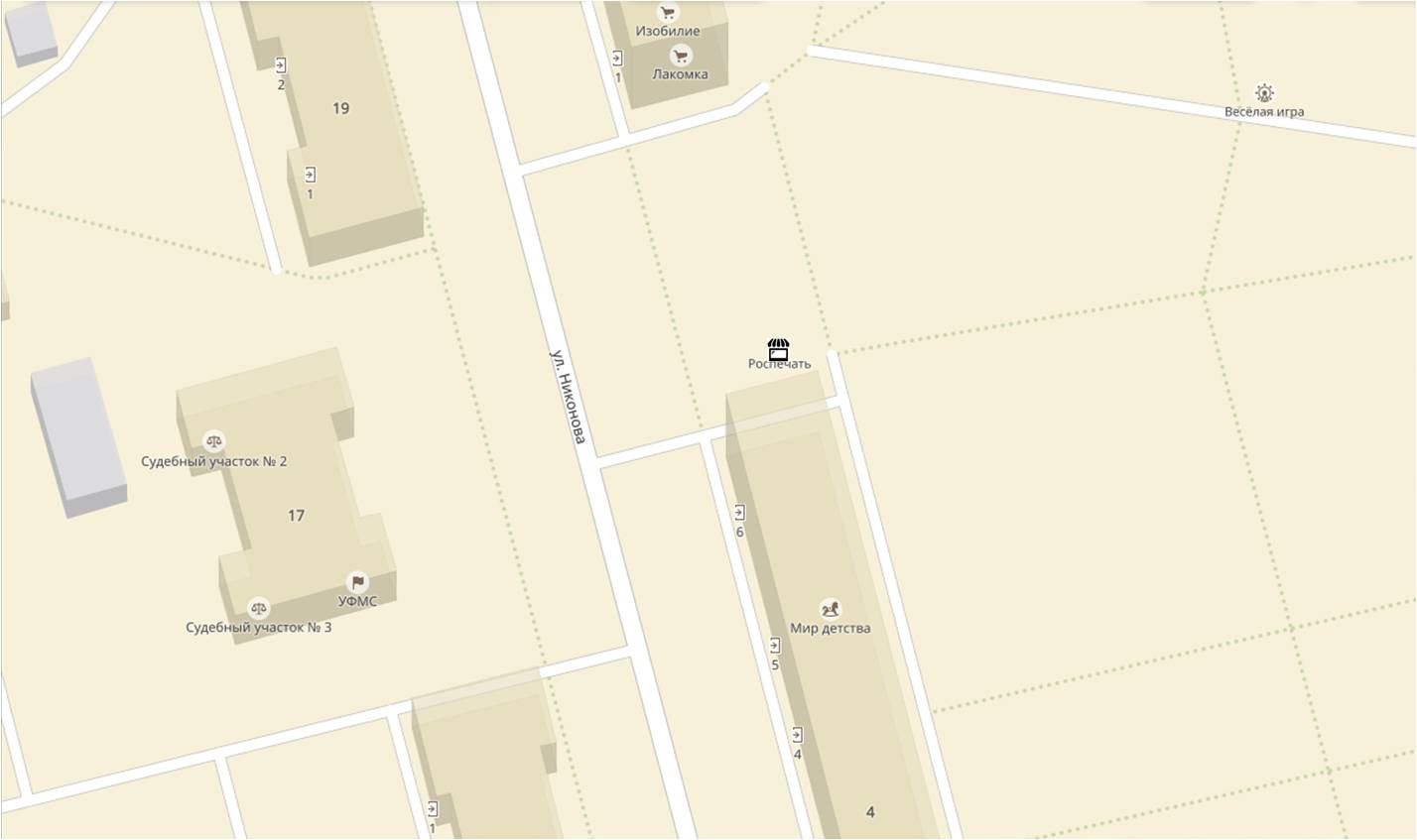 г. Углич, ул. Никонова, у д.4г. Углич, ул. Никонова, у д.4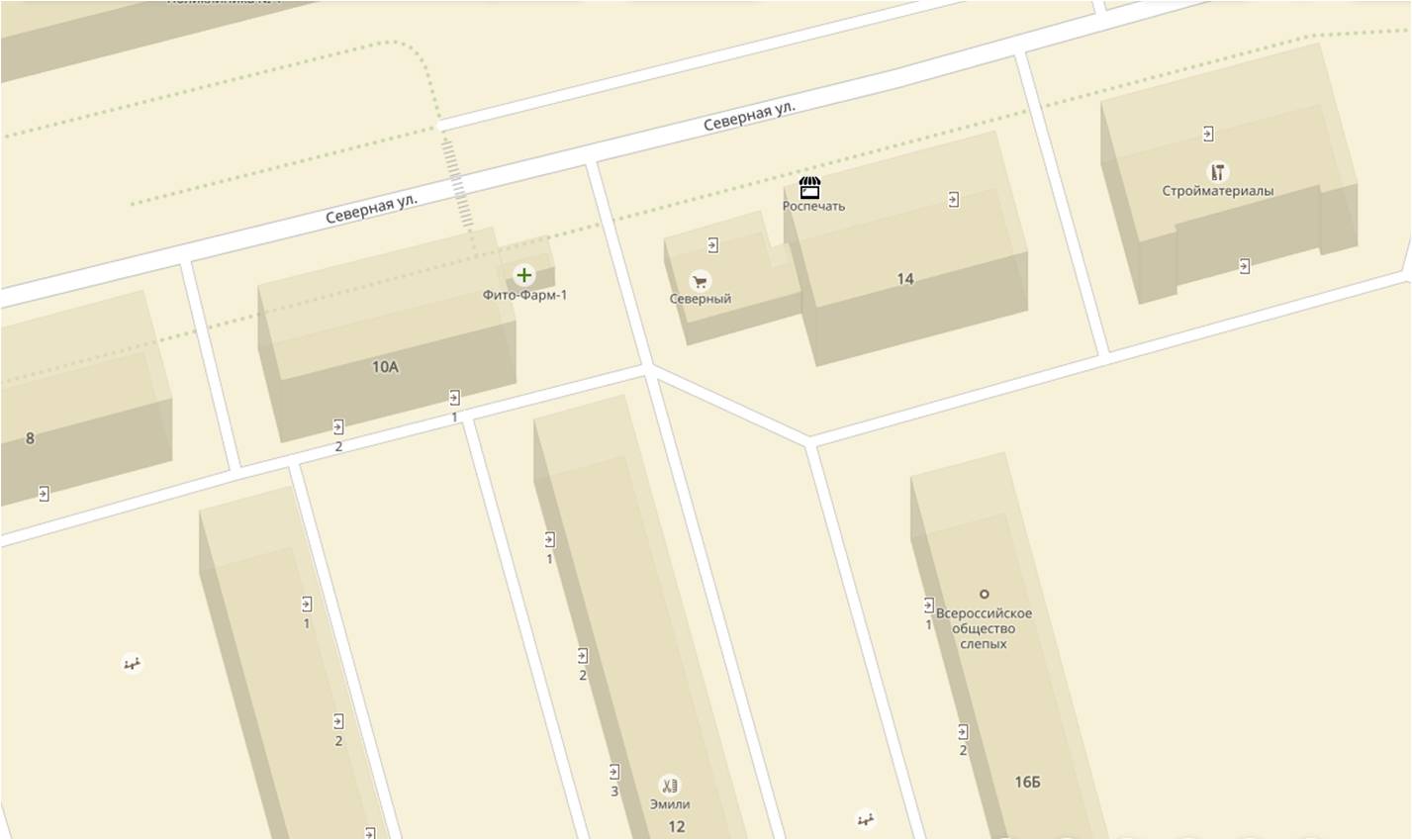 г. Углич, ул. Северная, у д.14г. Углич, ул. Северная, у д.14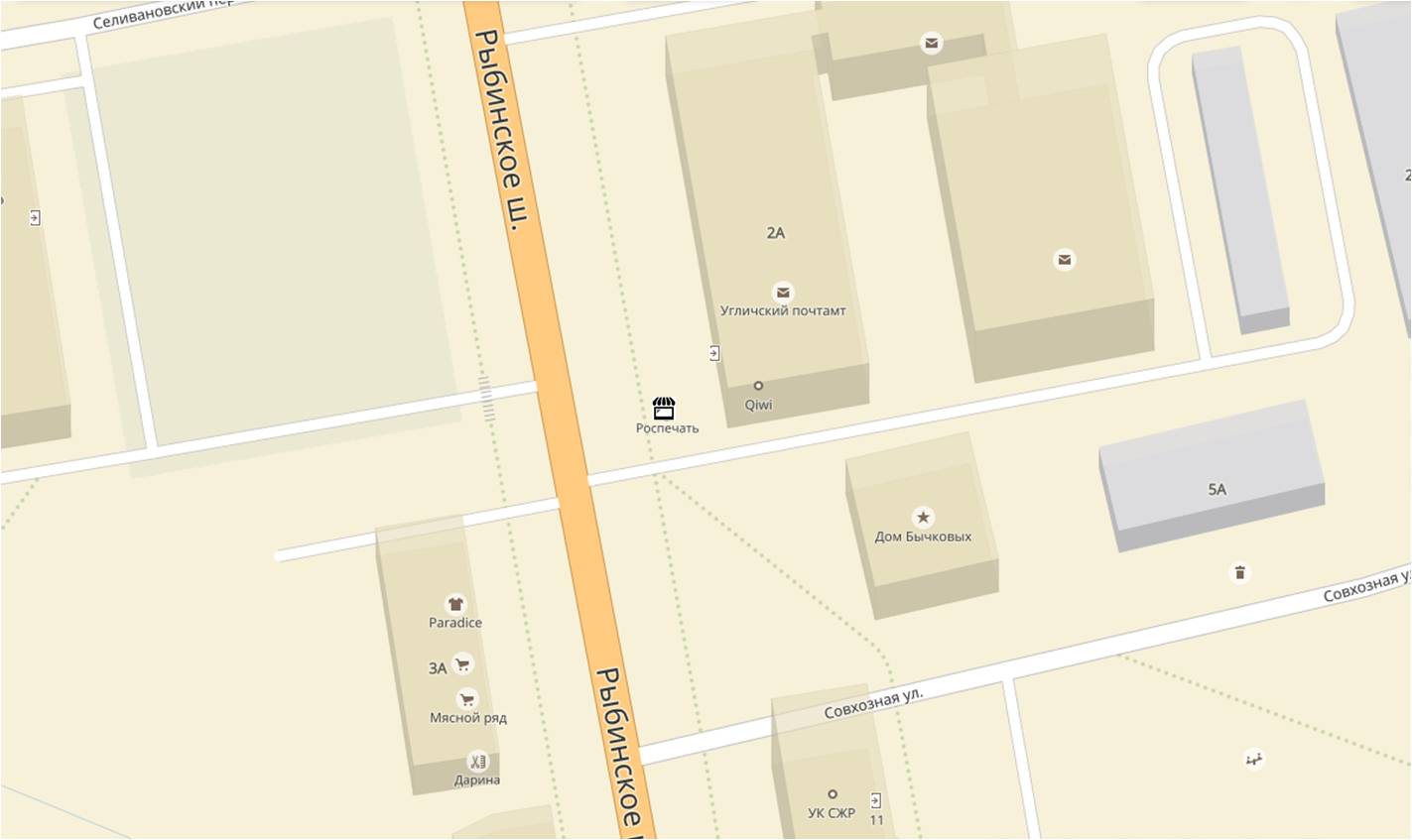 г. Углич, Рыбинское шоссе, у д.2Аг. Углич, Рыбинское шоссе, у д.2А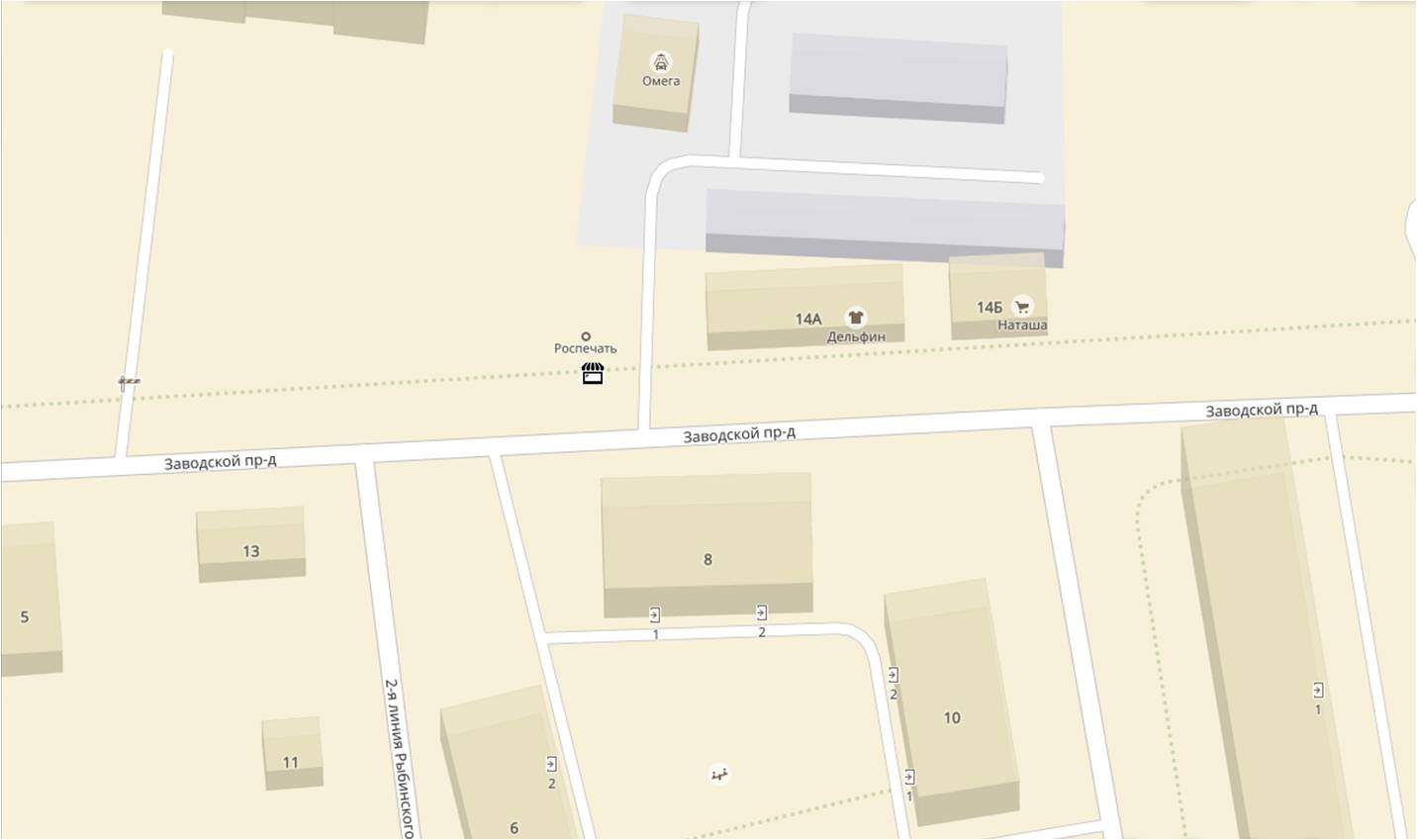 г. Углич, Заводской проезд, у д.14Аг. Углич, Заводской проезд, у д.14А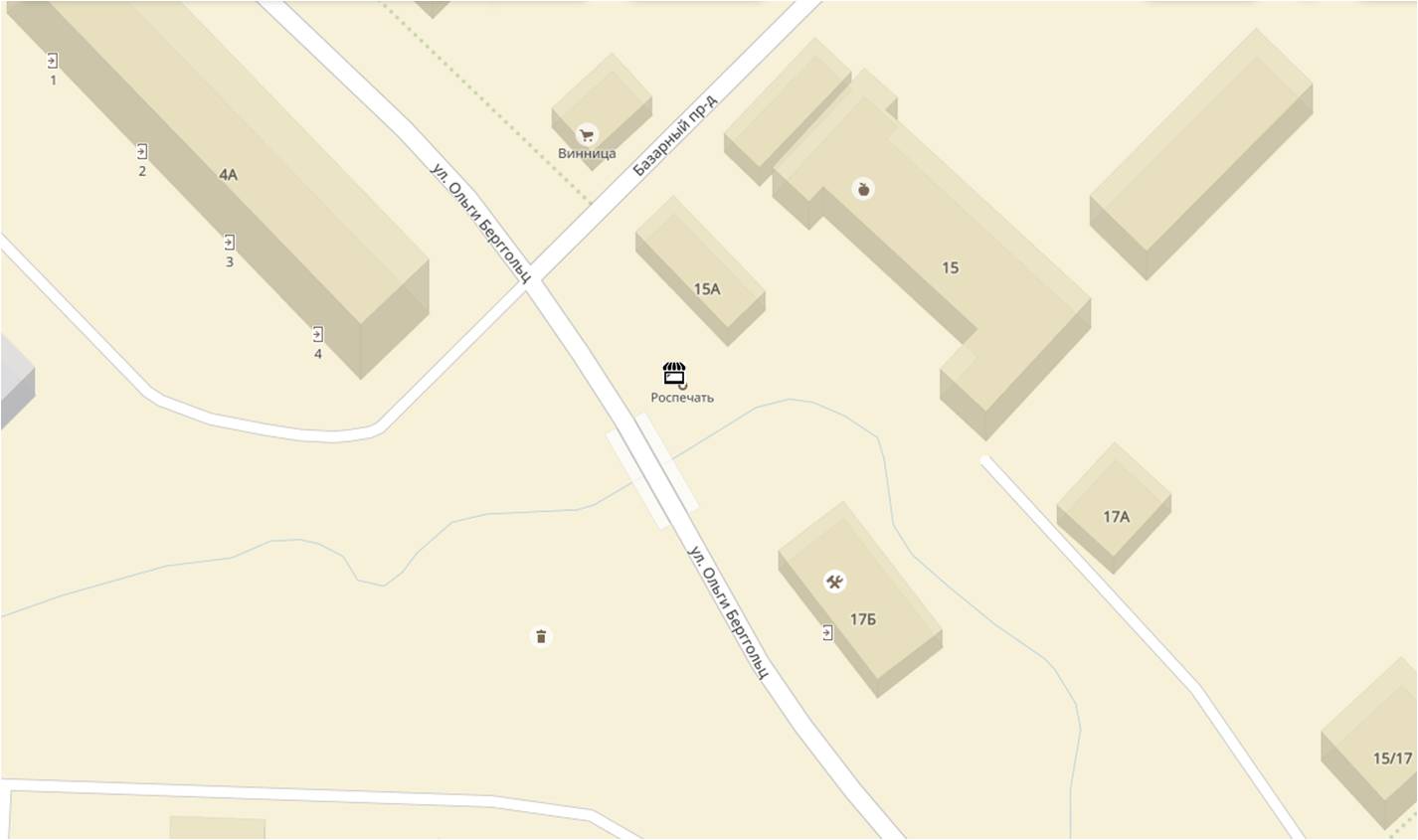 г. Углич, ул. Ольги Берггольц, у д.15Аг. Углич, ул. Ольги Берггольц, у д.15А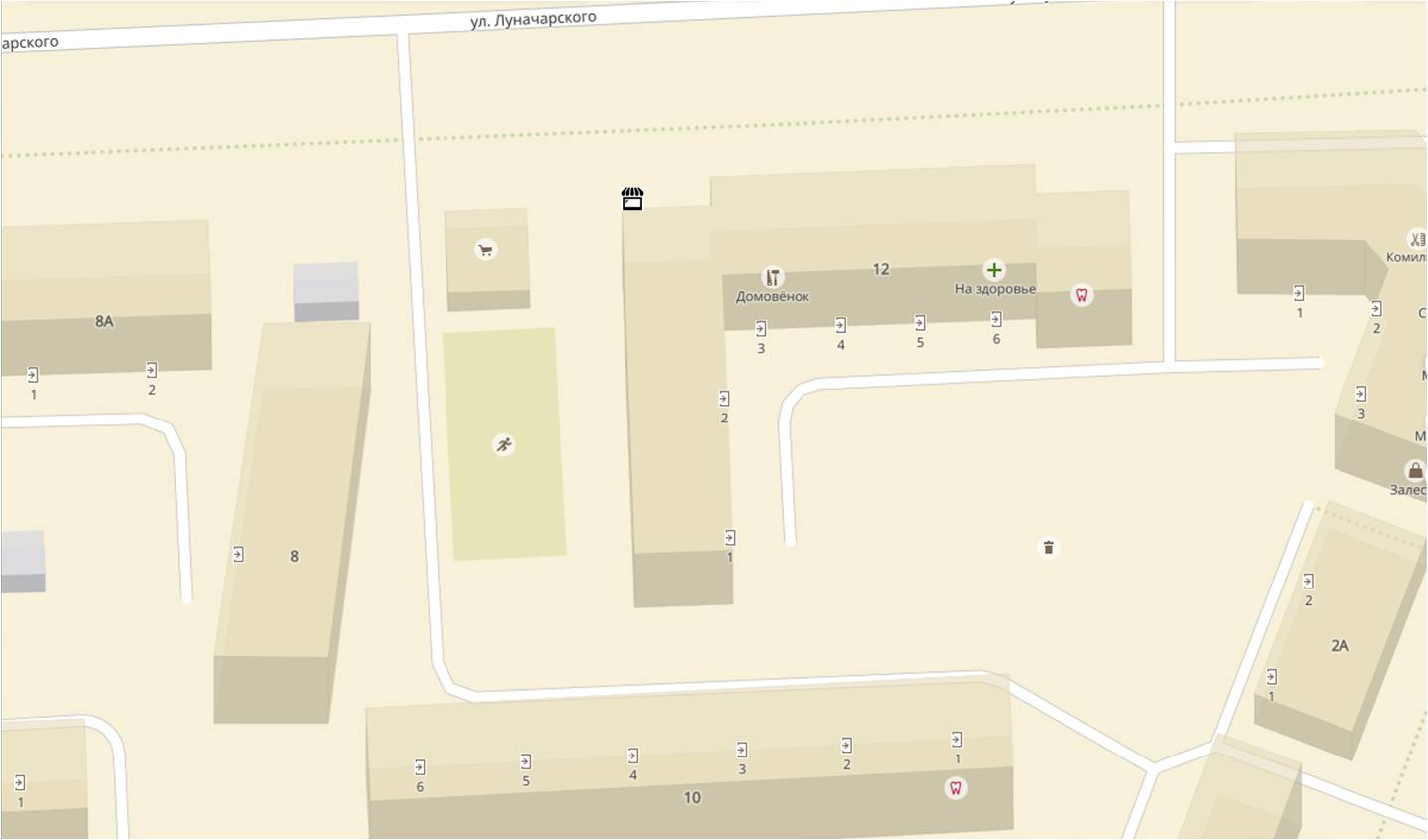 г. Углич, ул. Луначарского, у д.12г. Углич, ул. Луначарского, у д.12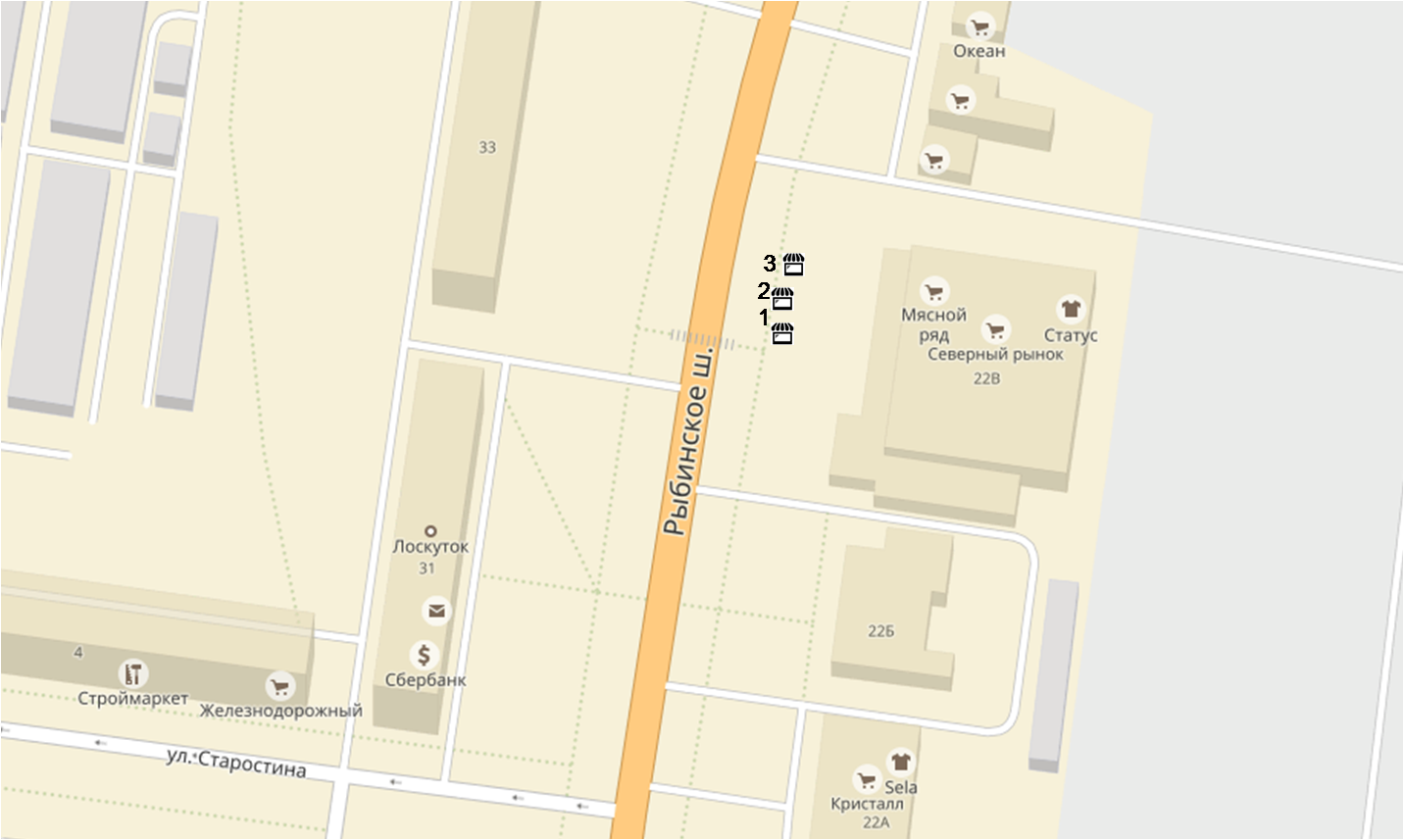 г. Углич, Рыбинское шоссе напротив д.22Вг. Углич, Рыбинское шоссе напротив д.22Вг. Углич, Рыбинское шоссе напротив д.22Вг. Углич, Рыбинское шоссе напротив д.22Вг. Углич, Рыбинское шоссе напротив д.22Вг. Углич, Рыбинское шоссе напротив д.22В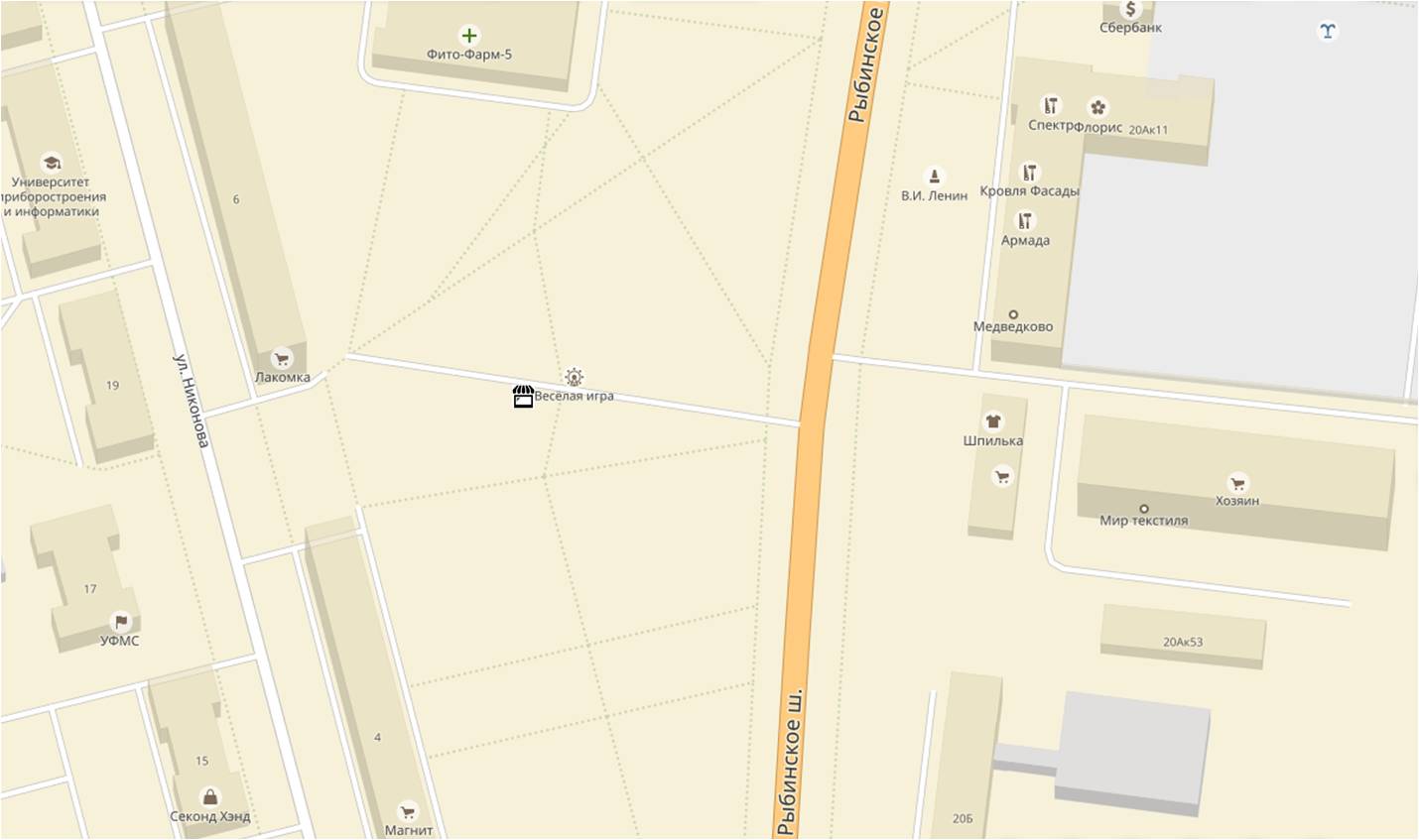 г. Углич, между д.6 по улице Никонова и Рыбинским шоссе г. Углич, между д.6 по улице Никонова и Рыбинским шоссе 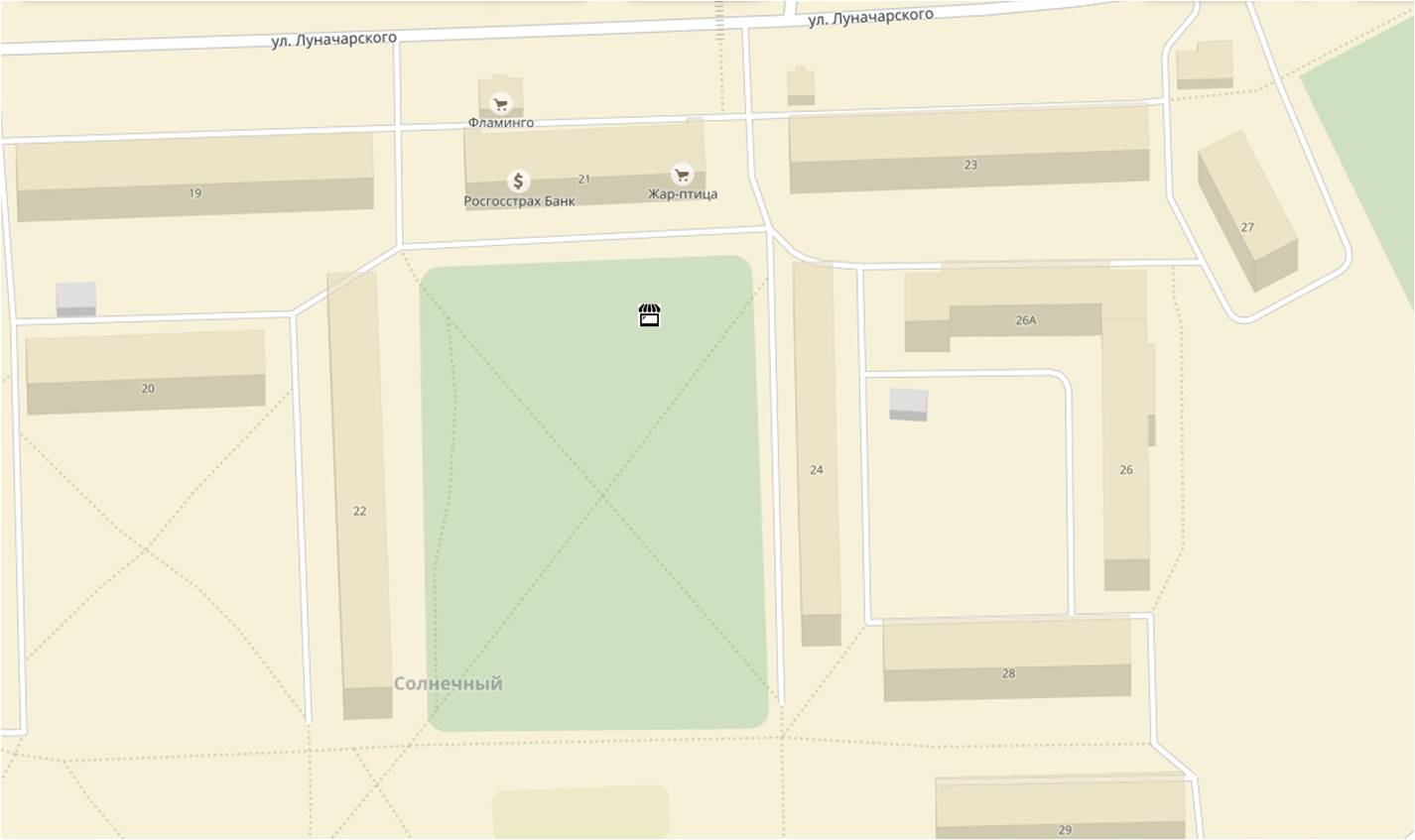 г. Углич, микрорайон Солнечный, между д.22 и 24г. Углич, микрорайон Солнечный, между д.22 и 24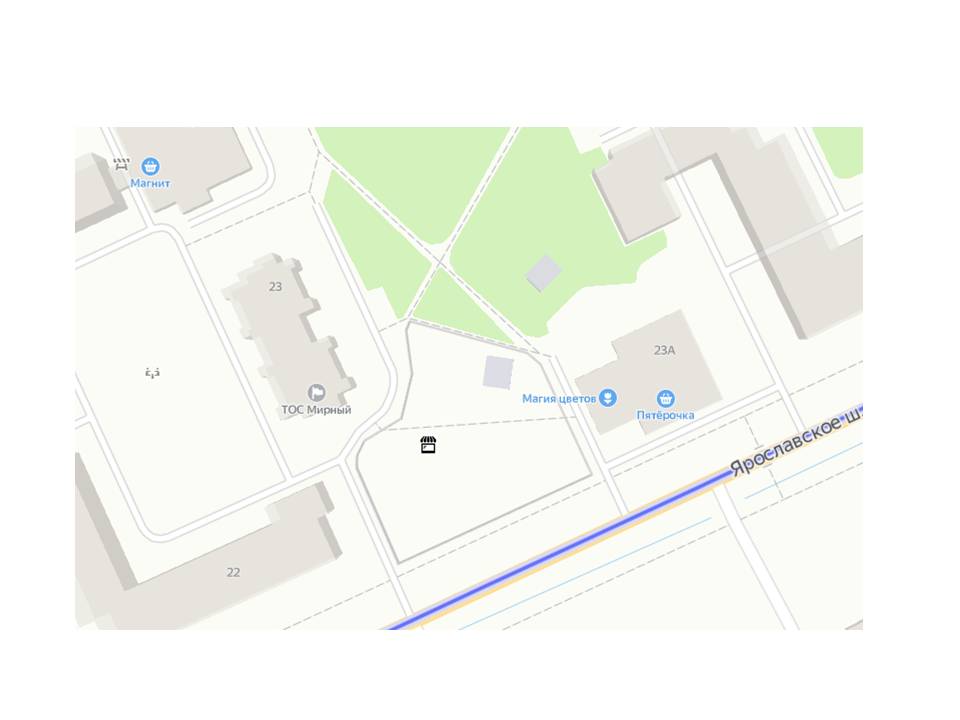 г. Углич, микрорайон Мирный, у д.23Аг. Углич, микрорайон Мирный, у д.23А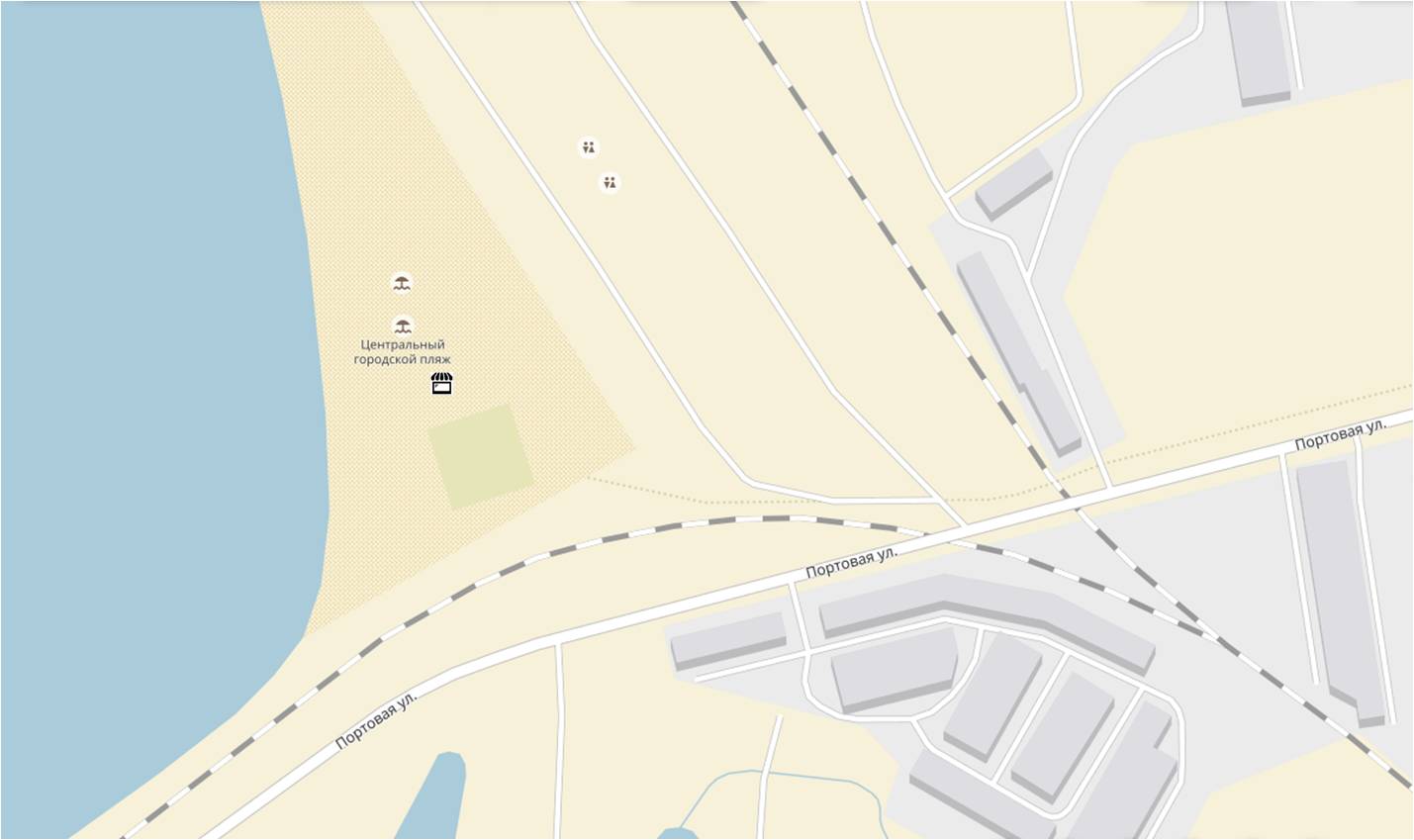 г. Углич, городской пляжг. Углич, городской пляж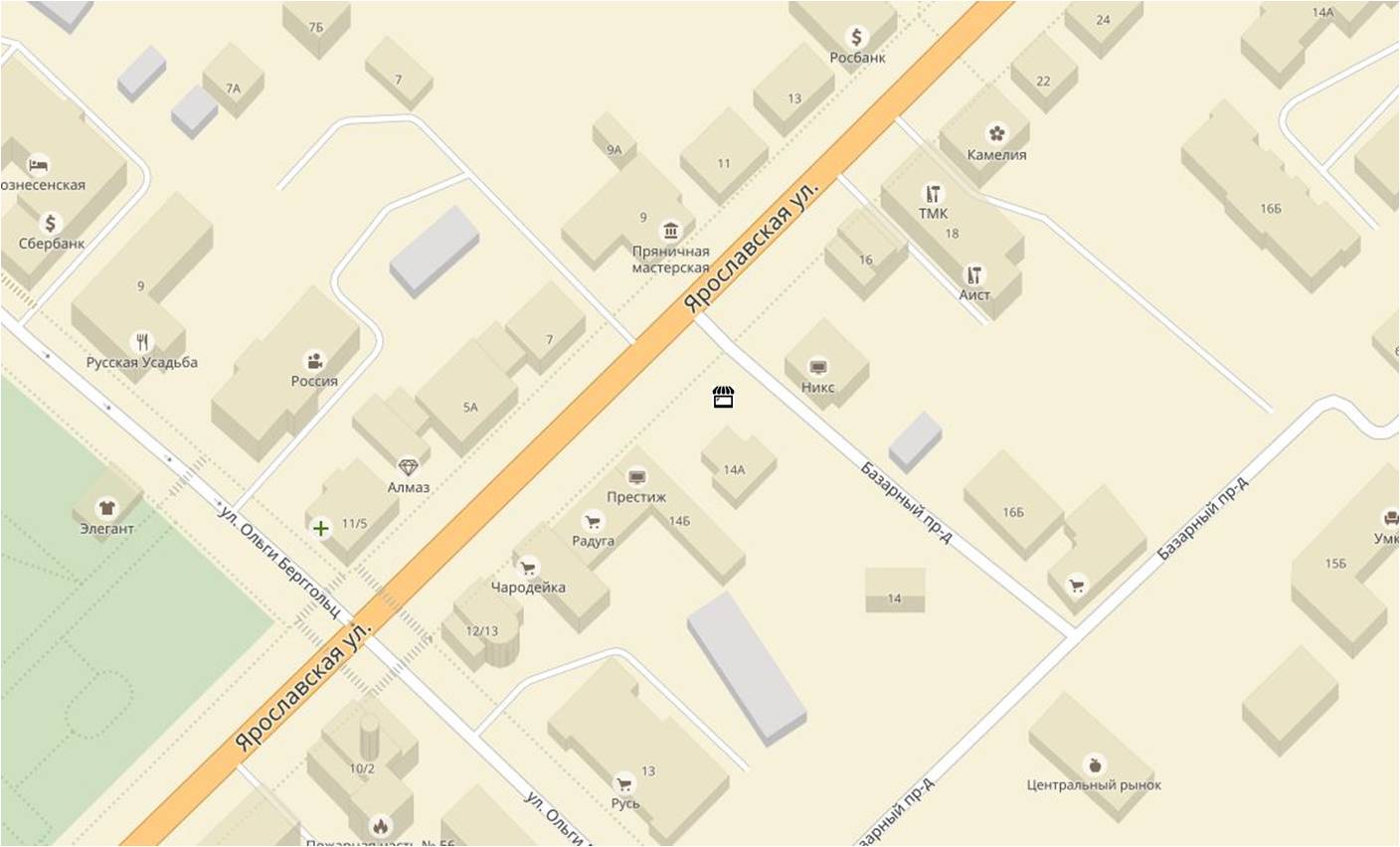 г. Углич, ул. Ярославская, у д.14Аг. Углич, ул. Ярославская, у д.14А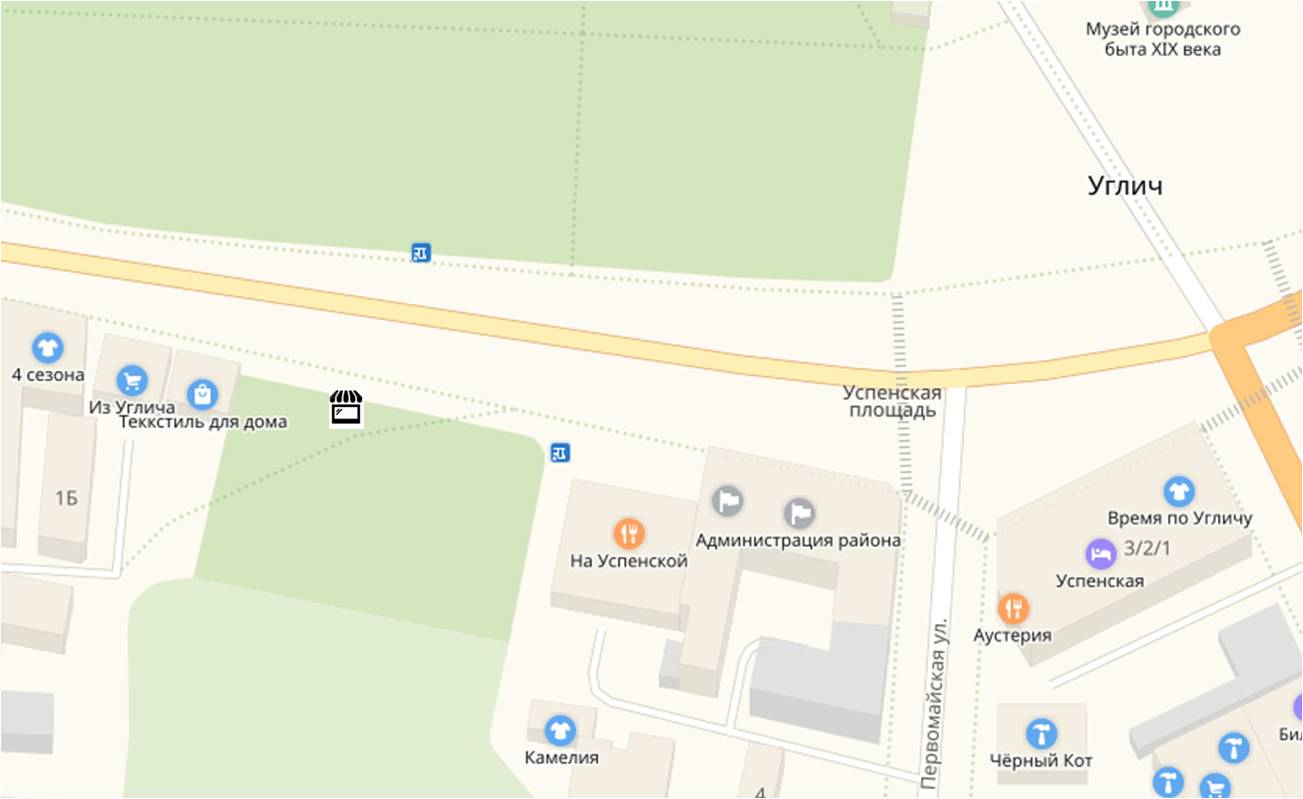 2.19.г. Углич, пл. Успенская рядом с д.1г. Углич, пл. Успенская рядом с д.1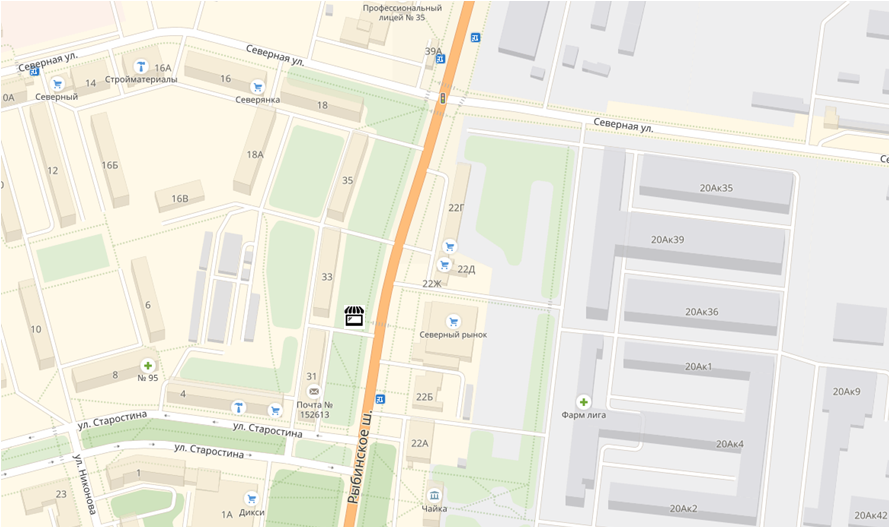 2.20.г. Углич, Рыбинское шоссе рядом с д. 33г. Углич, Рыбинское шоссе рядом с д. 33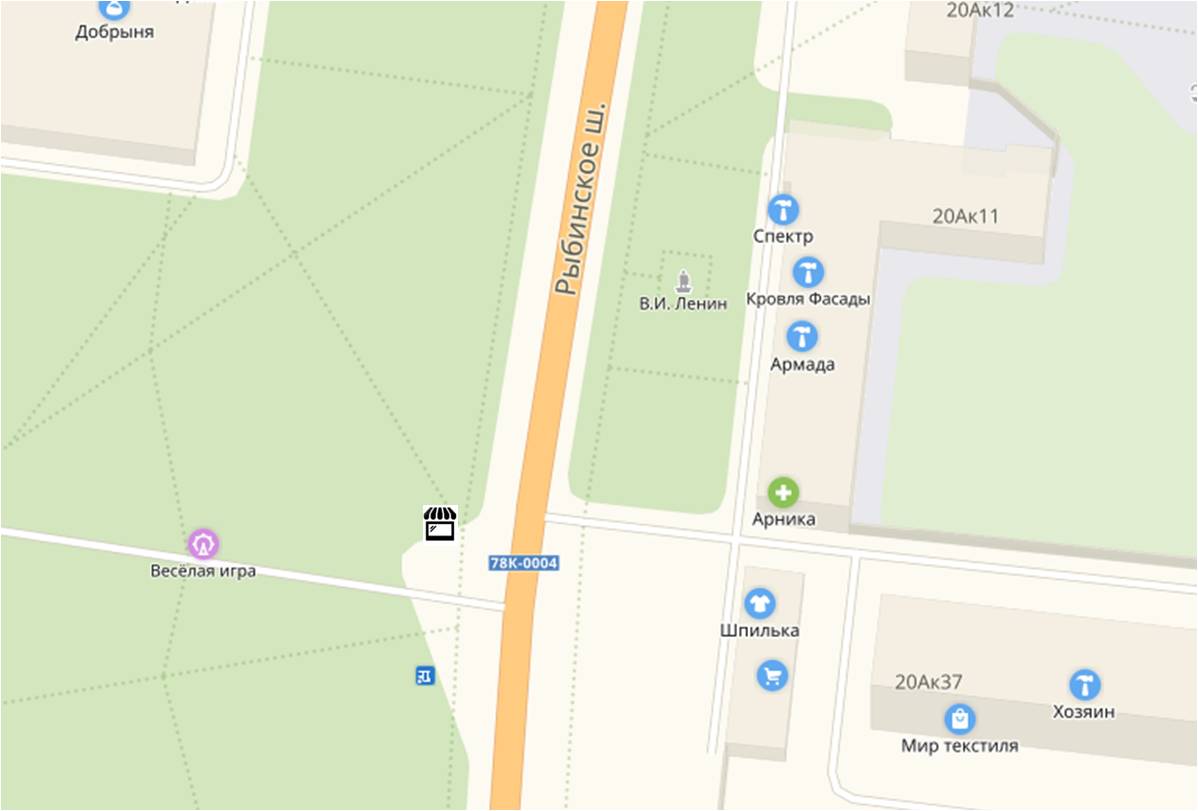 2.21.г. Углич, Рыбинское шоссе (вблизи автобусной остановки «Часовой завод» по направлению в центр города)г. Углич, Рыбинское шоссе (вблизи автобусной остановки «Часовой завод» по направлению в центр города)Торговые палаткиТорговые палаткиТорговые палатки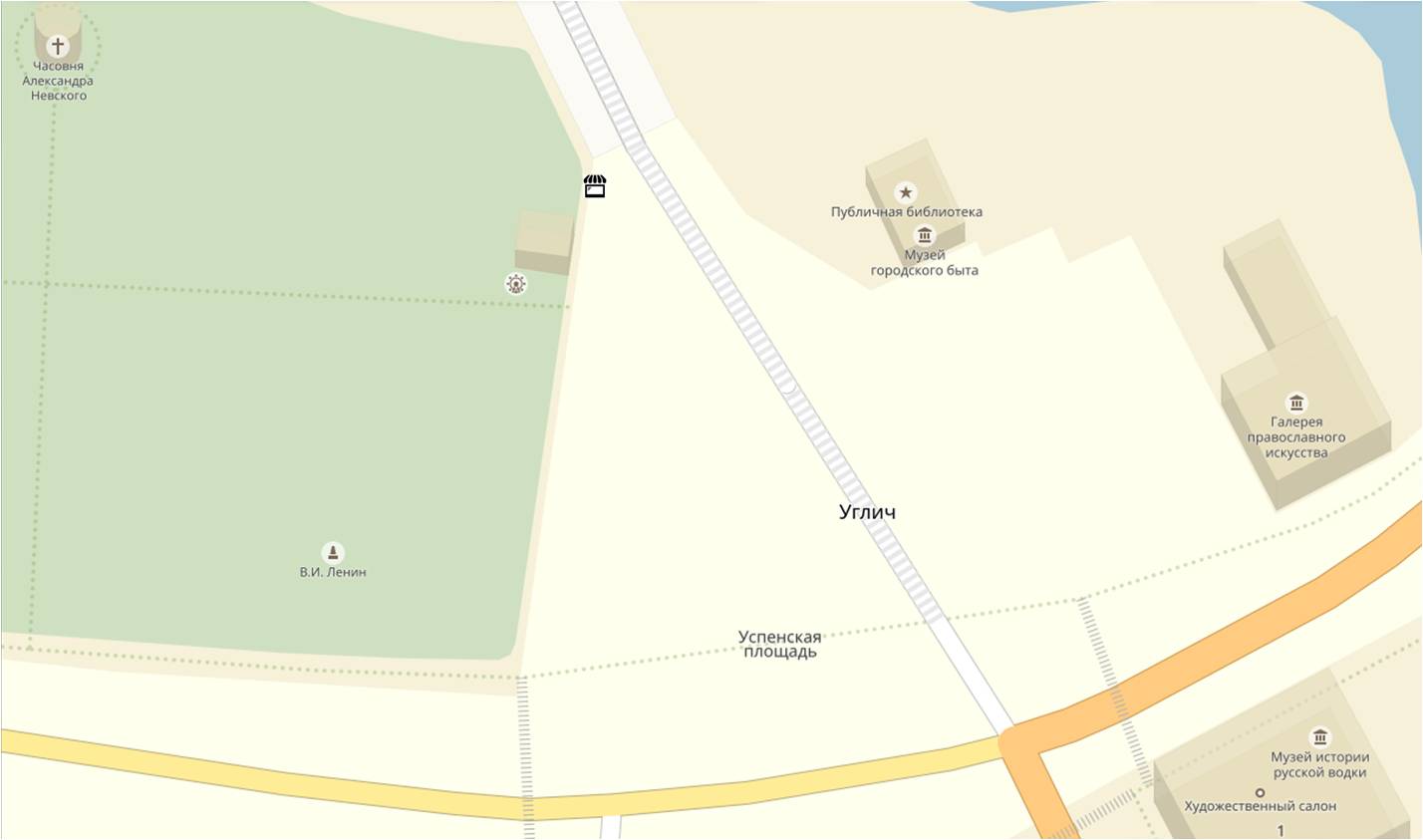 г. Углич, пл. Успенская, между аллеей сквера и Никольским мостомг. Углич, пл. Успенская, между аллеей сквера и Никольским мостом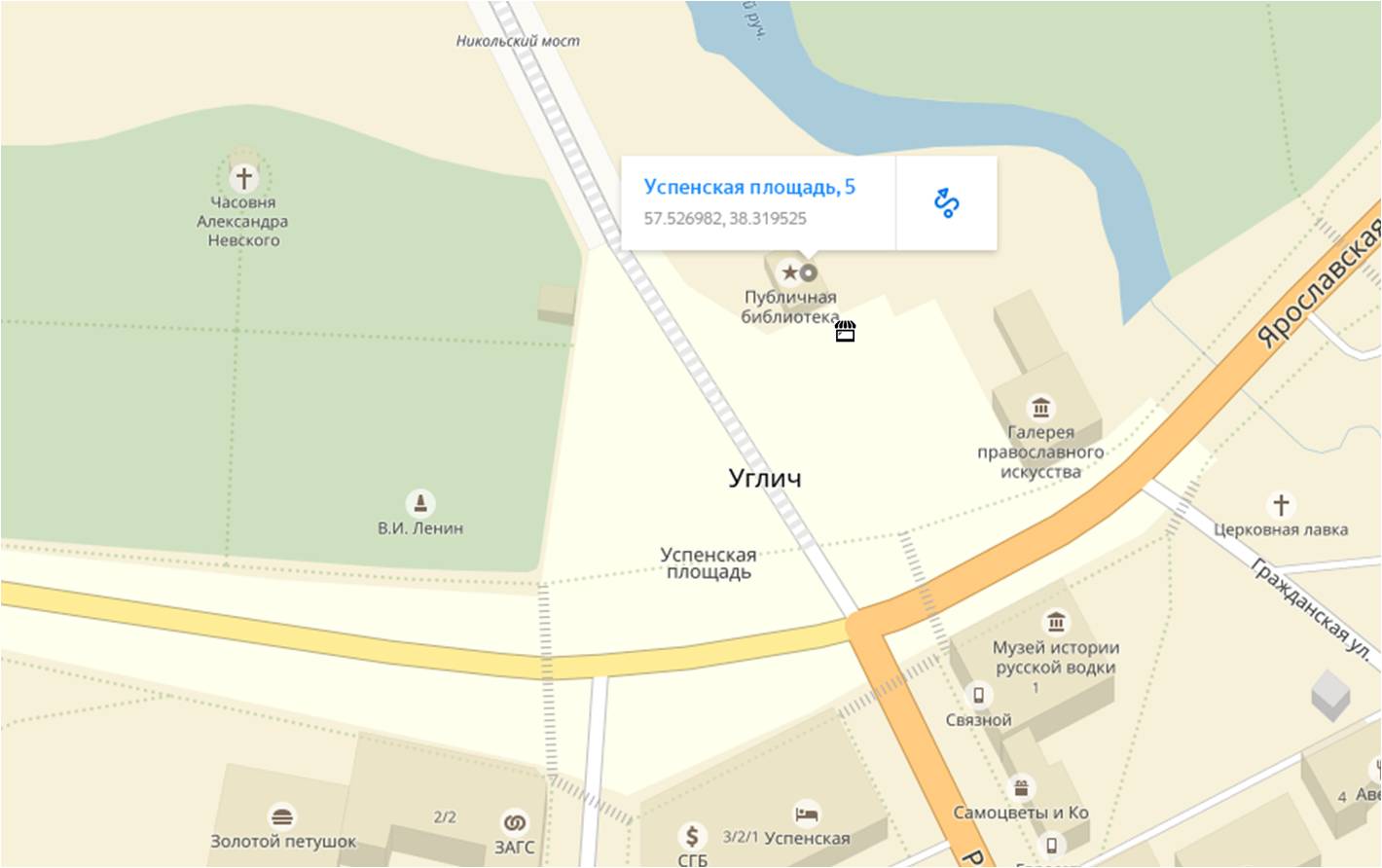 г. Углич, площадь Успенская, у д.5г. Углич, площадь Успенская, у д.5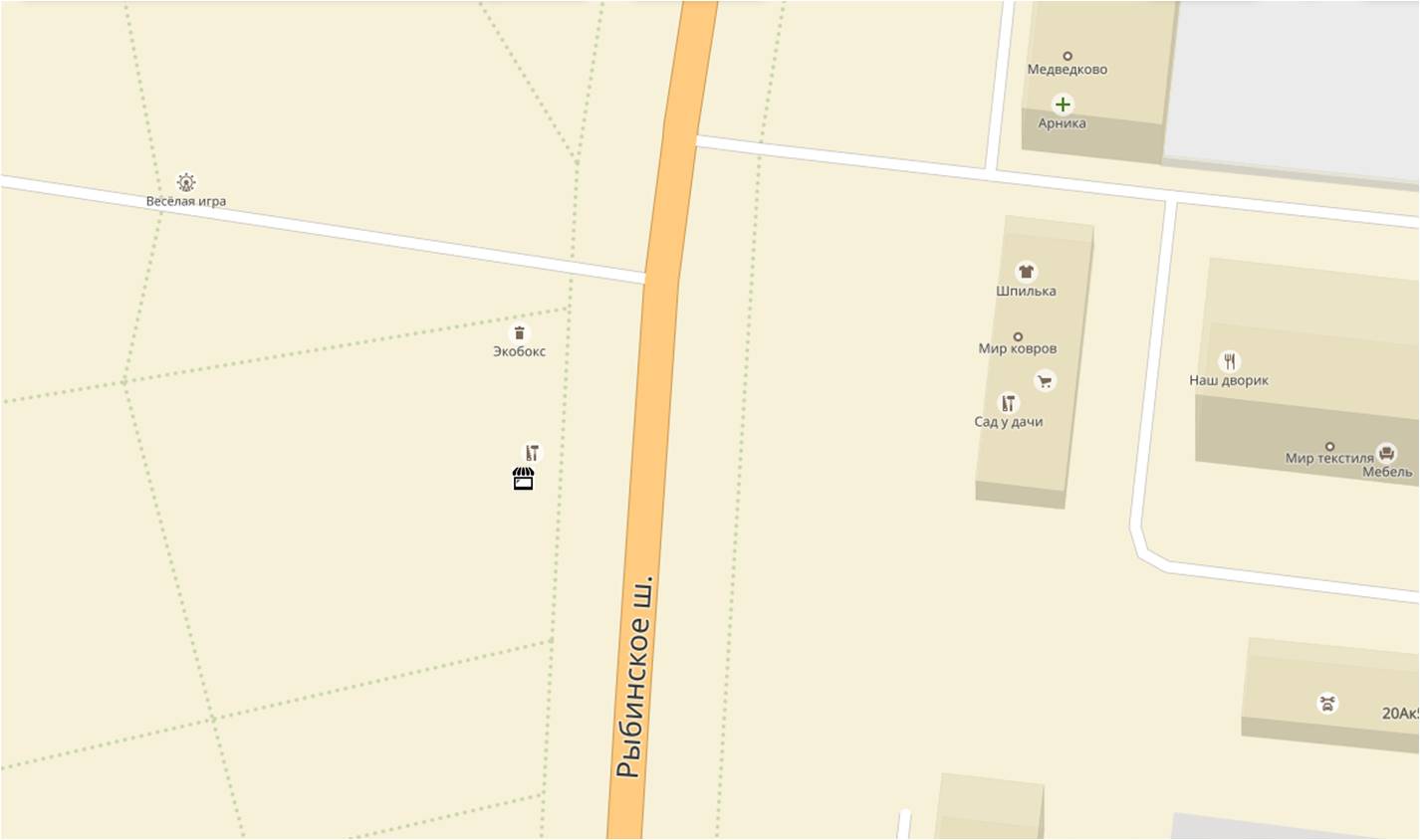 г. Углич, Рыбинское шоссе, (вблизи автобусной остановки «Часовой завод» по направлению в центр города)г. Углич, Рыбинское шоссе, (вблизи автобусной остановки «Часовой завод» по направлению в центр города)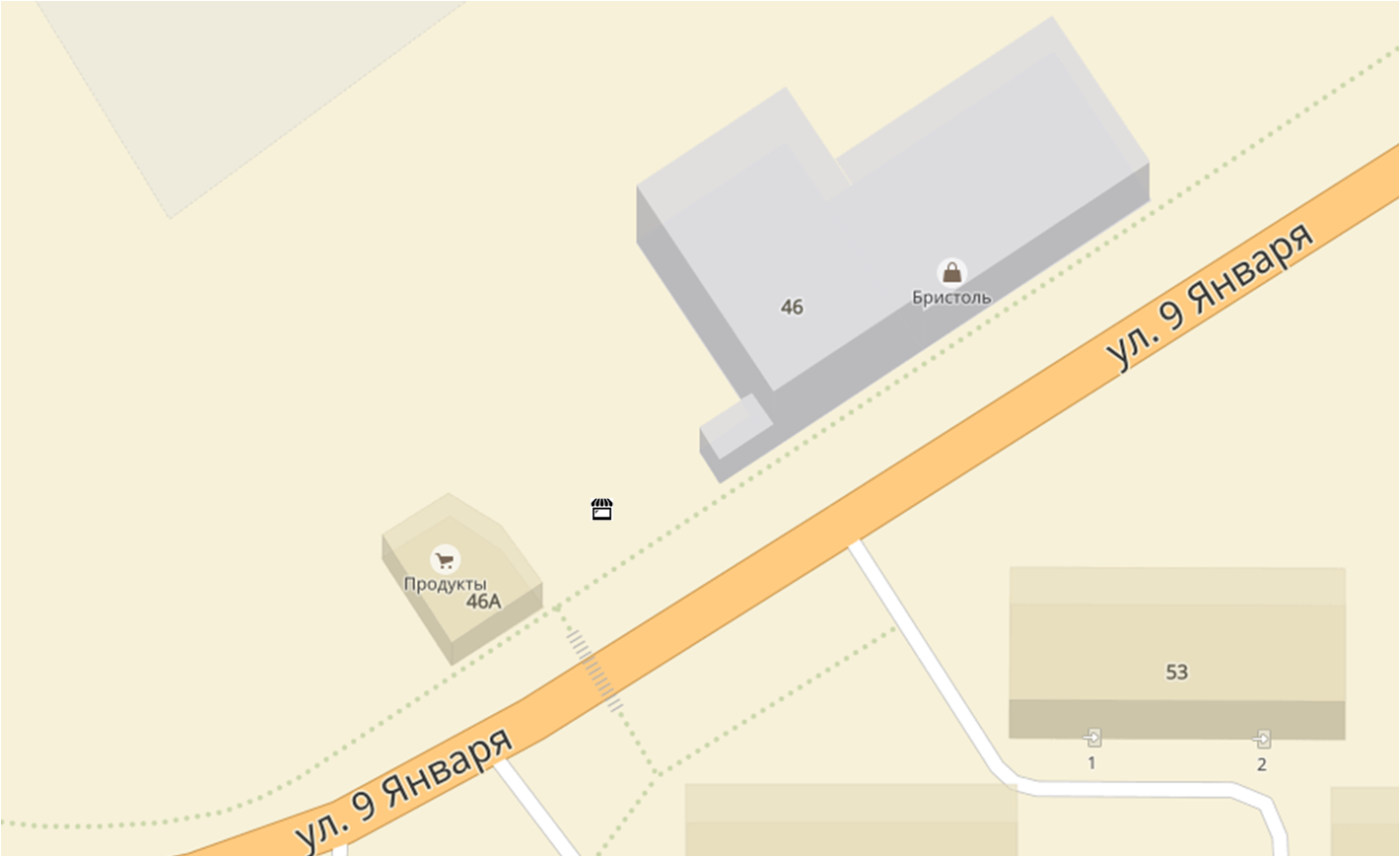 г. Углич, ул. 9-января, между д.46 и 46Аг. Углич, ул. 9-января, между д.46 и 46А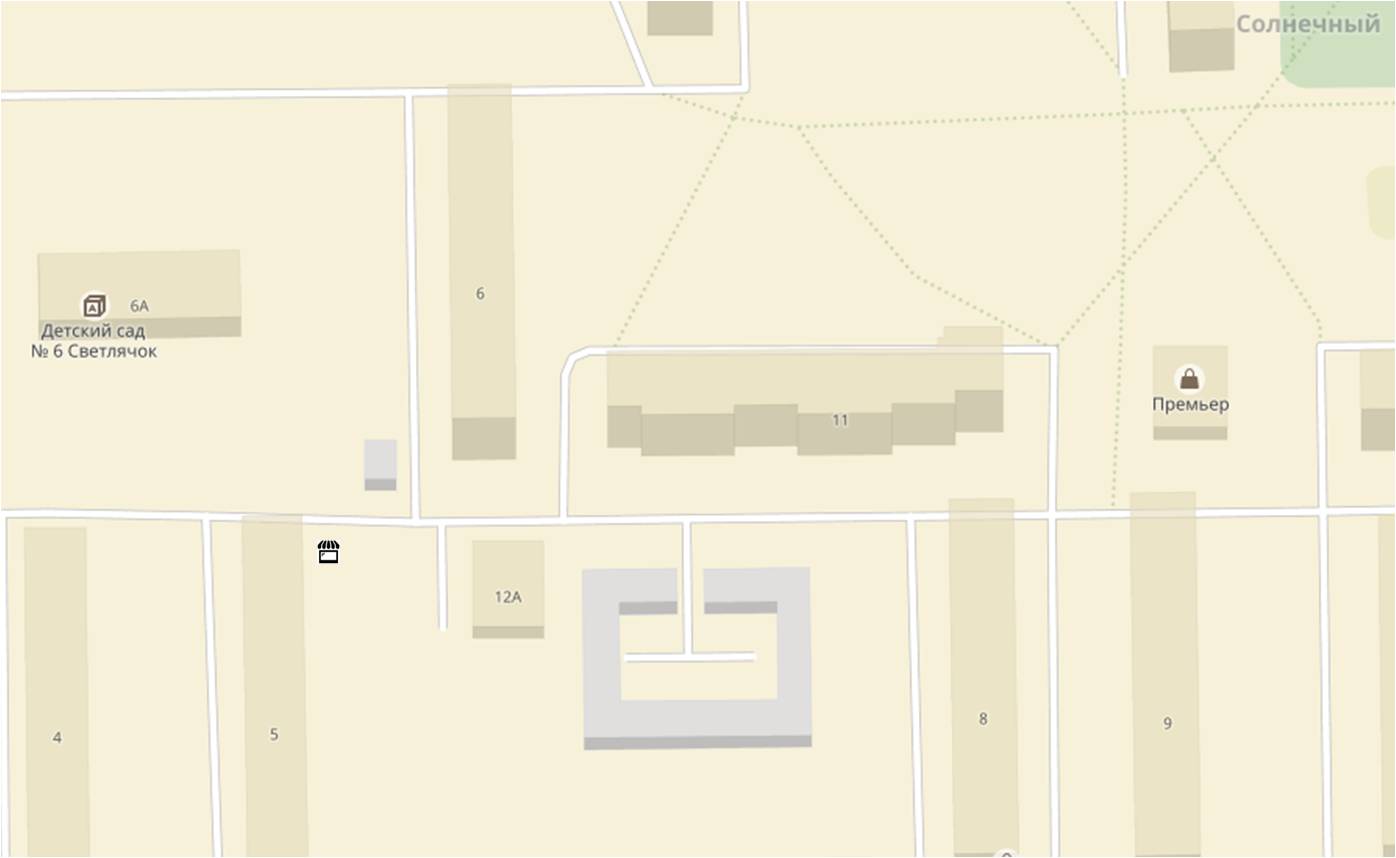 г. Углич, микрорайон Солнечный, между д.5 и 12Аг. Углич, микрорайон Солнечный, между д.5 и 12А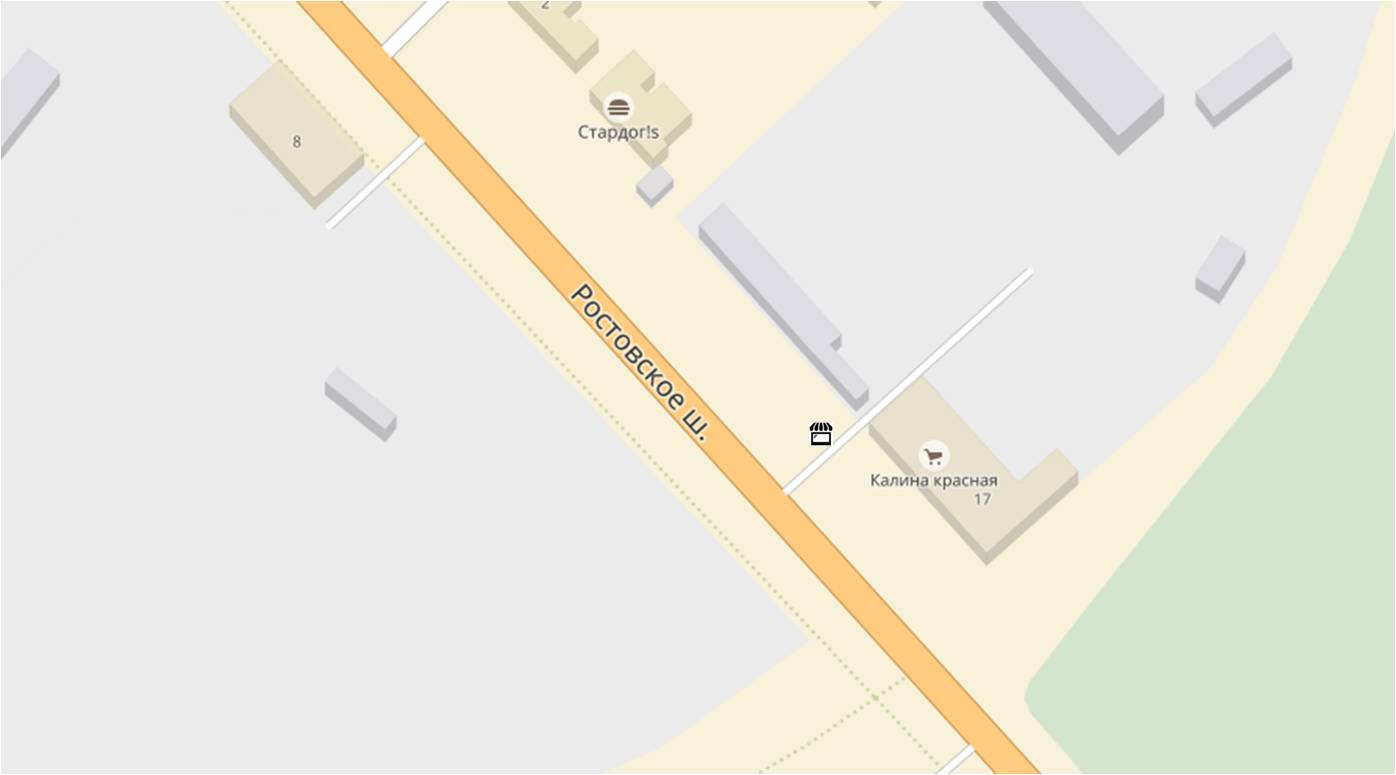 г. Углич, Ростовское шоссе, у д.17г. Углич, Ростовское шоссе, у д.17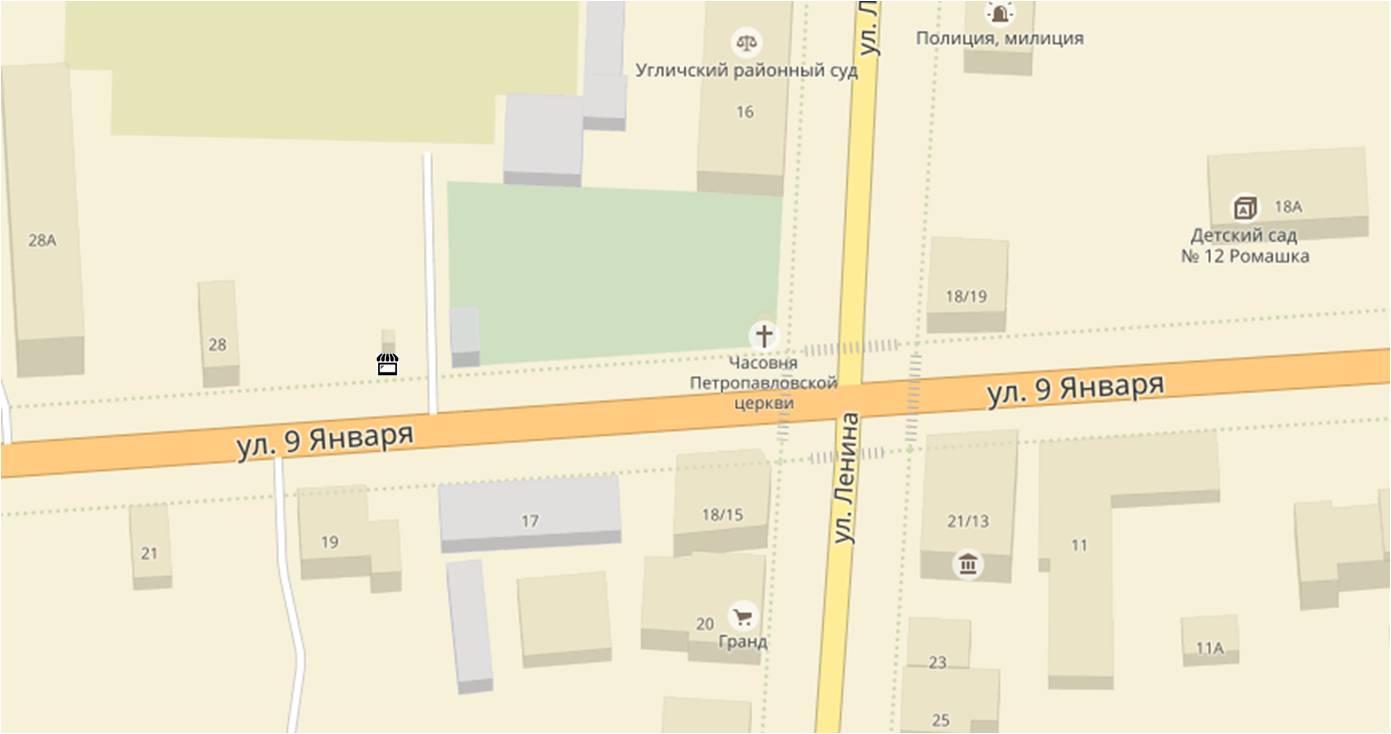 г. Углич, ул. 9 Января, у д.28г. Углич, ул. 9 Января, у д.28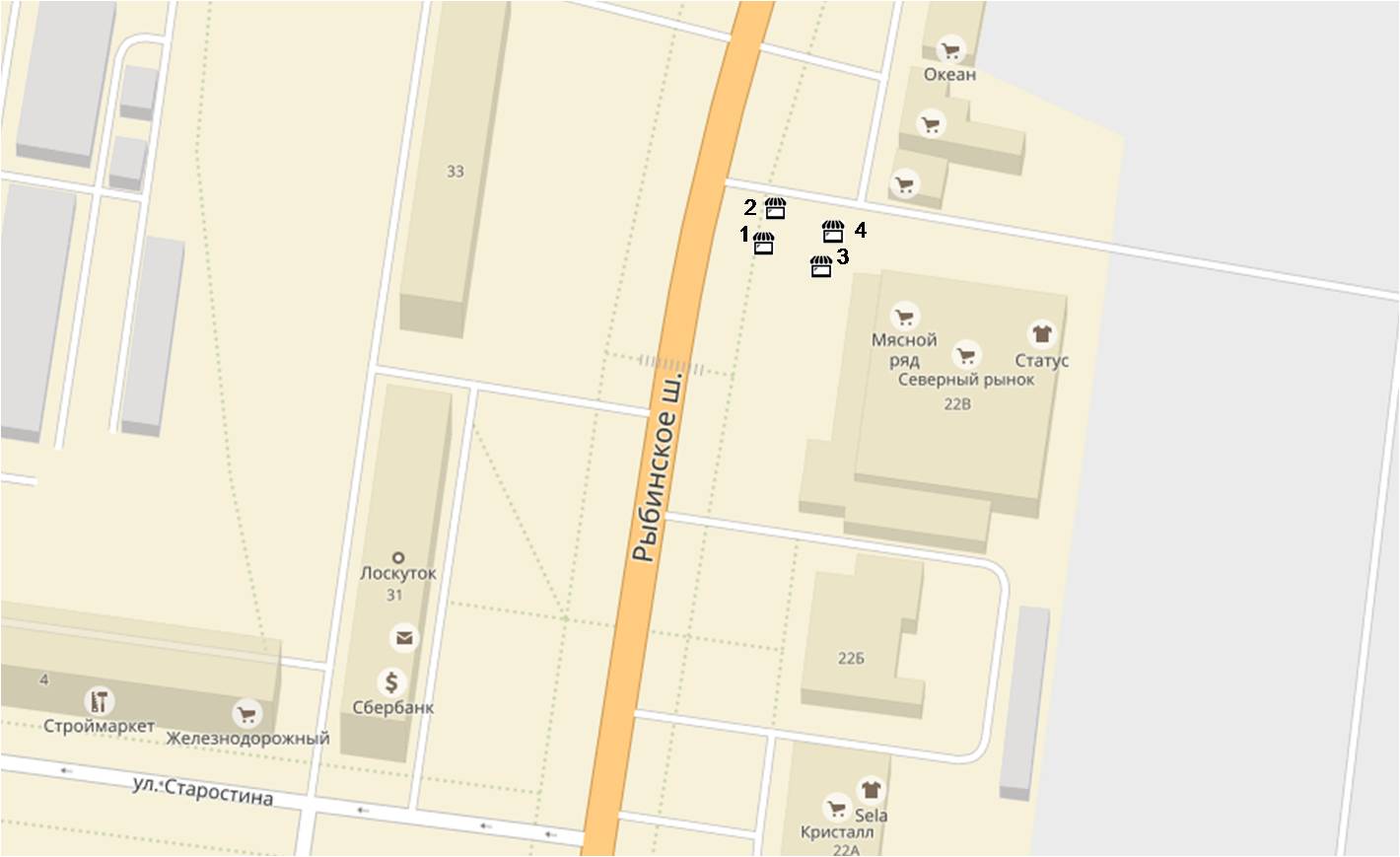 г. Углич, Рыбинское шоссе, напротив д.22Вг. Углич, Рыбинское шоссе, напротив д.22Вг. Углич, Рыбинское шоссе, напротив д.22Вг. Углич, Рыбинское шоссе, напротив д.22Вг. Углич, Рыбинское шоссе, напротив д.22Вг. Углич, Рыбинское шоссе, напротив д.22Вг. Углич, Рыбинское шоссе, напротив д.22Вг. Углич, Рыбинское шоссе, напротив д.22В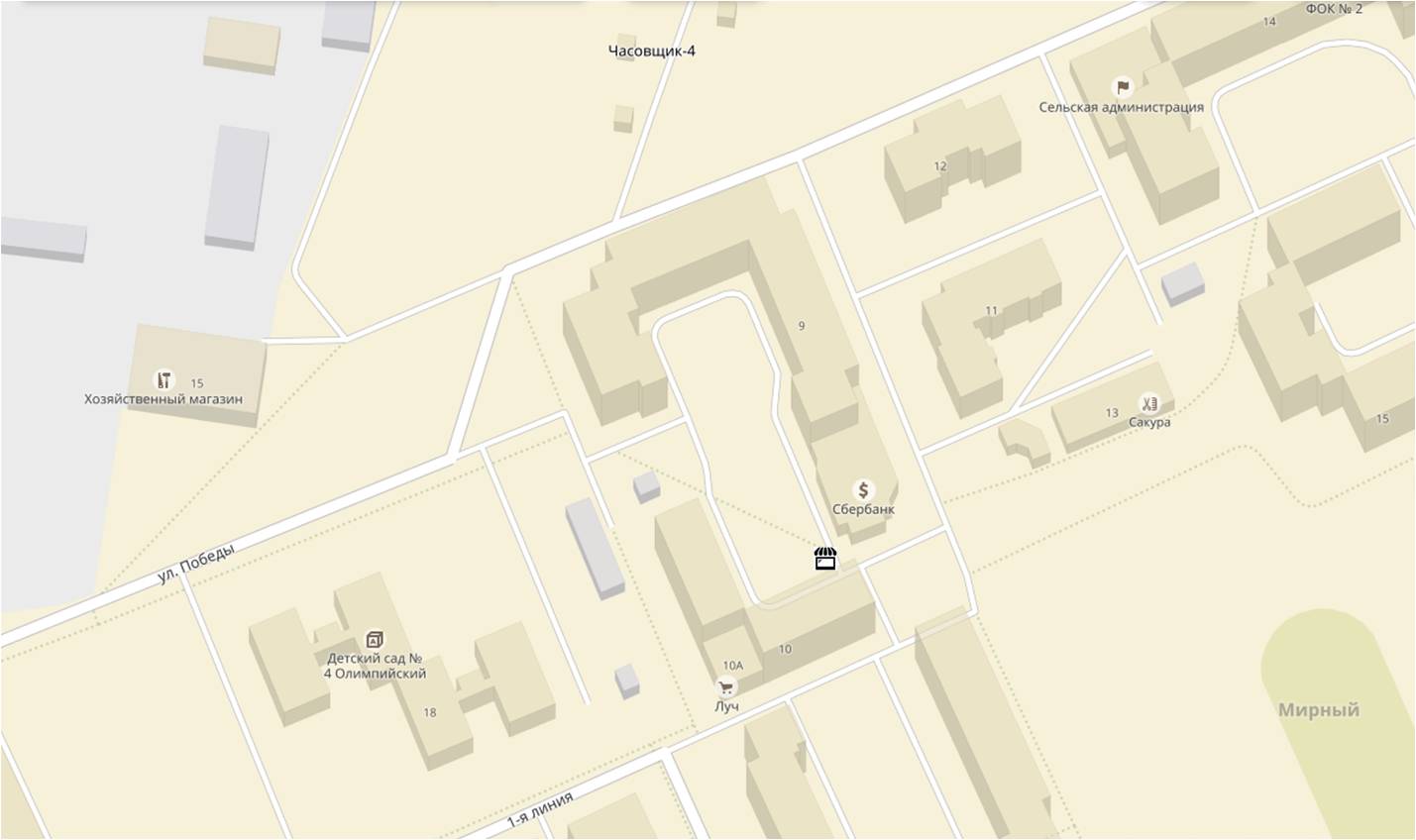 г. Углич, микрорайон Мирный, у д.9г. Углич, микрорайон Мирный, у д.9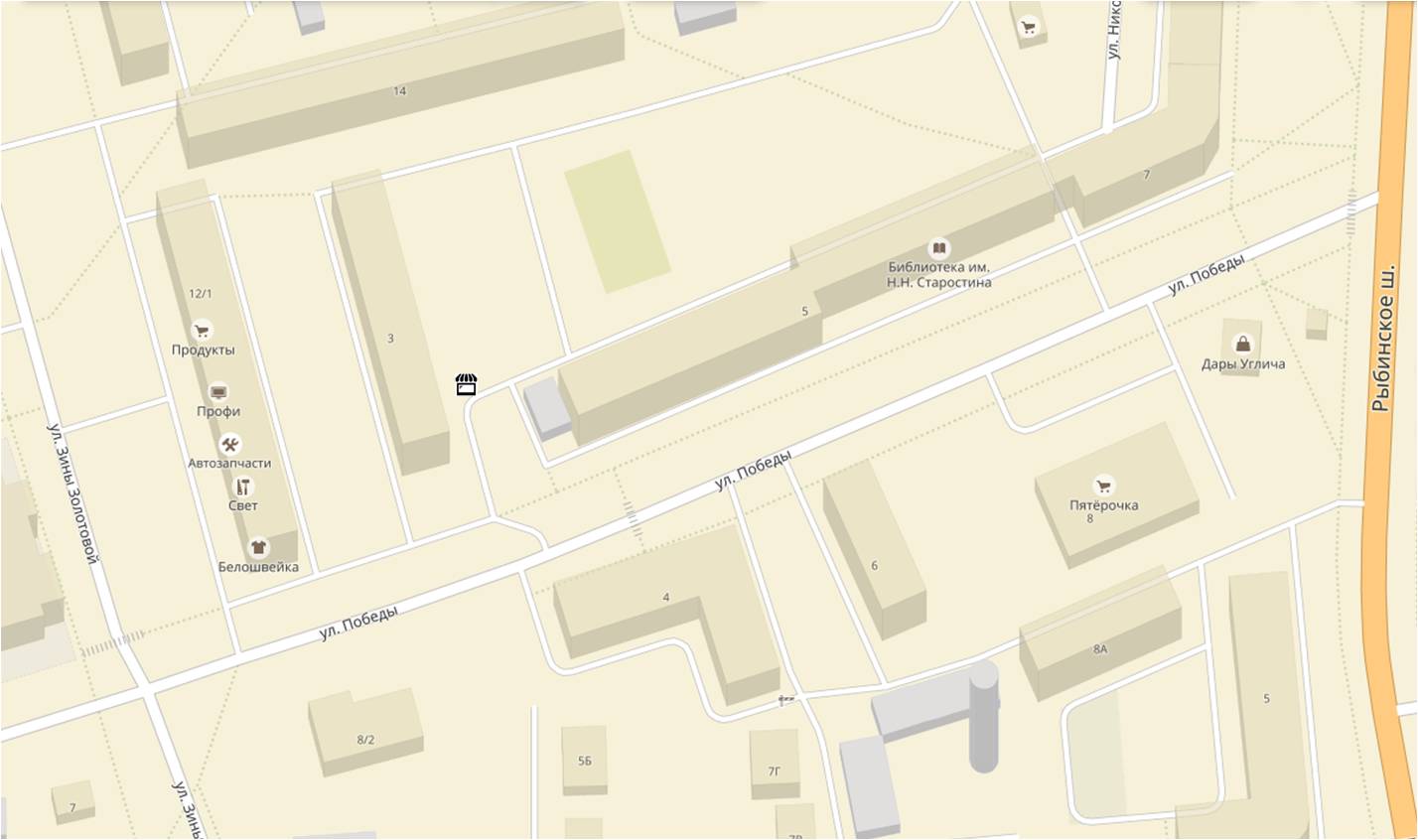 г. Углич, ул. Победы, между д.3 и 5г. Углич, ул. Победы, между д.3 и 5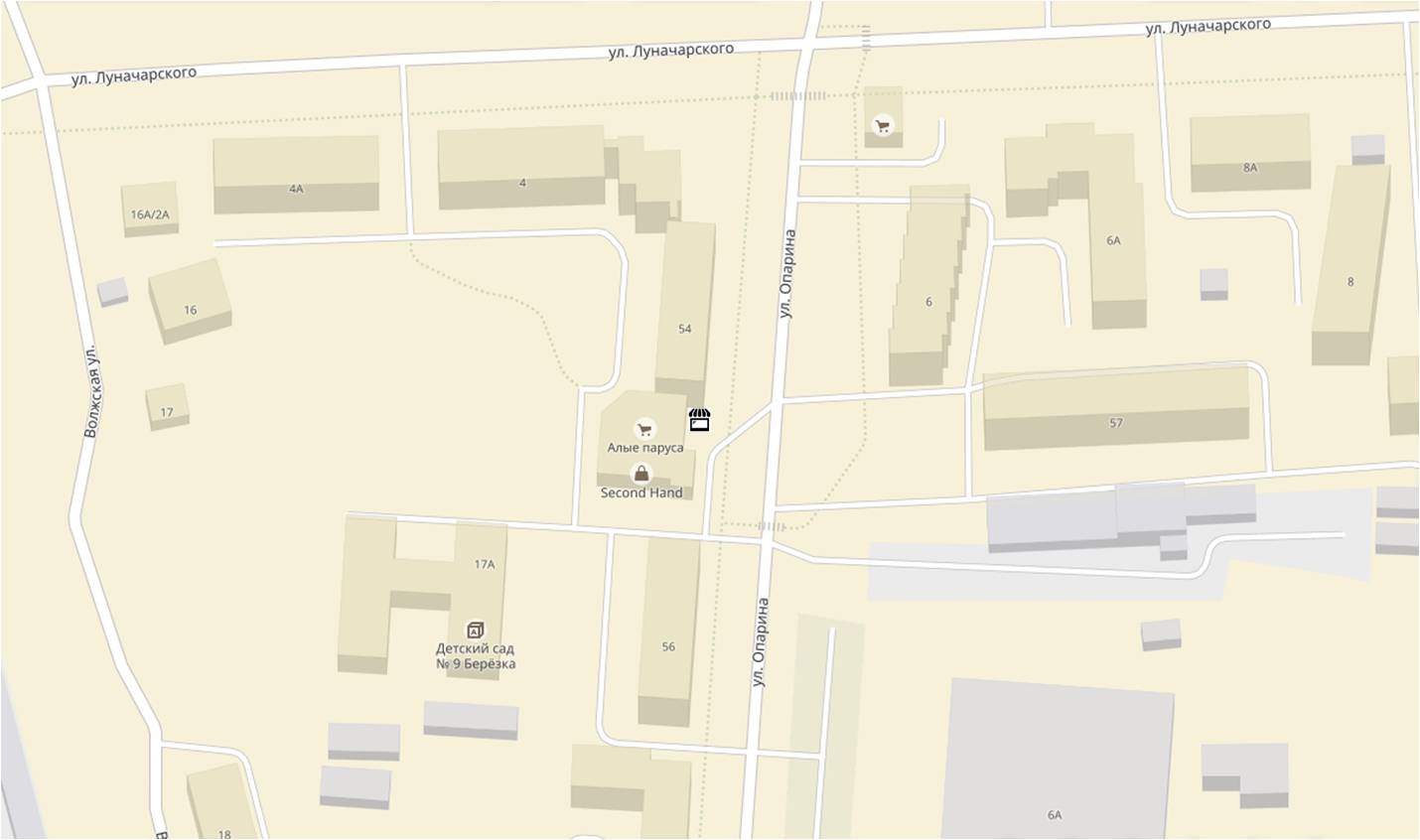 г. Углич, ул. Ак. Опарина, у д.54г. Углич, ул. Ак. Опарина, у д.54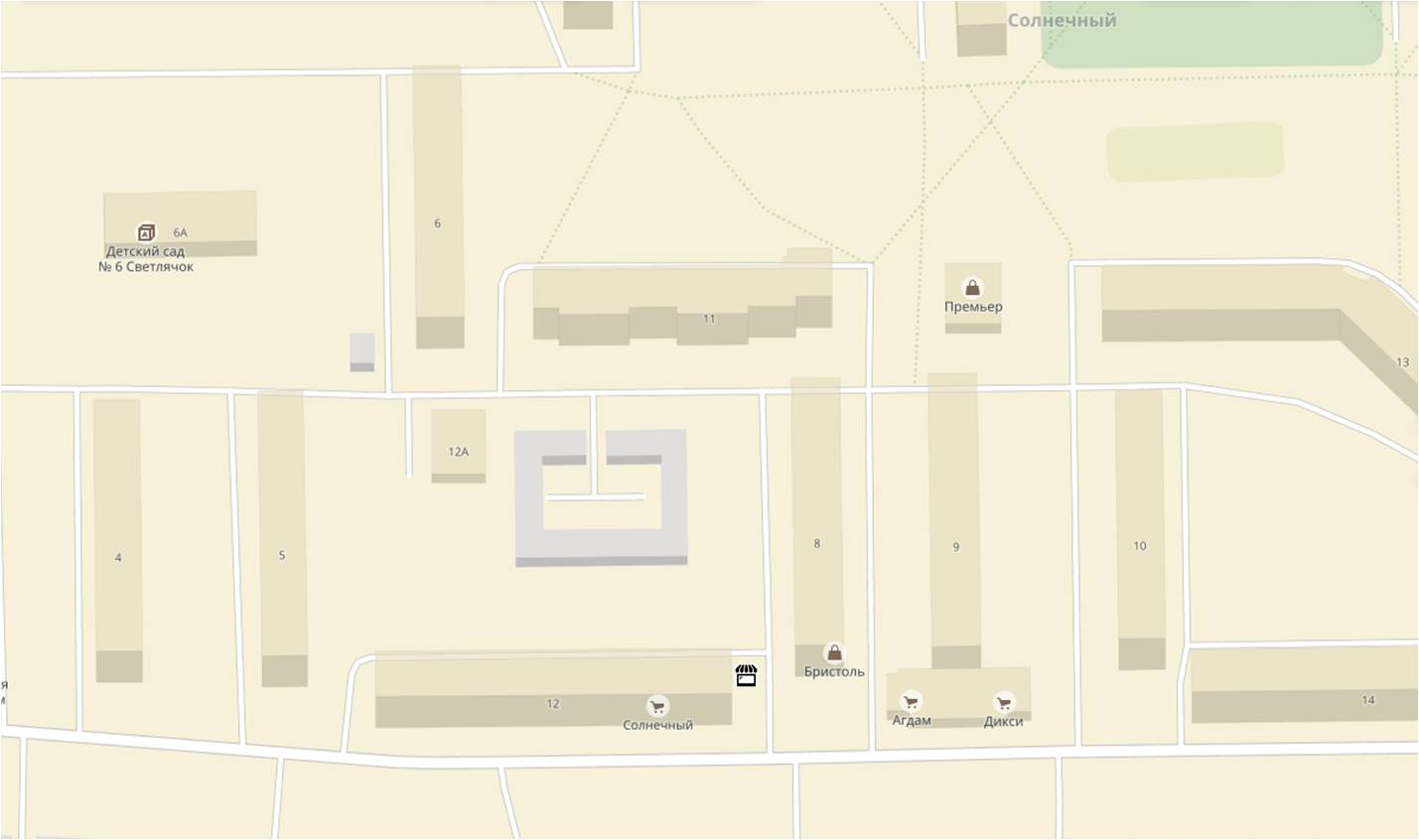 г. Углич, микрорайон Солнечный, между д.8 и 12г. Углич, микрорайон Солнечный, между д.8 и 12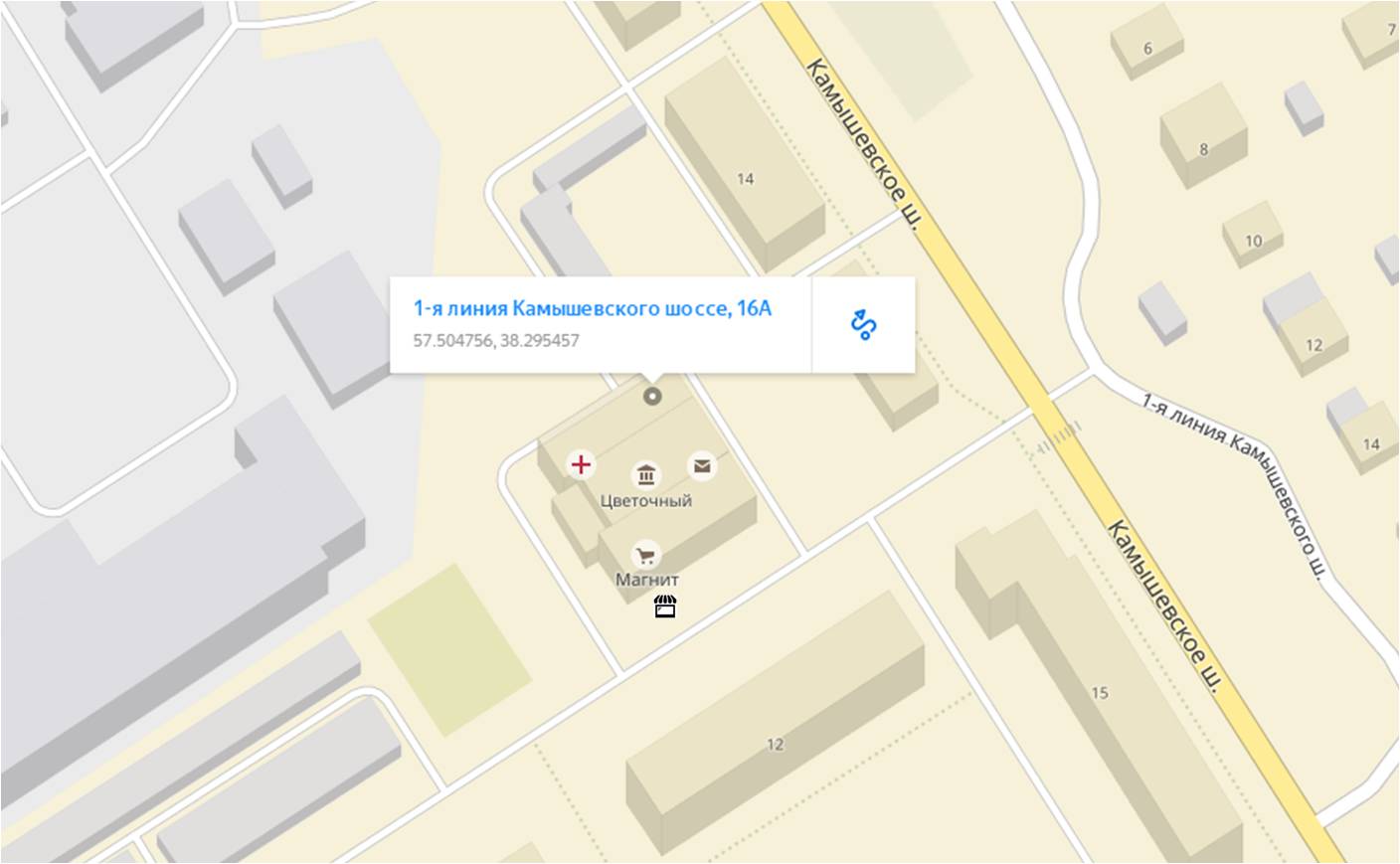 г. Углич, 1 линия Камышевского шоссе, у д.16Аг. Углич, 1 линия Камышевского шоссе, у д.16А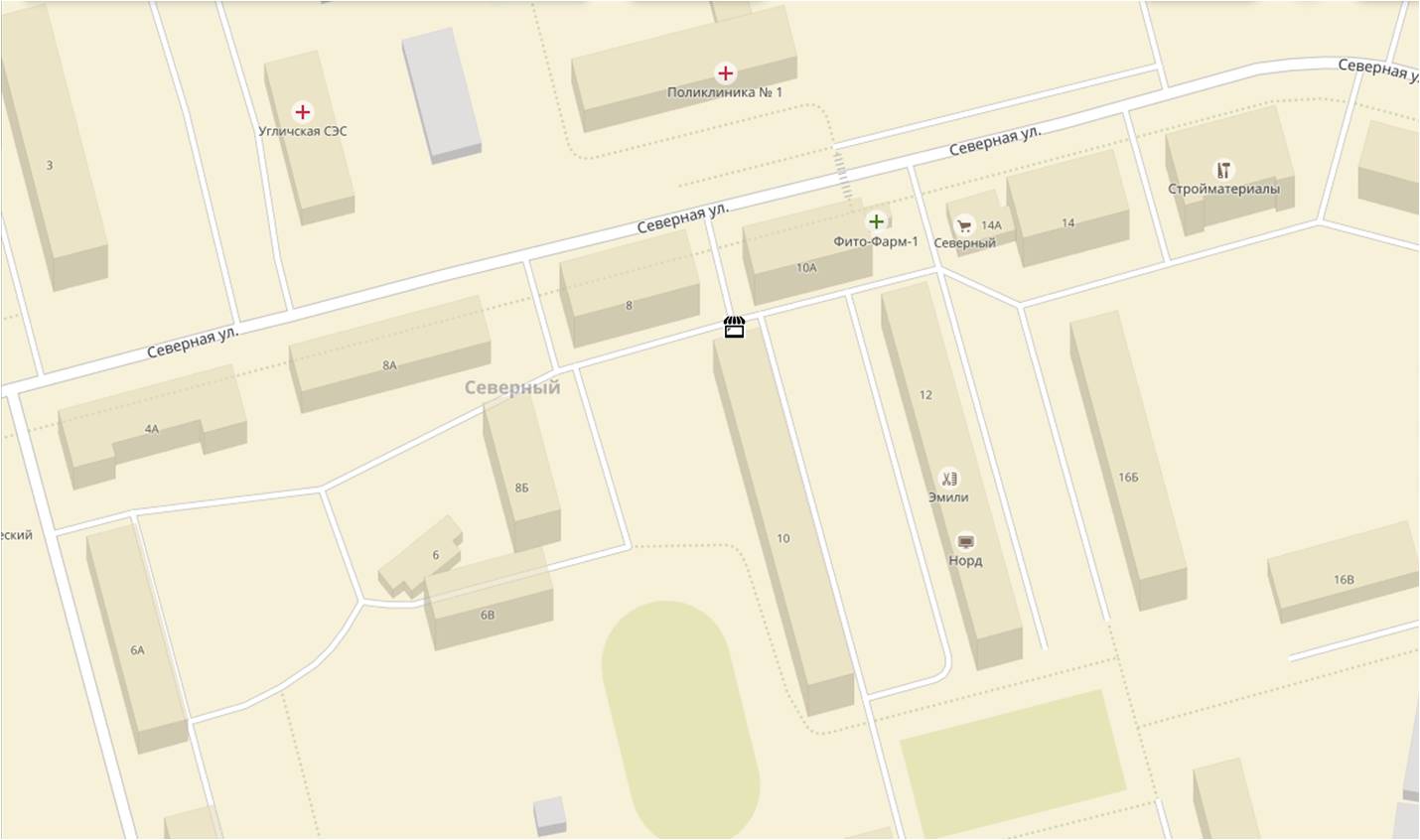 г. Углич, ул. Северная, с торца д.10г. Углич, ул. Северная, с торца д.10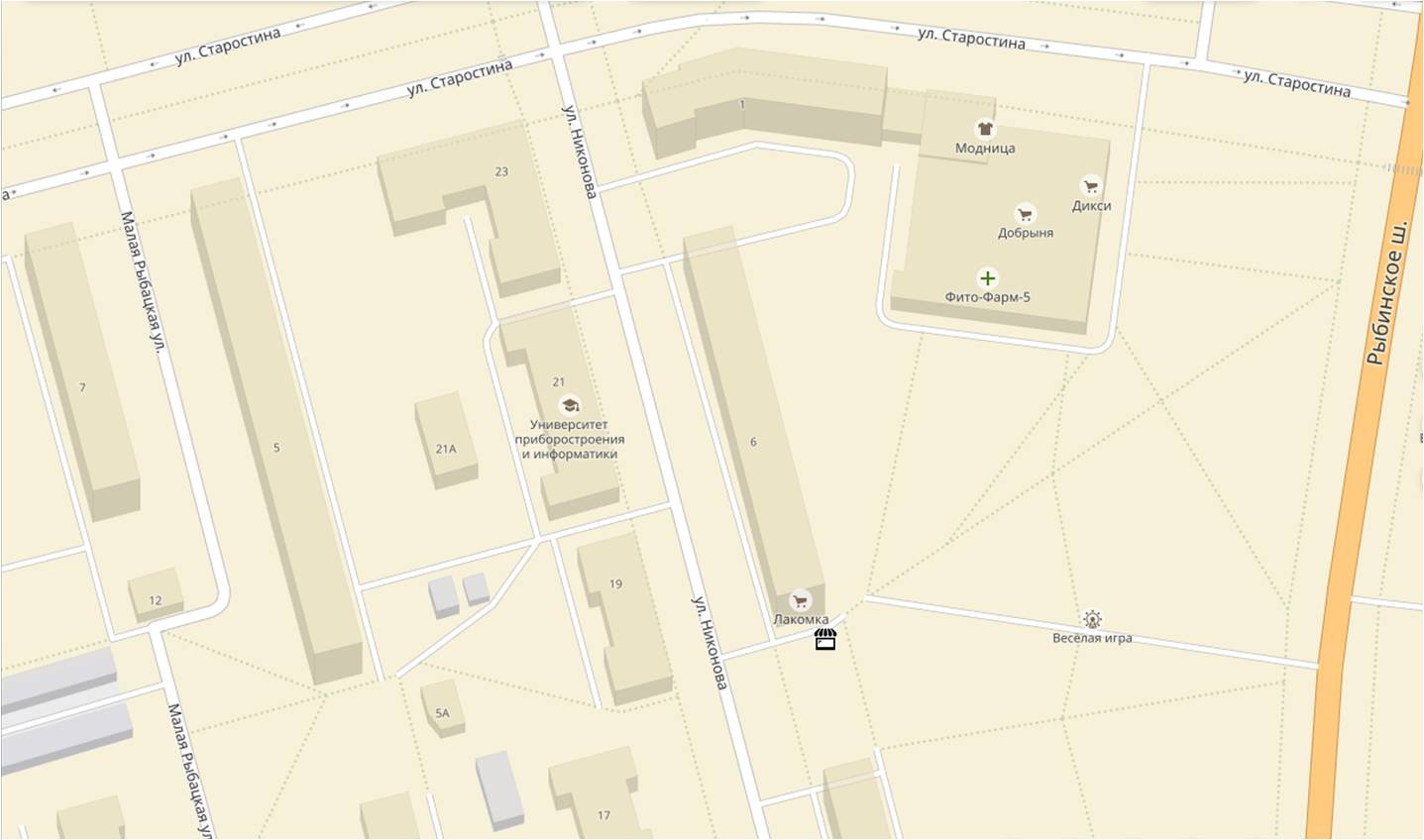 г. Углич, ул. Никонова, с торца д.6г. Углич, ул. Никонова, с торца д.6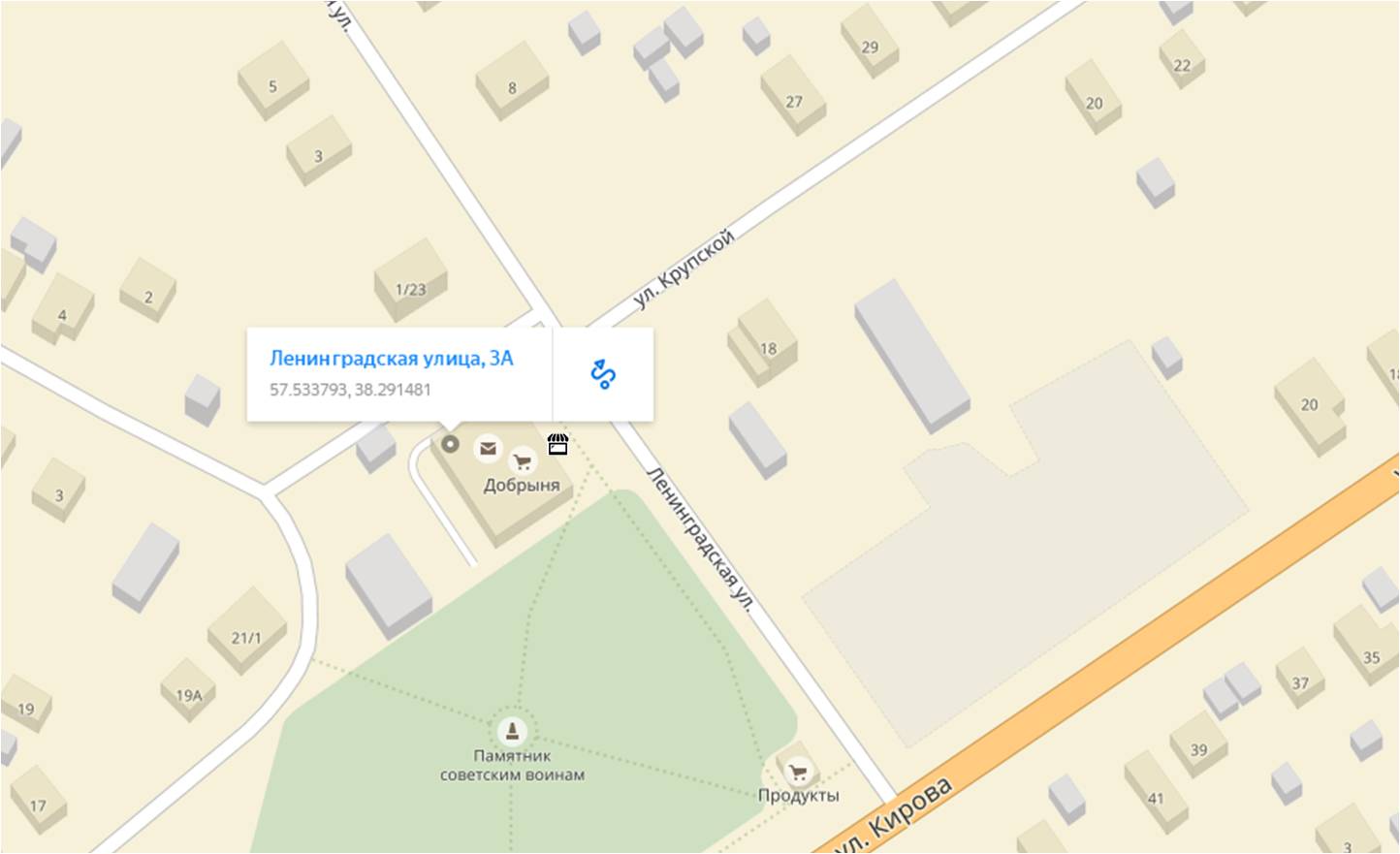 г. Углич, ул. Ленинградская, у д.3Аг. Углич, ул. Ленинградская, у д.3А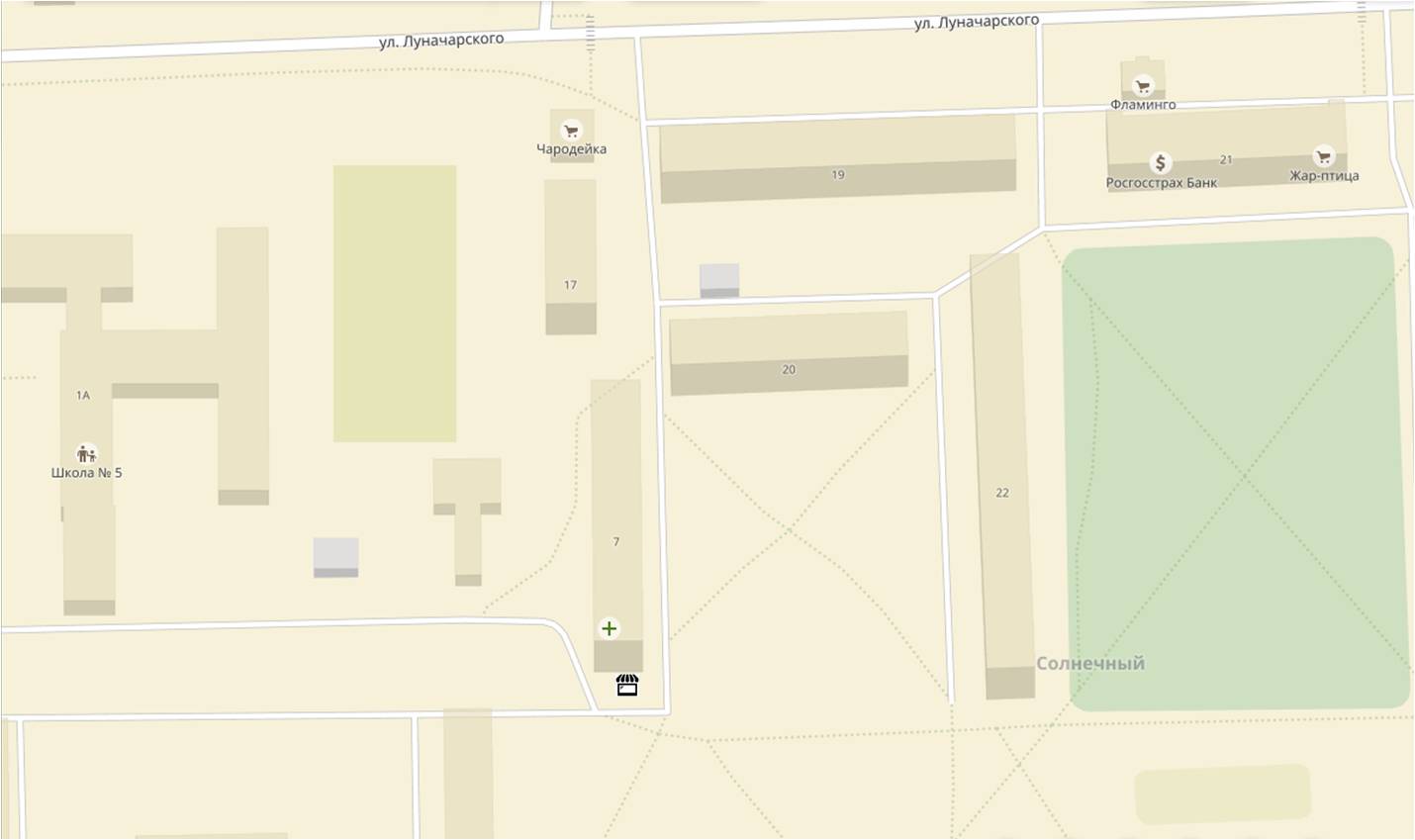 г. Углич, микрорайон Солнечный, с торца д.7г. Углич, микрорайон Солнечный, с торца д.7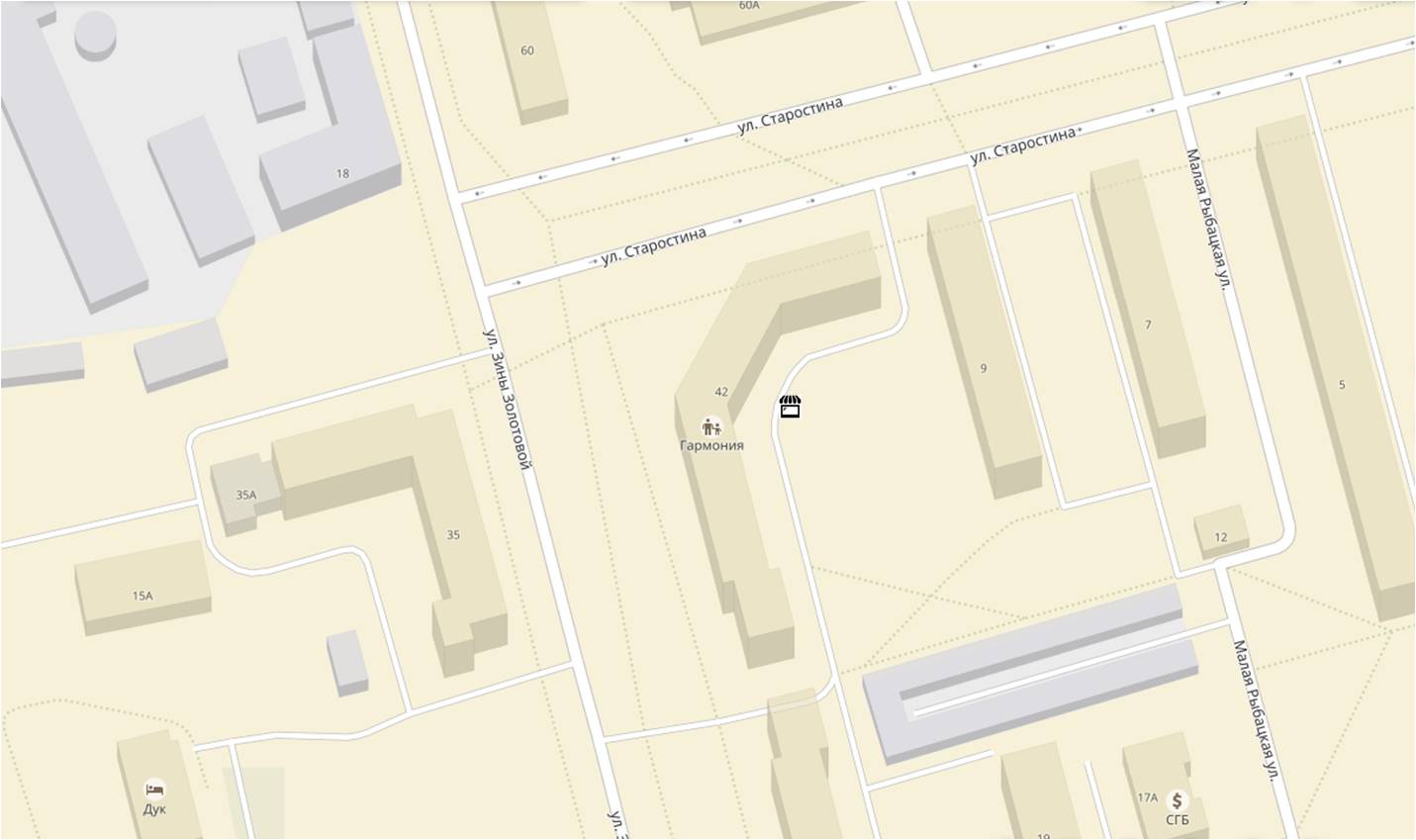 г. Углич, ул. З. Золотовой, у д.42 г. Углич, ул. З. Золотовой, у д.42 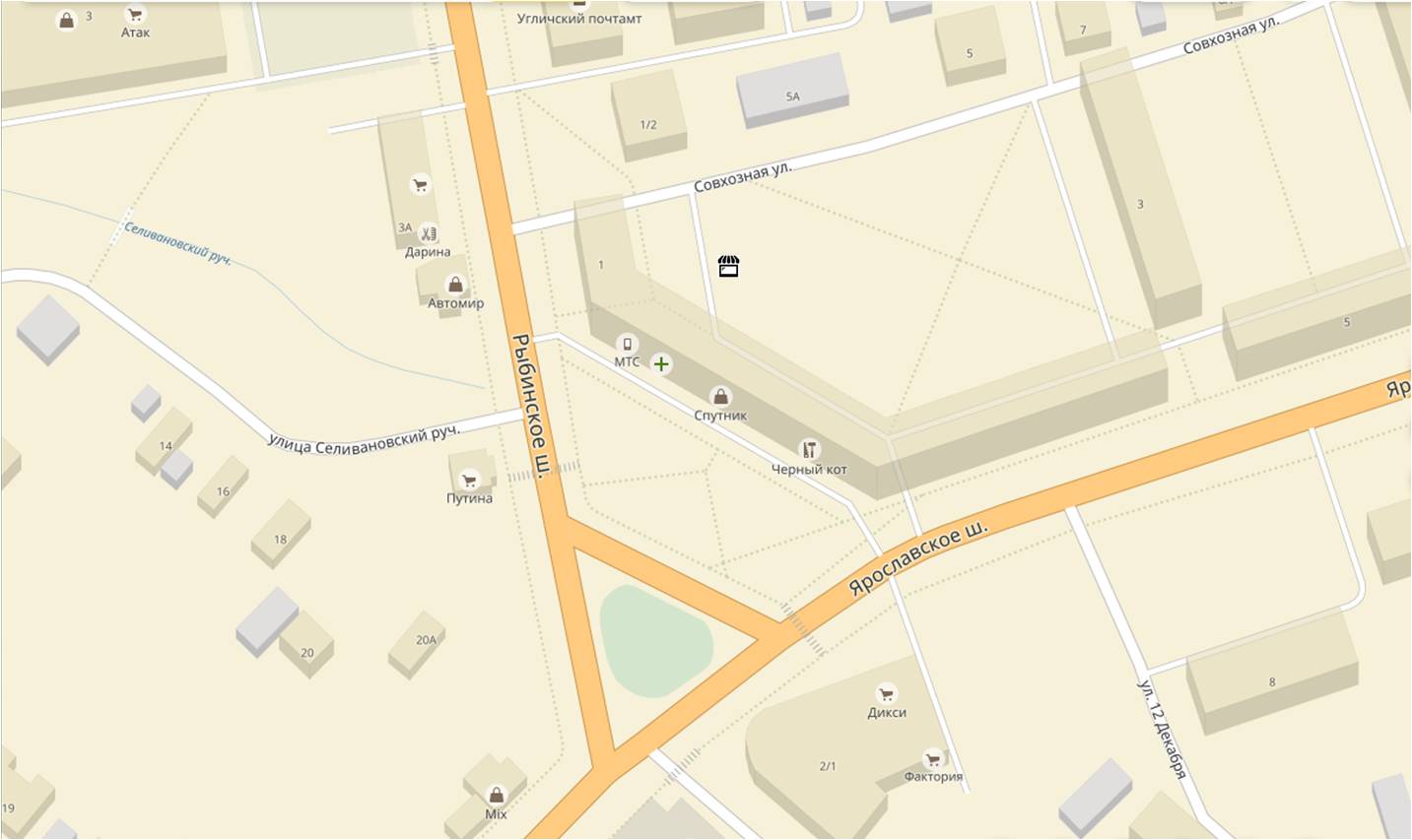 г. Углич, Ярославское шоссе, у д.1 г. Углич, Ярославское шоссе, у д.1 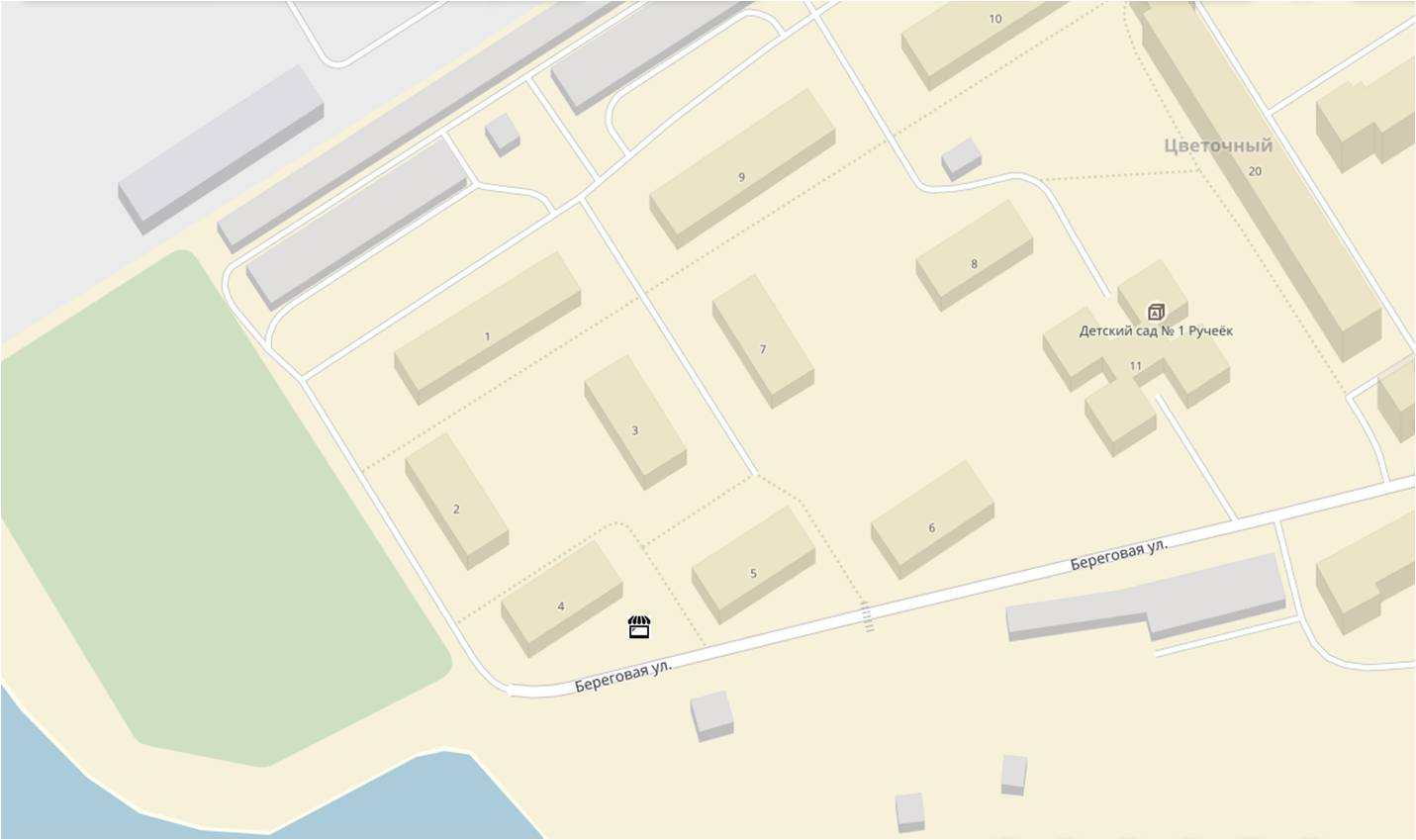 г. Углич, микрорайон Цветочный, напротив д.4г. Углич, микрорайон Цветочный, напротив д.4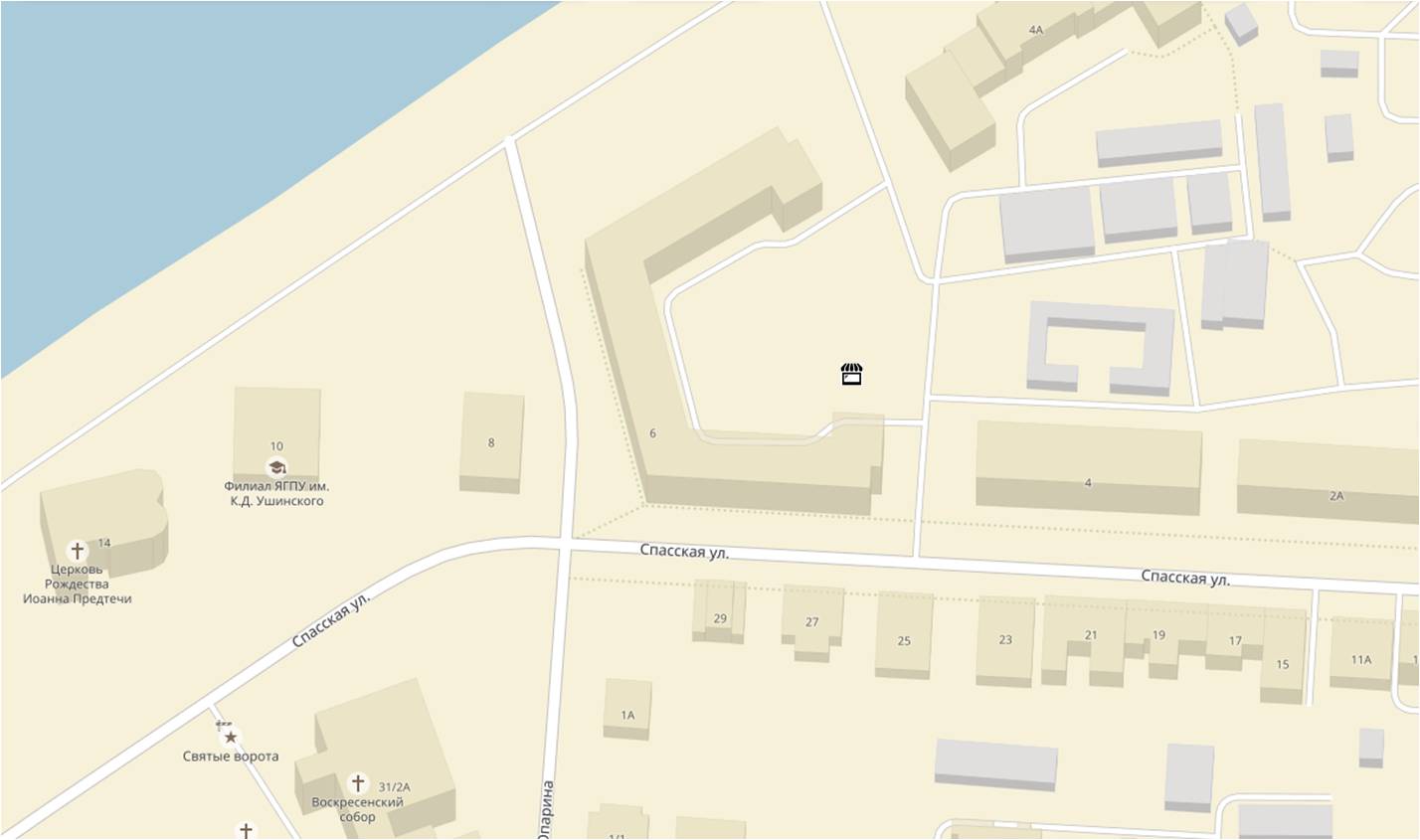 г. Углич, ул. Спасская, во дворе д.6г. Углич, ул. Спасская, во дворе д.6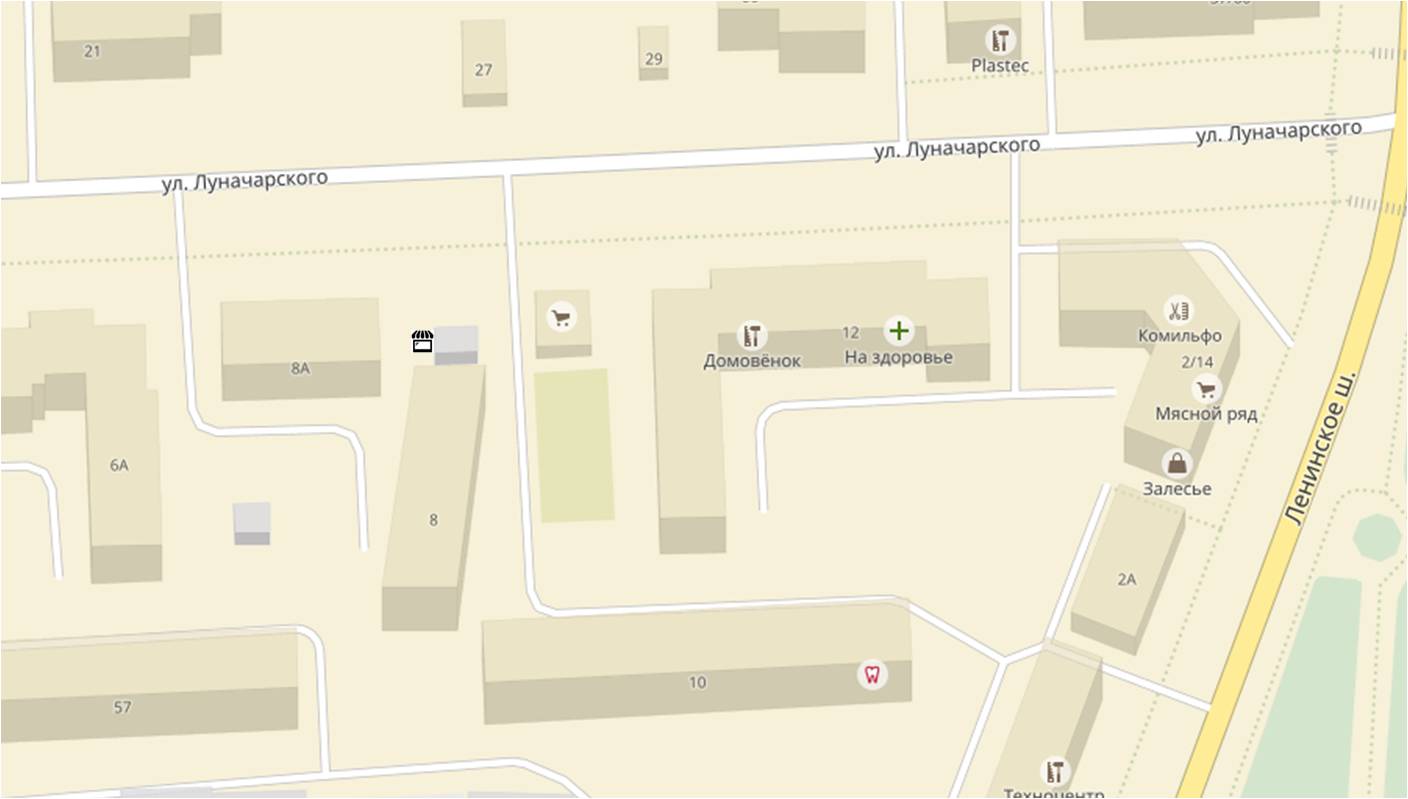 г. Углич, ул. Луначарского, вблизи д.8А г. Углич, ул. Луначарского, вблизи д.8А 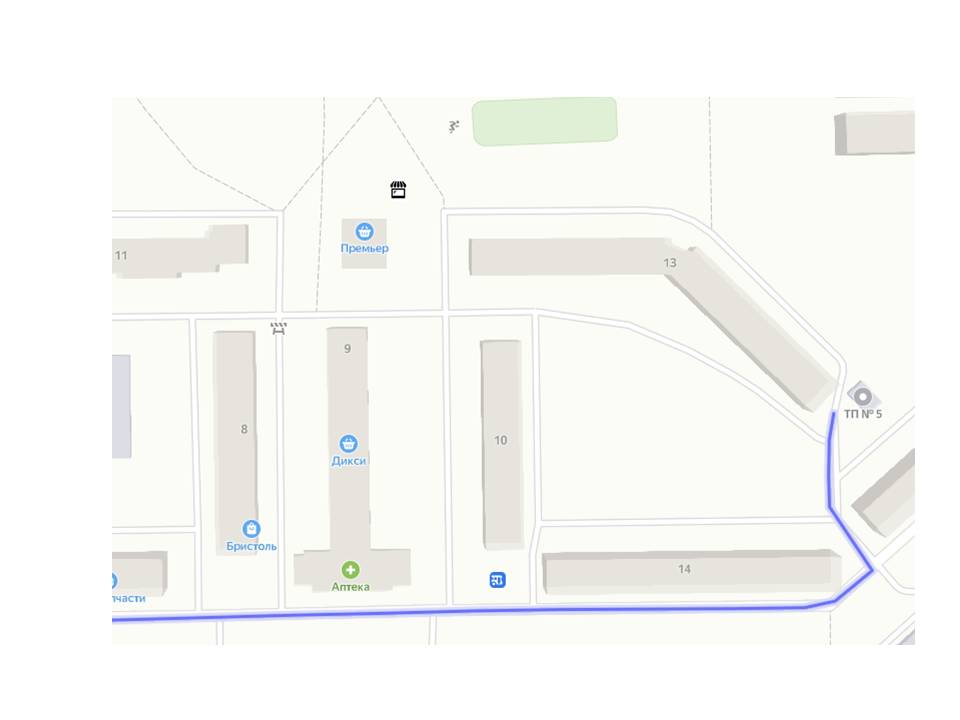 3.263.26г. Углич, микрорайон Солнечный рядом с д. 11А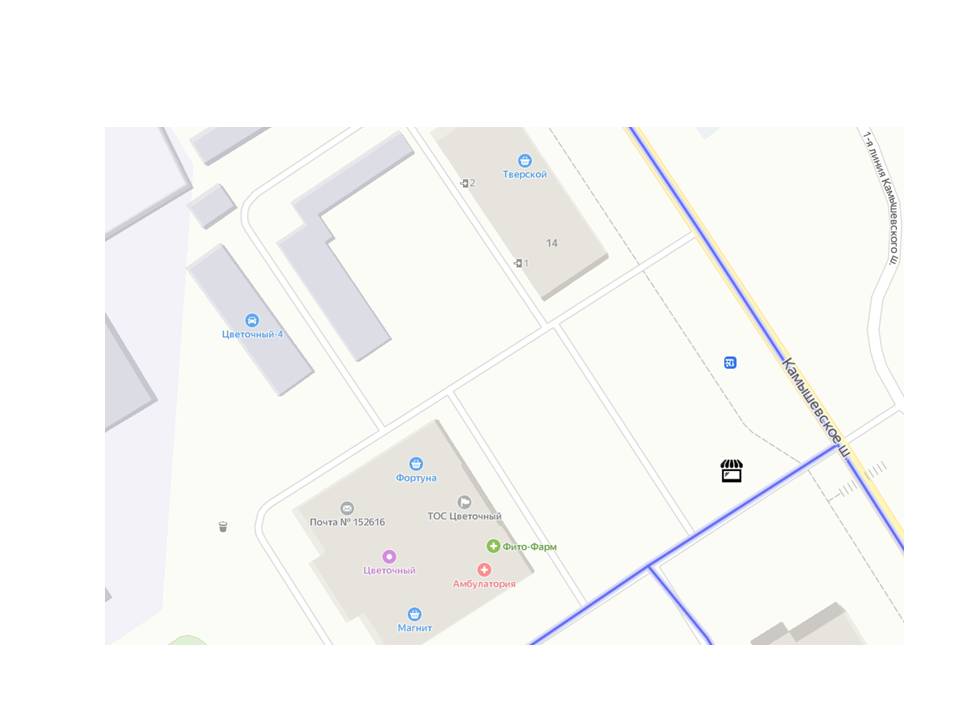 3.273.27г. Углич, Камышевское шоссе рядом с д.16АТорговые тележки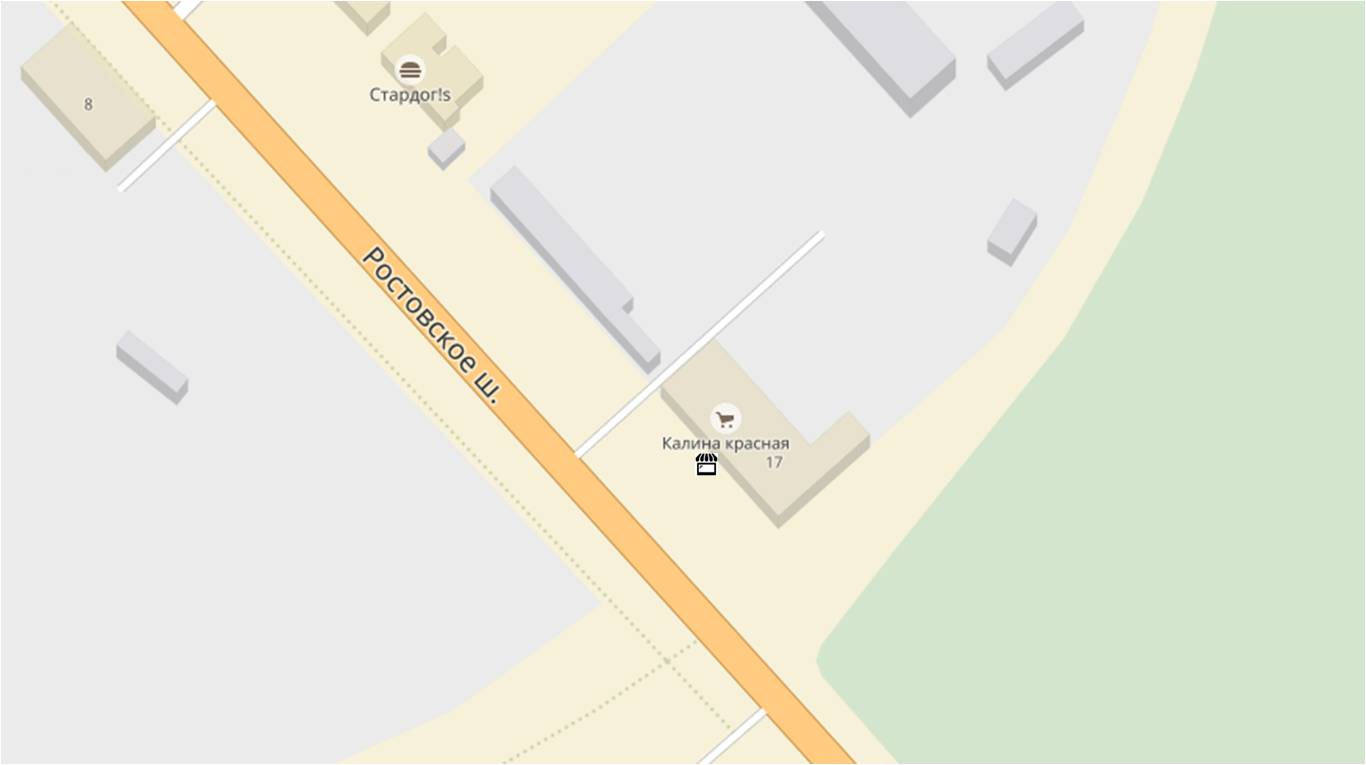 г. Углич, Ростовское шоссе, перед д.17г. Углич, Ростовское шоссе, перед д.17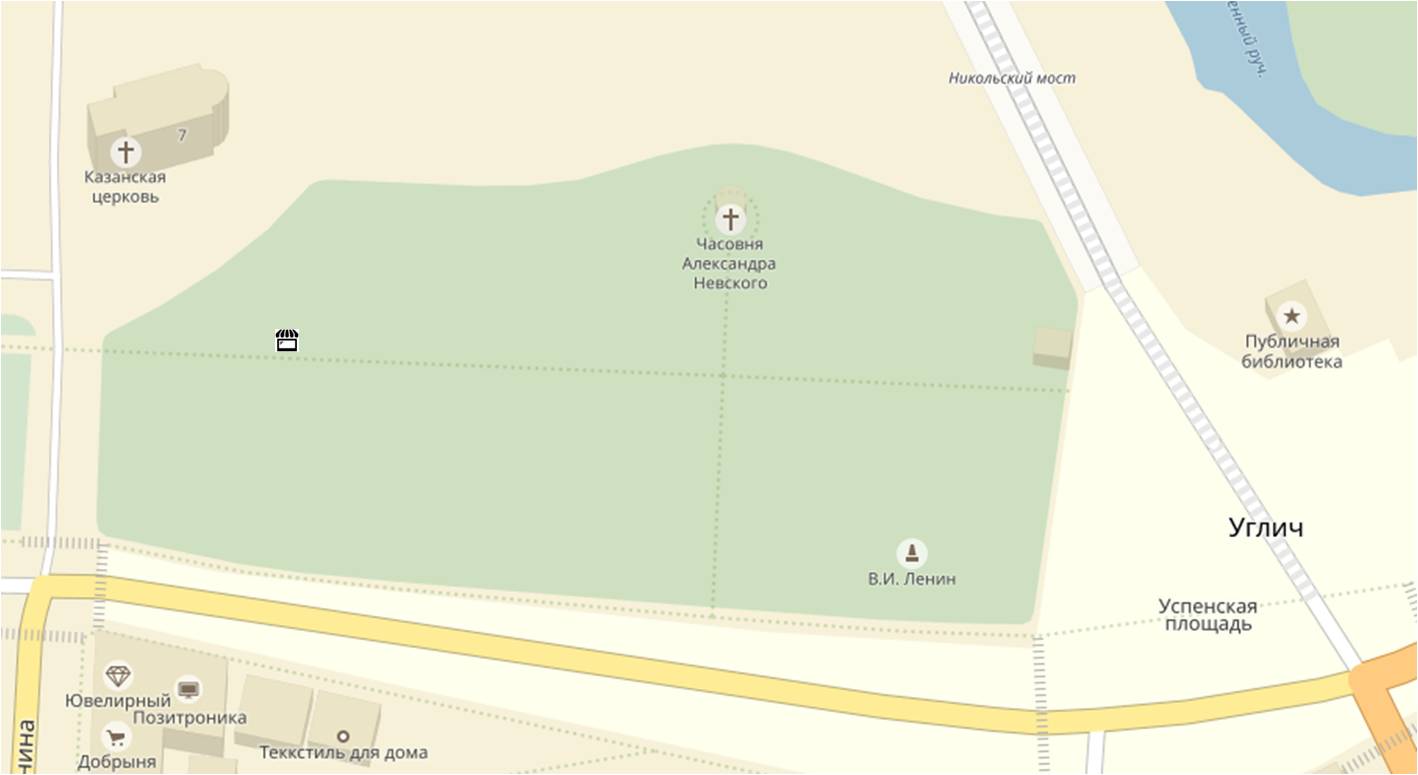 г. Углич, пл. Успенская в сквере с противоположной стороны аллеи от деревянного городкаг. Углич, пл. Успенская в сквере с противоположной стороны аллеи от деревянного городка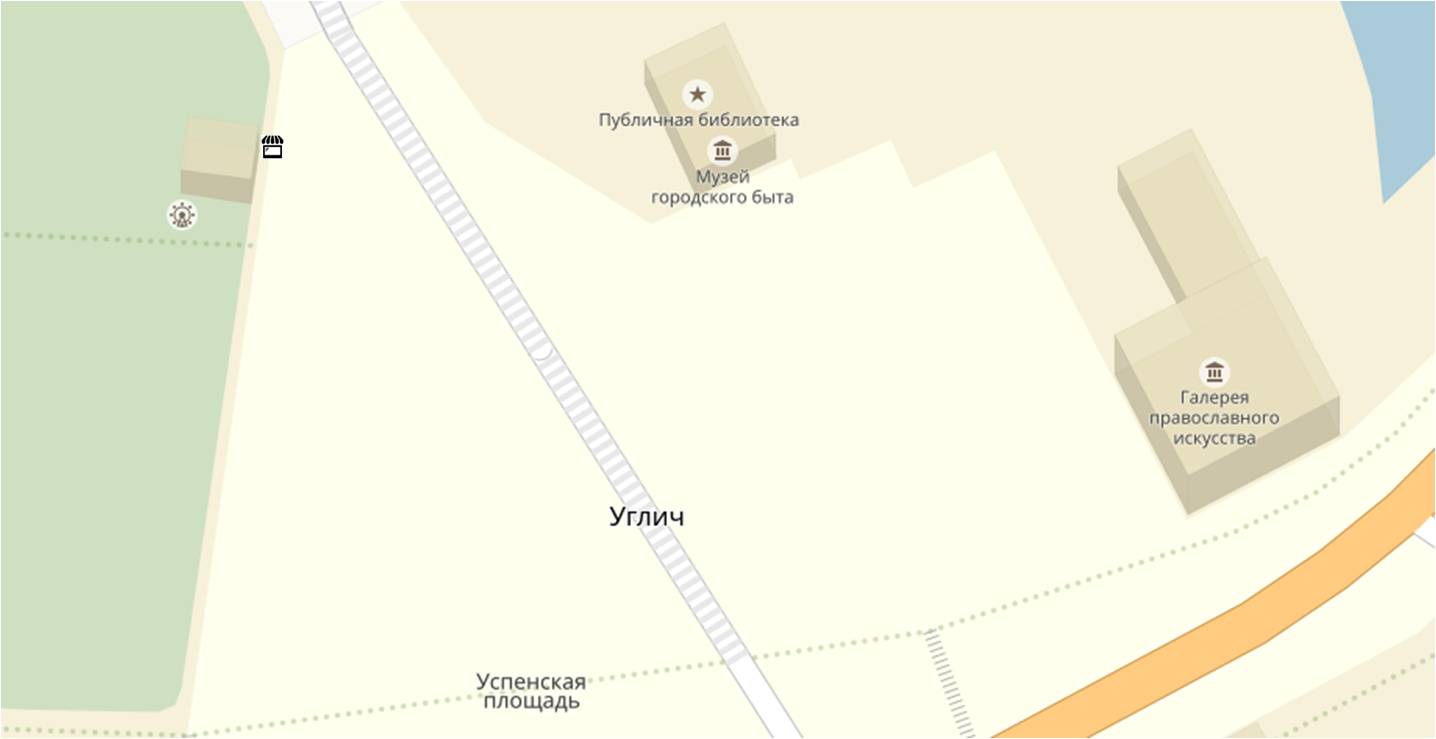 г. Углич, пл. Успенская, между аллеей сквера и Никольским мостомг. Углич, пл. Успенская, между аллеей сквера и Никольским мостом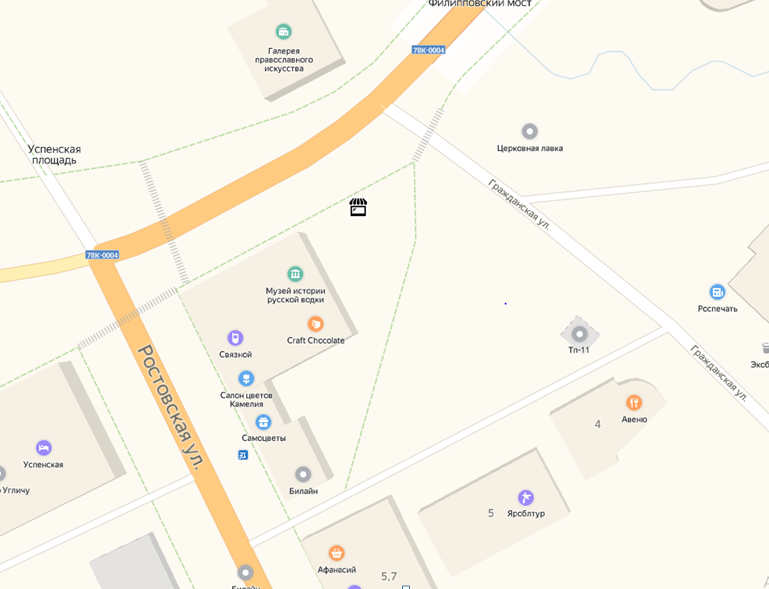 г. Углич, ул. Ростовская рядом с д.1г. Углич, ул. Ростовская рядом с д.1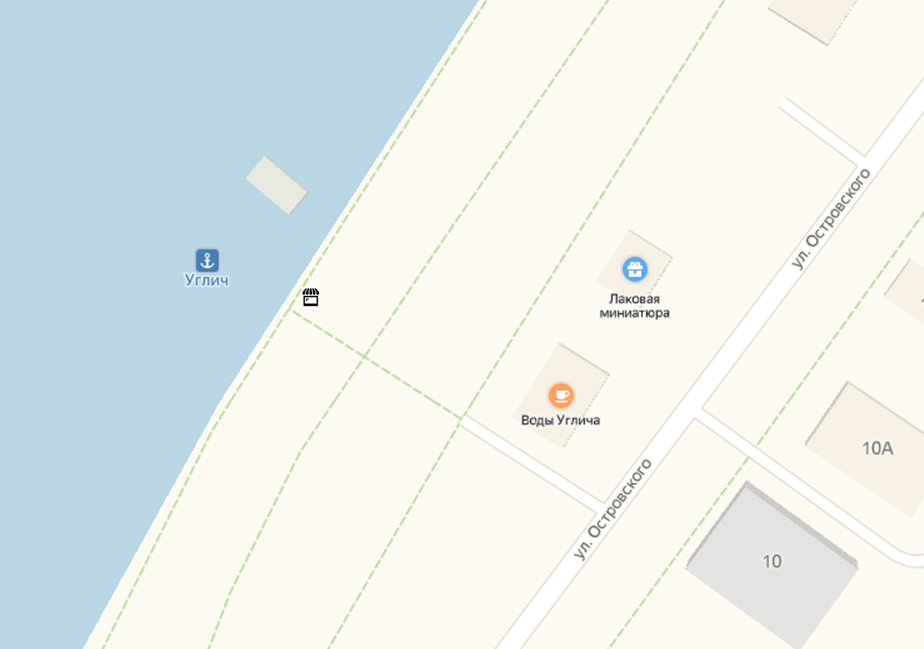 г. Углич, набережная р. Волги, причал №1г. Углич, набережная р. Волги, причал №1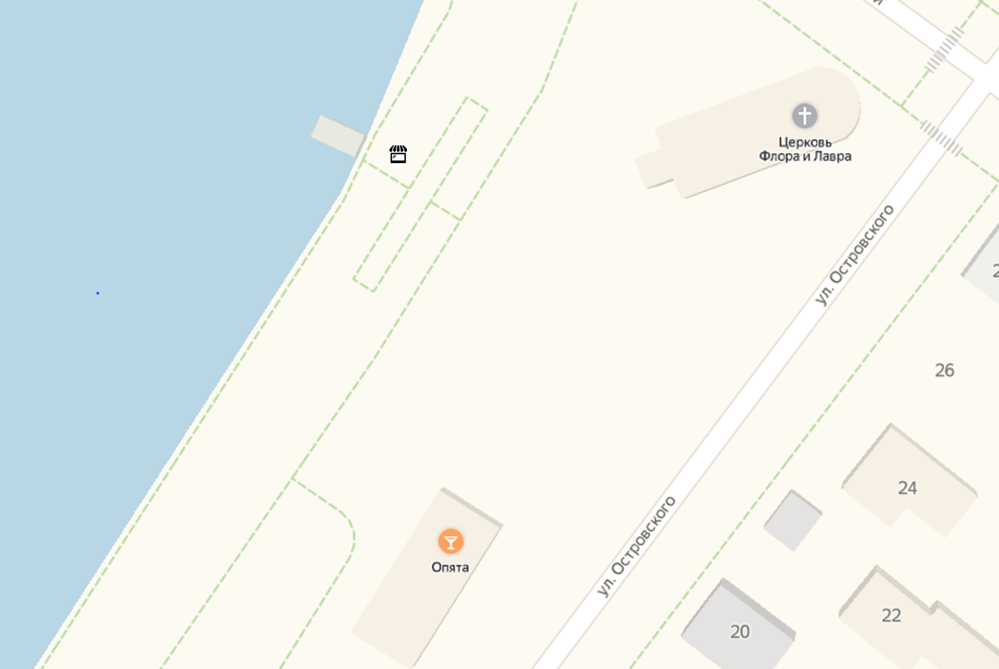 г. Углич, набережная р. Волги, причал №2г. Углич, набережная р. Волги, причал №2Торговые автофургоныТорговые автофургоныТорговые автофургоны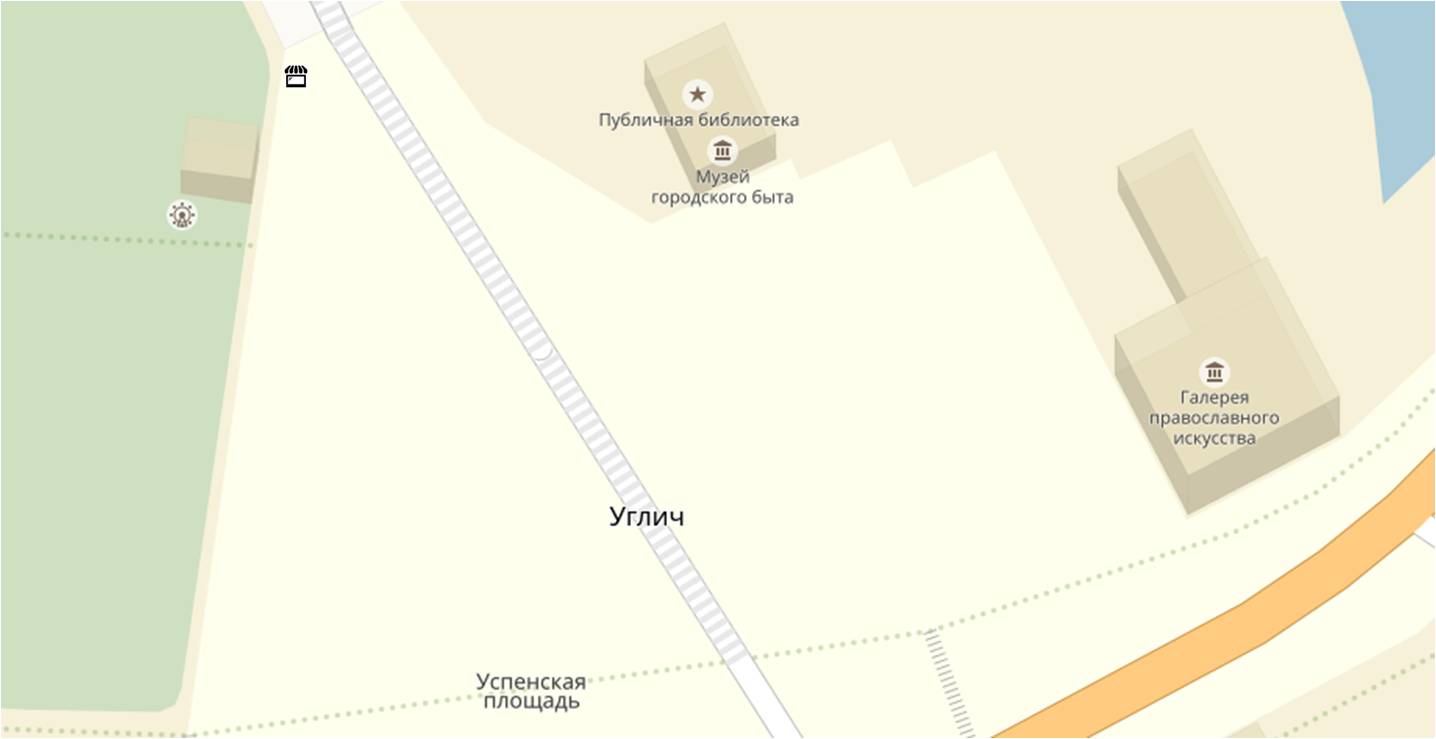 г. Углич, пл. Успенская, между аллеей сквера и Никольским мостомг. Углич, пл. Успенская, между аллеей сквера и Никольским мостом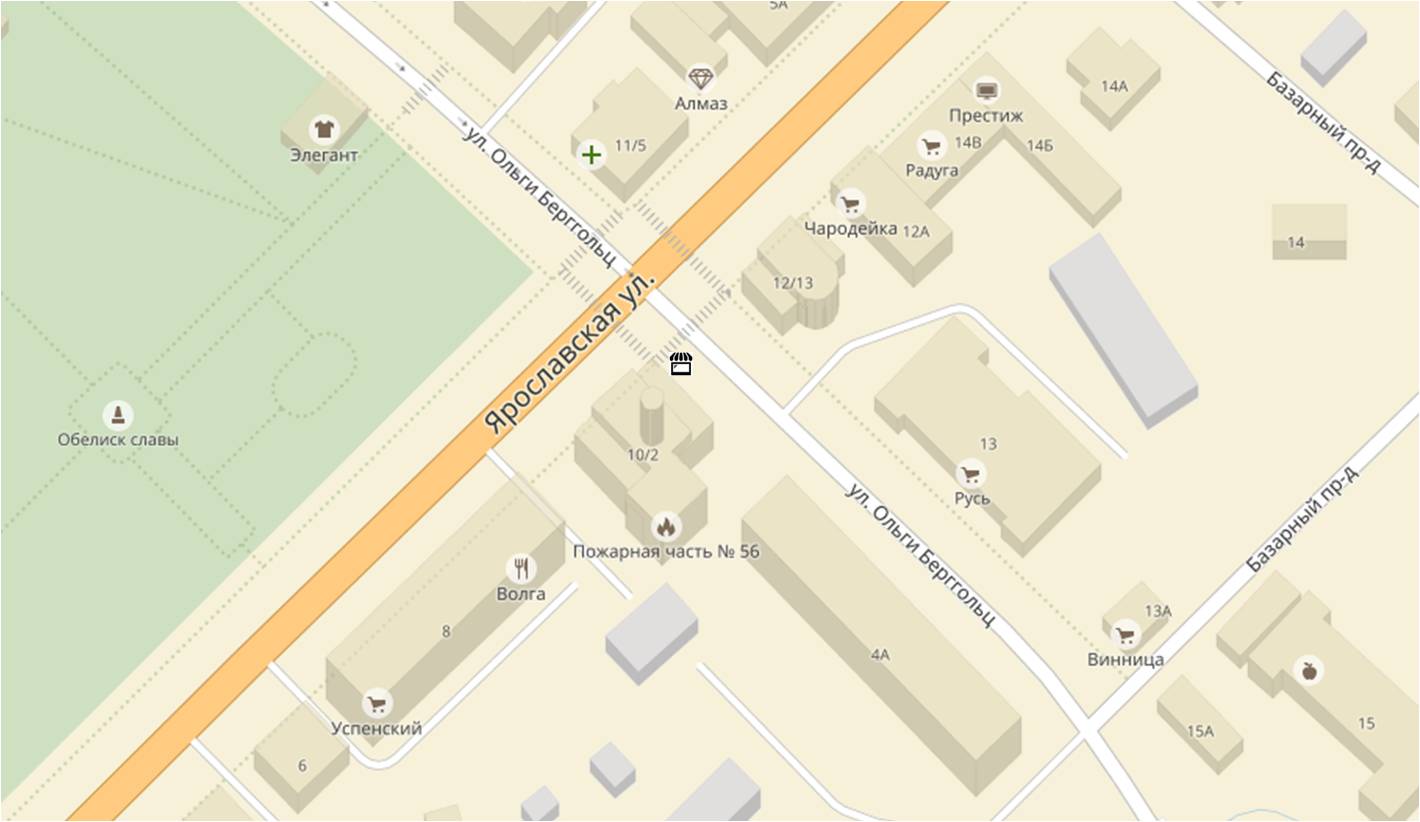 г. Углич, перекресток ул. Ярославской и ул. О. Берггольц, у д.10/2г. Углич, перекресток ул. Ярославской и ул. О. Берггольц, у д.10/2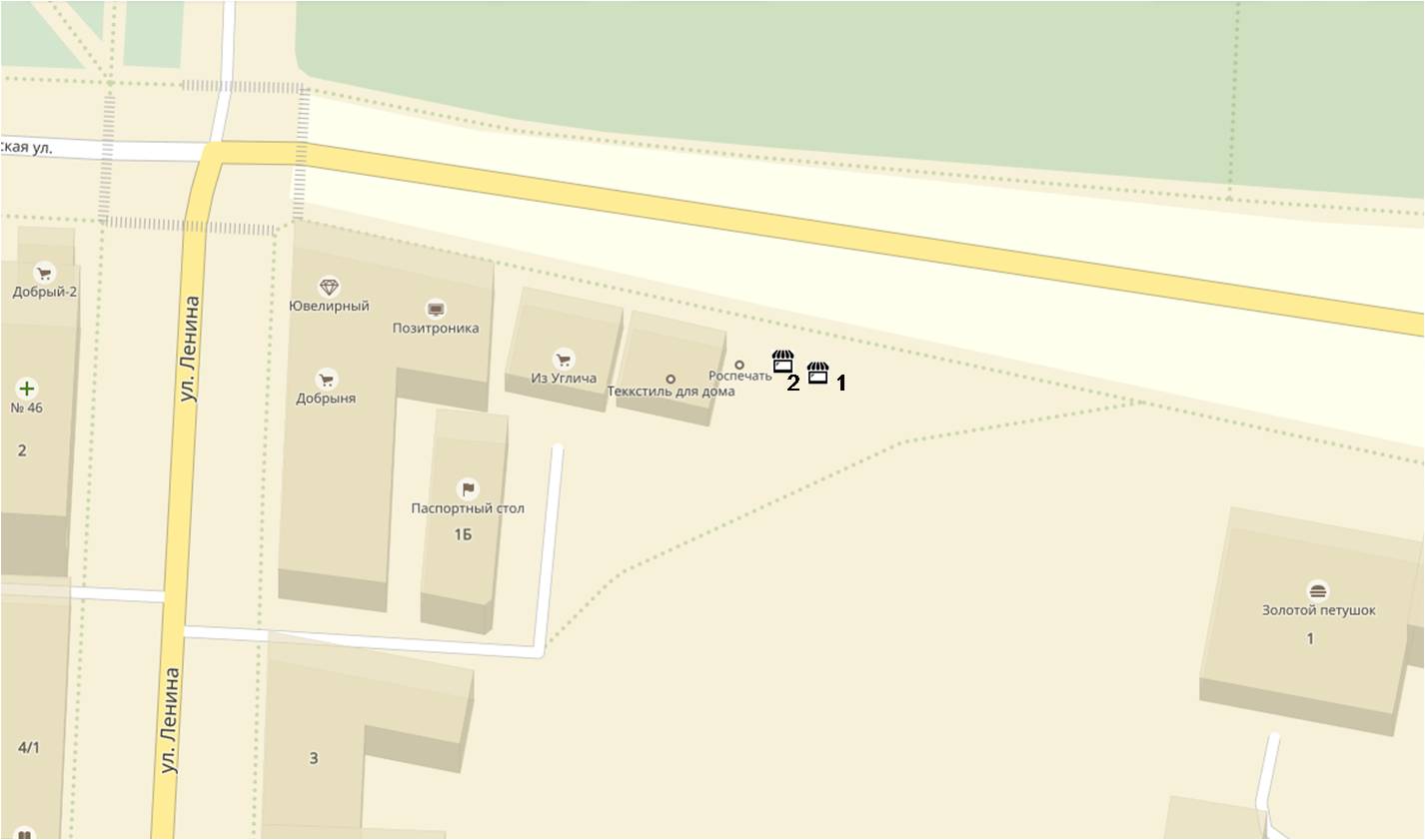 г. Углич, пл. Успенская, д.1 и нестационарным  торговым объектом г. Углич, пл. Успенская, д.1 и нестационарным  торговым объектом г. Углич, пл. Успенская между нестационарным  торговым объектом для реализации птицы и киоском для реализации печатной продукцииг. Углич, пл. Успенская между нестационарным  торговым объектом для реализации птицы и киоском для реализации печатной продукции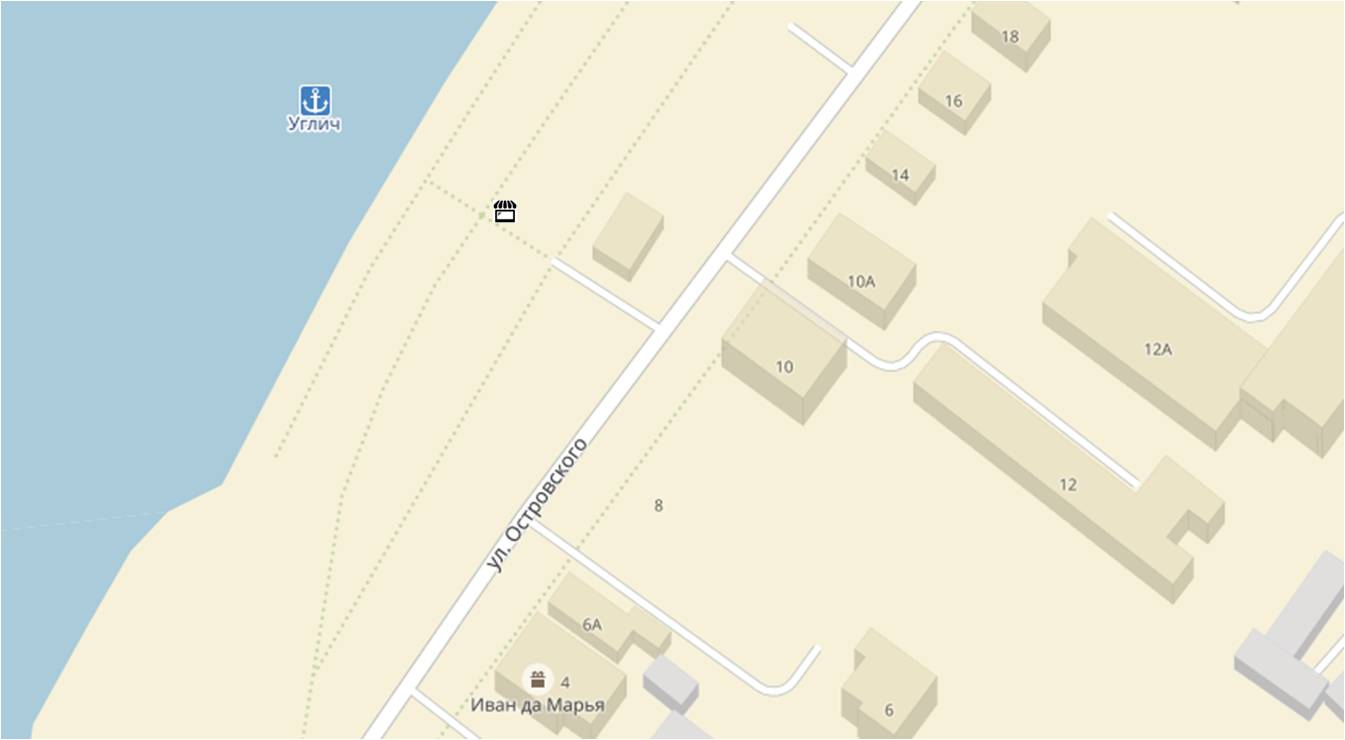 г. Углич, набережная р. Волги у аллеи ведущей к ул. Островскогог. Углич, набережная р. Волги у аллеи ведущей к ул. Островского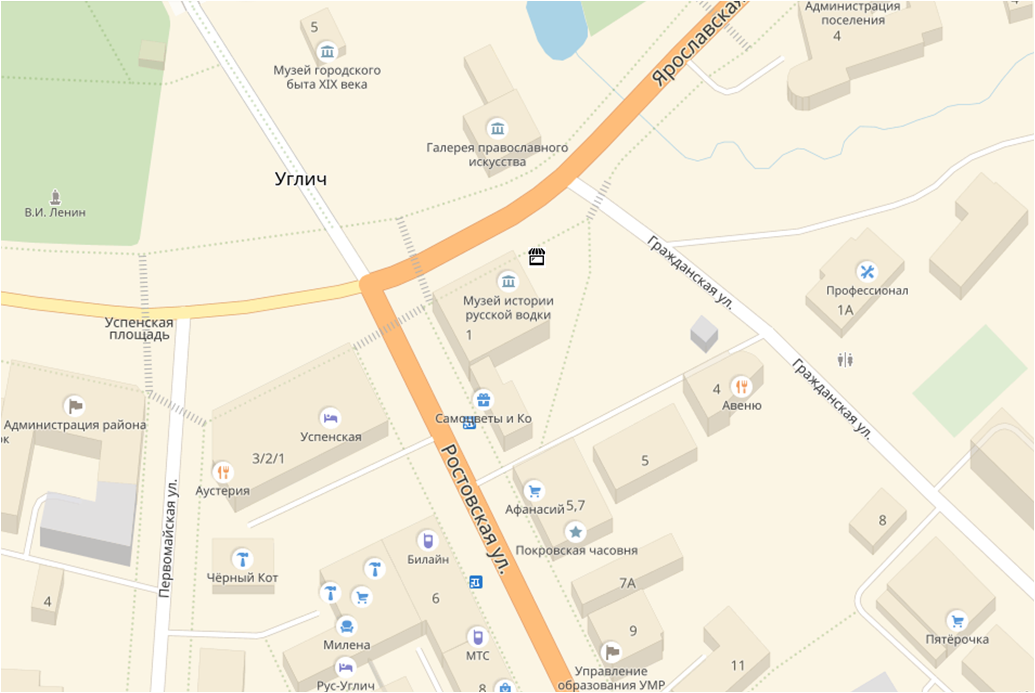 г. Углич, ул. Ростовская рядом с домом 1г. Углич, ул. Ростовская рядом с домом 1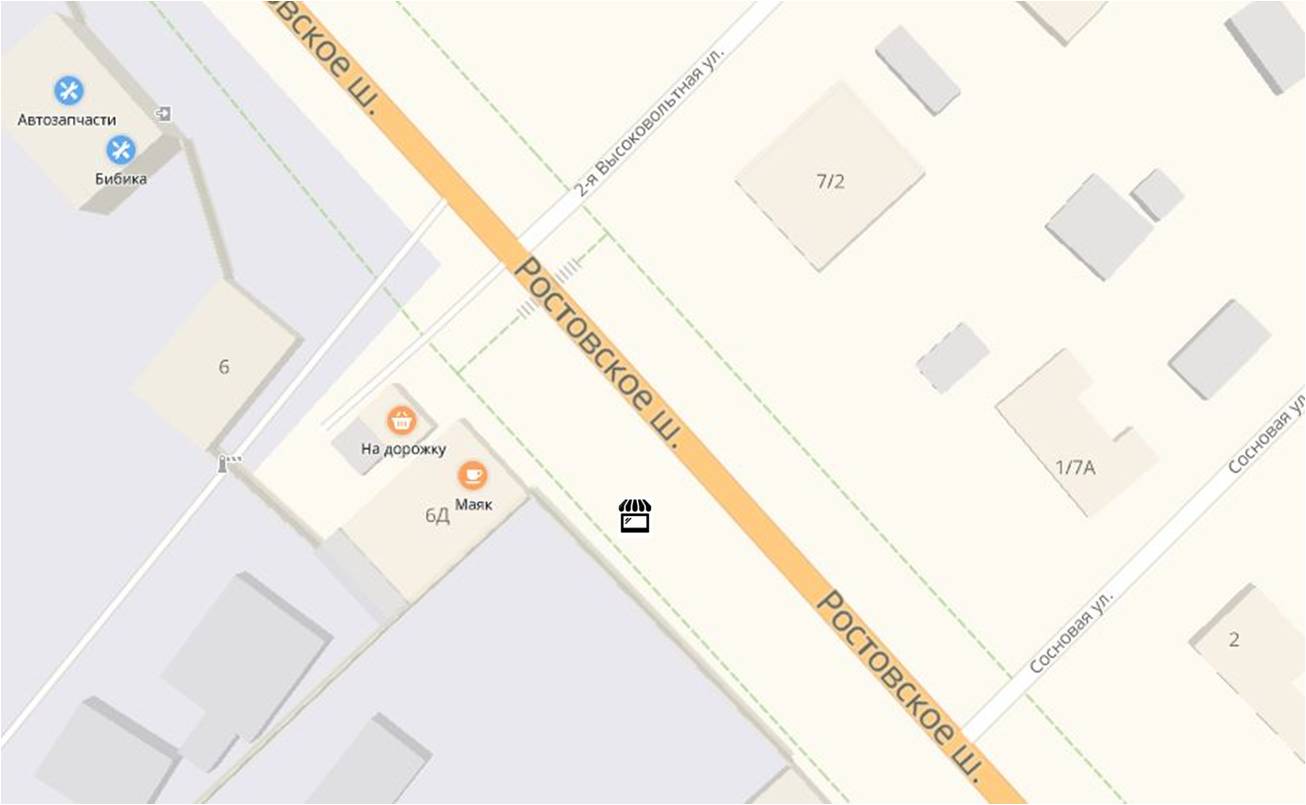 г. Углич, Ростовское ш., у д.6Дг. Углич, Ростовское ш., у д.6Д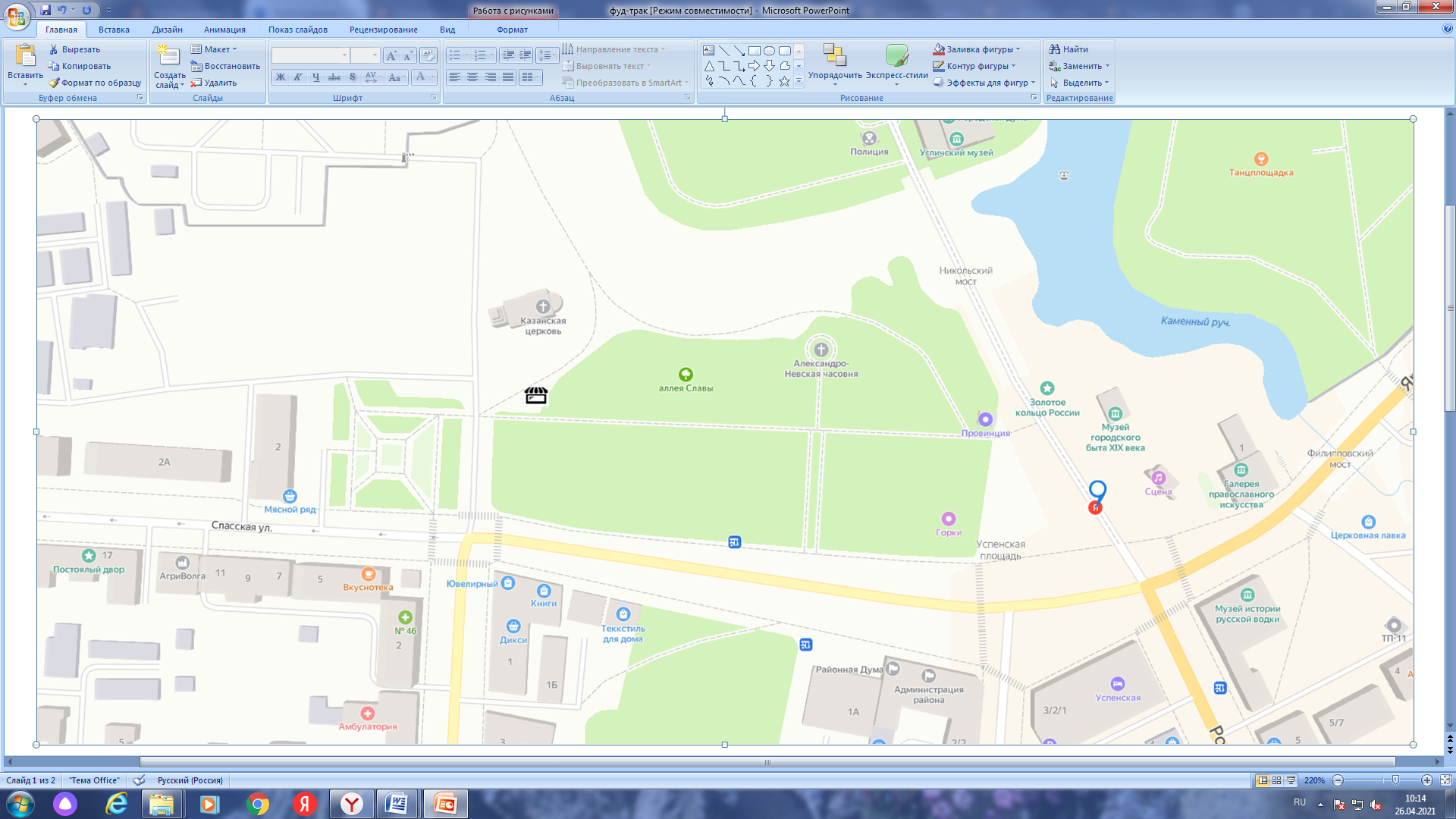 5.8.г. Углич, пл. Успенская в сквере с противоположной стороны аллеи от деревянного городкаг. Углич, пл. Успенская в сквере с противоположной стороны аллеи от деревянного городкаЕлочные базарыЕлочные базарыЕлочные базары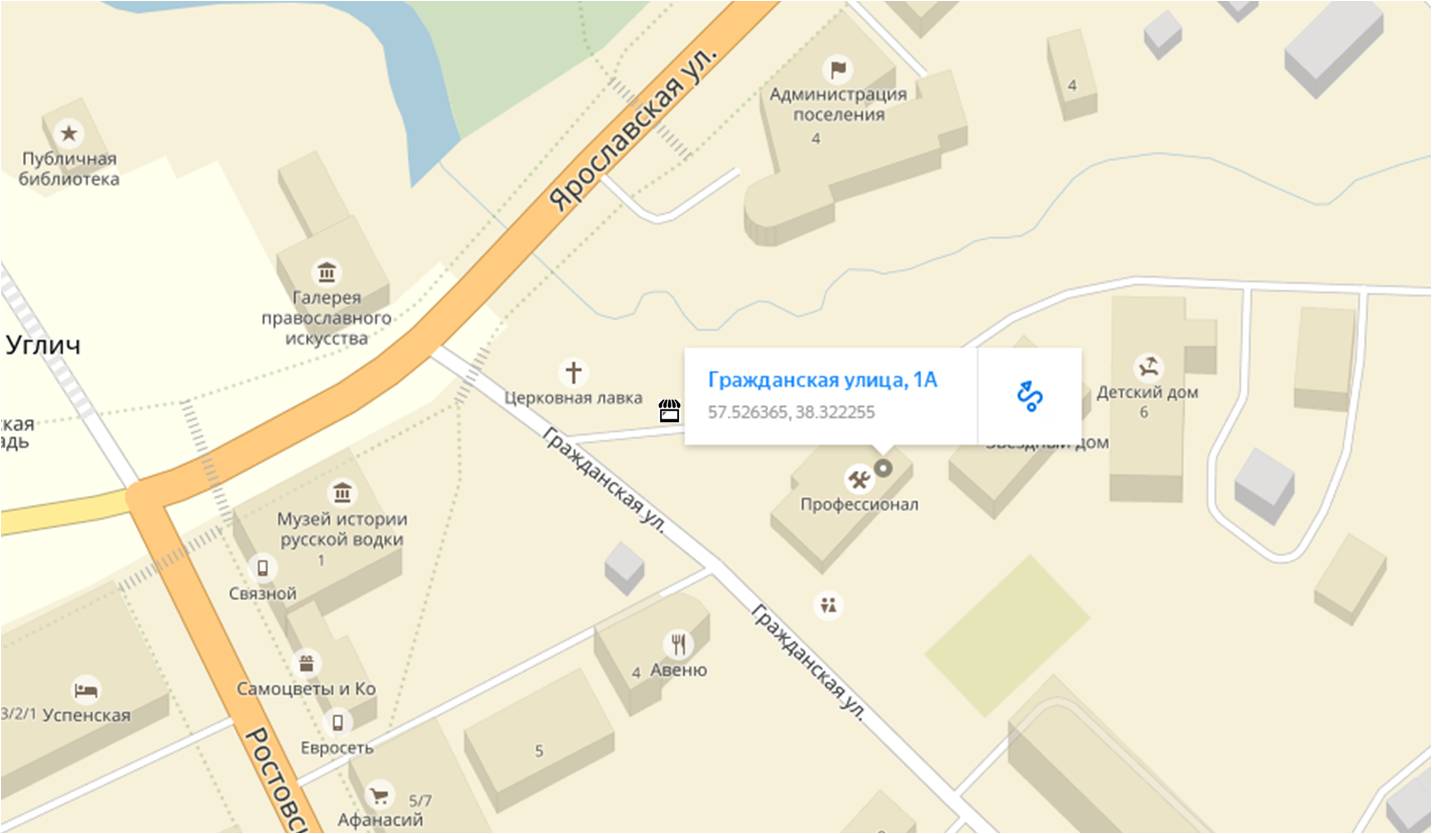 г. Углич, ул. Гражданская, у д.1Аг. Углич, ул. Гражданская, у д.1А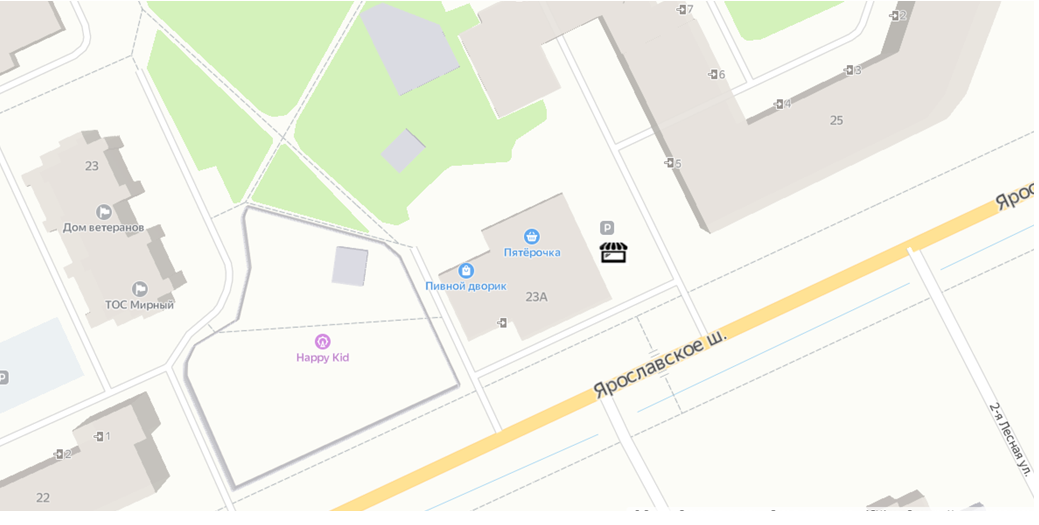 г. Углич, микрорайон Мирный, у д.23А г. Углич, микрорайон Мирный, у д.23А 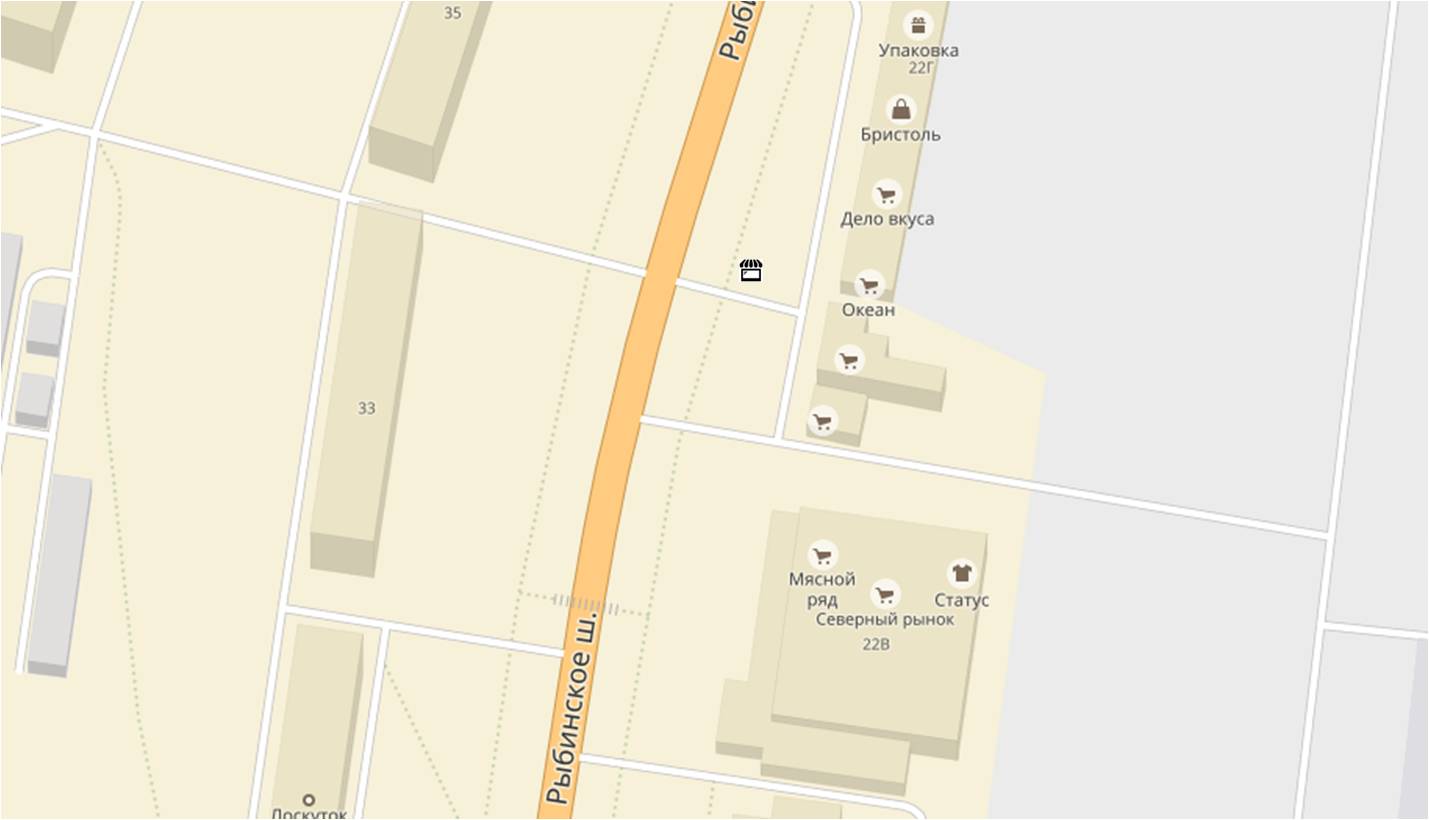 г. Углич, Рыбинское шоссе,  у д.22Гг. Углич, Рыбинское шоссе,  у д.22Г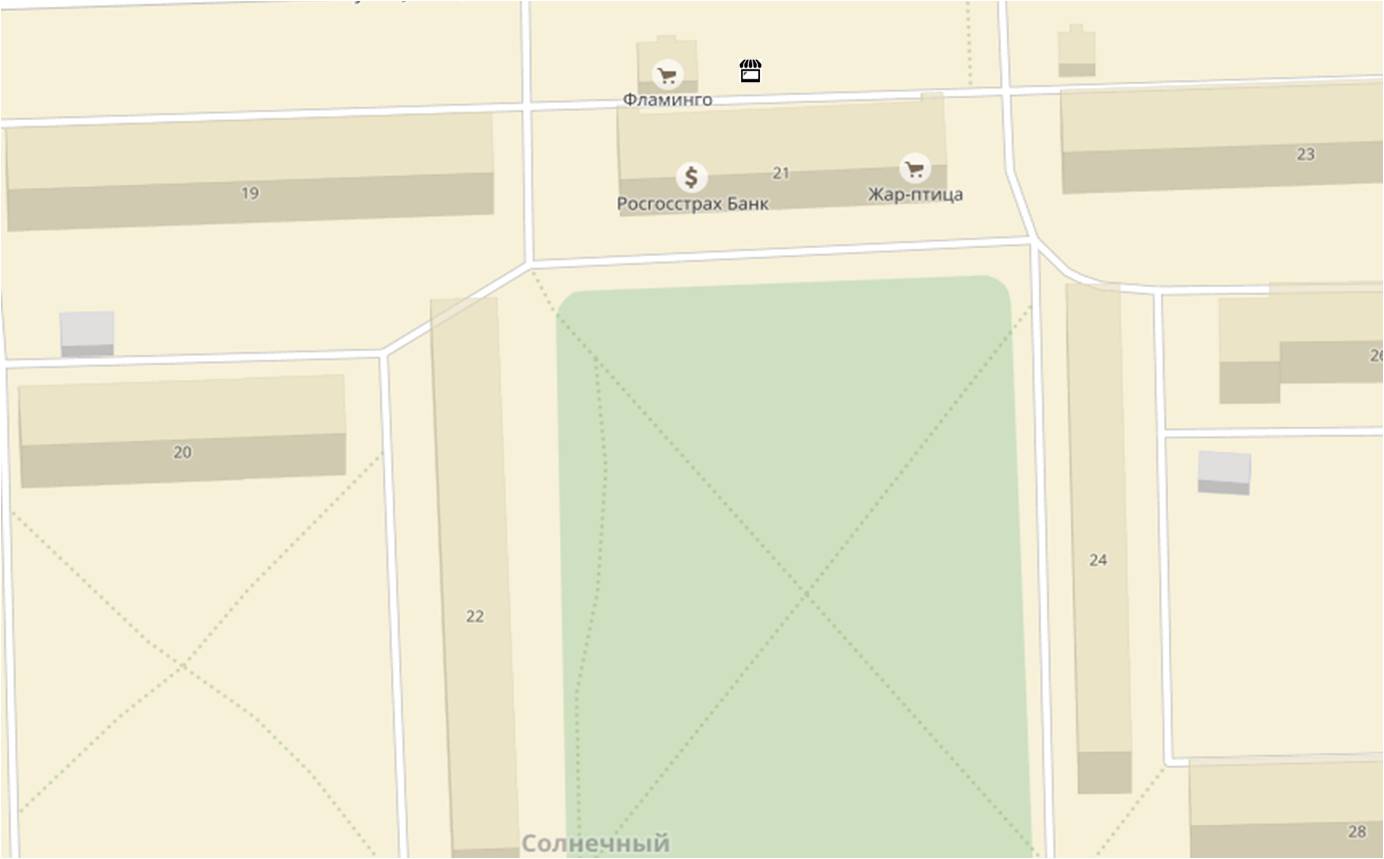 г. Углич, микрорайон Солнечный, у д.21г. Углич, микрорайон Солнечный, у д.21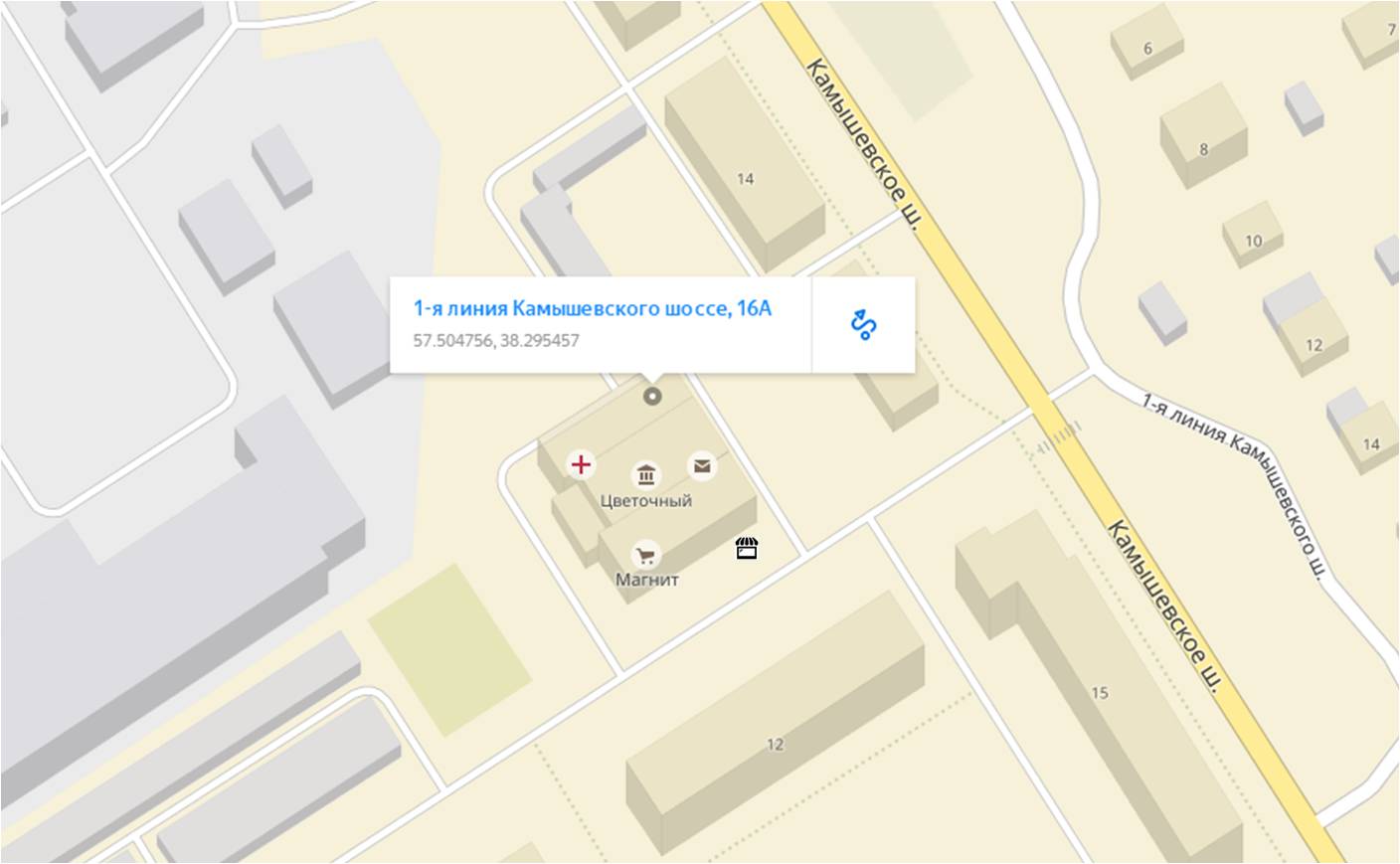 г. Углич, 1-я линия Камышевского шоссе,  у д.16Аг. Углич, 1-я линия Камышевского шоссе,  у д.16А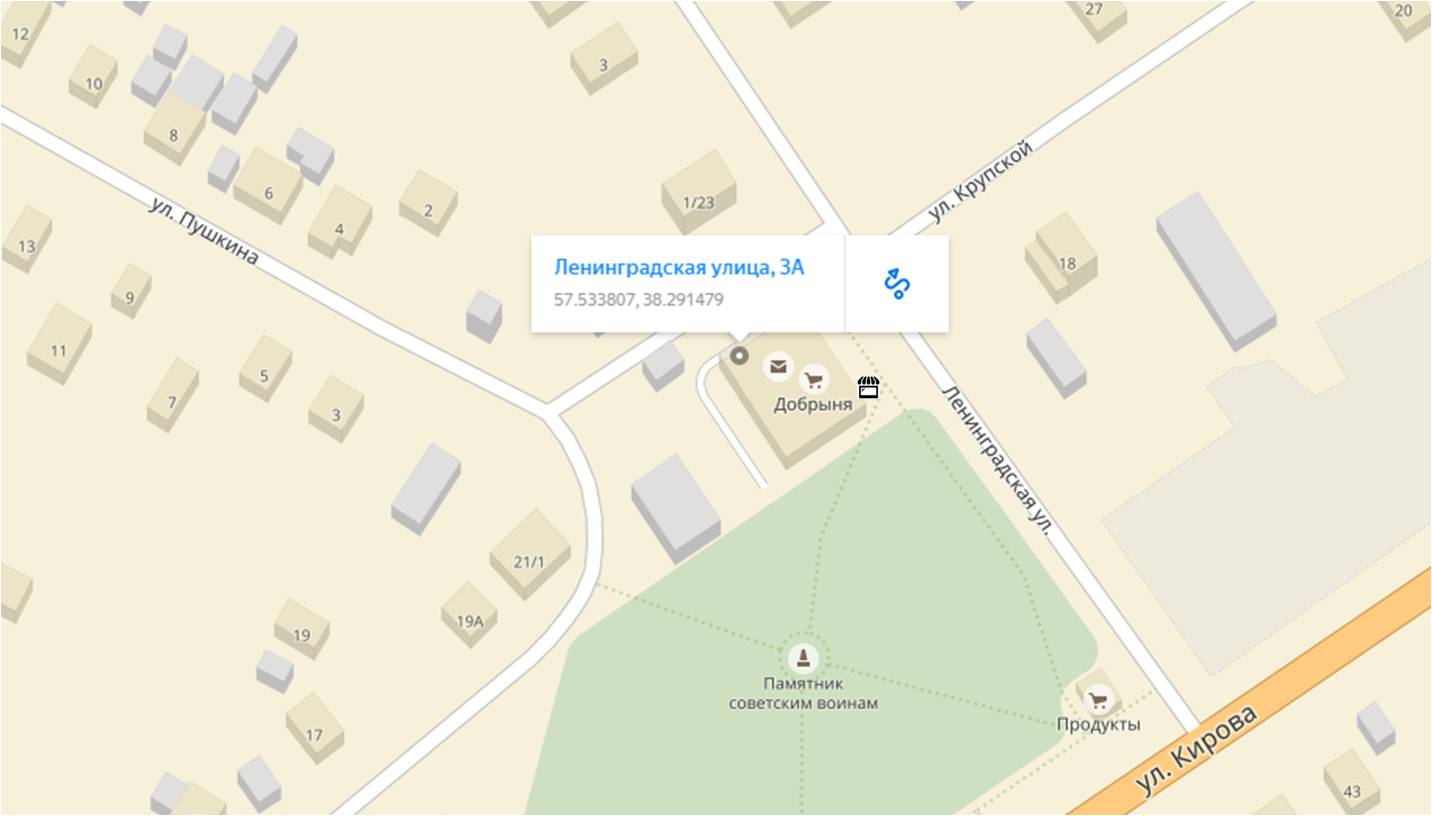 г. Углич, ул. Ленинградская, у д.3Аг. Углич, ул. Ленинградская, у д.3А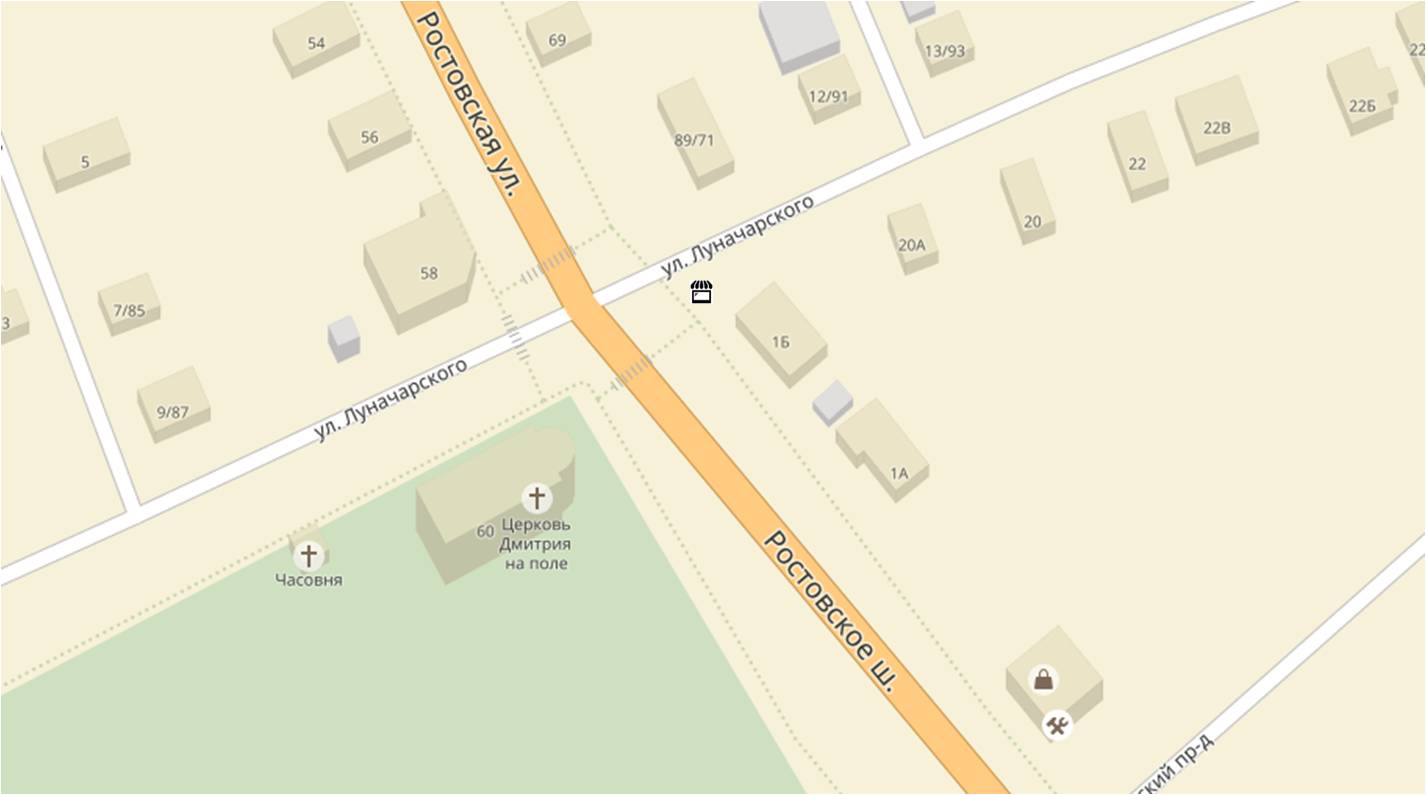 г. Углич, Ростовское шоссе, у д.1Бг. Углич, Ростовское шоссе, у д.1Б